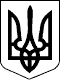 ВЕЛИКОСЕВЕРИНІВСЬКА СІЛЬСЬКА РАДА
КРОПИВНИЦЬКОГО РАЙОНУ КІРОВОГРАДСЬКОЇ ОБЛАСТІСЬОМА СЕСІЯ ВОСЬМОГО СКЛИКАННЯРІШЕННЯвід «» травня 2021 року                                              	№с. Велика СеверинкаПро надання дозволу на розробку проекту землеустрою щодо відведення в орендуземельної ділянки для сінокосіння і випасання худоби гр. Голинському Анатолію Миколайовичуна території Великосеверинівської сільської ради    Відповідно  пп.34 п.1 ст. 26  Закону України «Про місцеве самоврядування в Україні», ст.ст. 12, 20, 22, 34,93, 134, 1861 Земельного кодексу України, ст.ст. 19, 20, 50 Закону України «Про землеустрій»,   розглянувши заяву гр. Голинського  Анатолія Миколайовича та враховуючи протокол постійної комісії з питань земельних відносин, будівництва, транспорту, зв’язку, екології та охорони навколишнього середовища від 13 квітня 2021 року № 5,СІЛЬСЬКА РАДА ВИРІШИЛА:1.Надати дозвіл гр. Голинському Анатолію Миколайовичу на розробку проекту землеустрою щодо відведення в оренду земельної ділянки орієнтованою  площею – 0,9000 га   для сінокосіння і випасання худоби на термін 7 (сім) років із земель комунальної власності, земель сільськогосподарського призначення на території Великосеверинівської сільської ради Кропивницького району Кіровоградської області.2.Зобов'язати гр. Голинського Анатолія Миколайовича замовити проект землеустрою щодо відведення  земельної ділянки вказаної в п.1 даного рішення в землевпорядній організації, що має відповідну ліцензію, та подати його на затвердження чергової сесії.3.Попередити гр.Голинського Анатолія Миколайовича про те, що приступати до використання земельної ділянки до встановлення меж в натурі (на місцевості), одержання документів, що посвідчує право на неї, та їх державної реєстрації-забороняється.4.Землевпорядній організації, що буде виконувати розробку проекту землеустрою щодо відведення у власність земельної ділянки, суворо дотримуватись вимог генеральних планів забудови населених пунктів Великосеверинівської сільської ради.5. Контроль за виконанням даного рішення покласти  на постійну комісію з питань земельних відносин, будівництва, транспорту, зв’язку, екології та охорони навколишнього середовища.Сільський голова                                                     Сергій  ЛЕВЧЕНКОВЕЛИКОСЕВЕРИНІВСЬКА СІЛЬСЬКА РАДА
КРОПИВНИЦЬКОГО РАЙОНУ КІРОВОГРАДСЬКОЇ ОБЛАСТІСЬОМА СЕСІЯ ВОСЬМОГО СКЛИКАННЯРІШЕННЯвід «» травня 2021 року                                              	№с. Велика СеверинкаПро надання дозволу на розробку проекту землеустрою щодо відведення в орендуземельної ділянки для сінокосіння і випасання худобив с. Підгайці гр. Горпиничу Петру Степановичу    Відповідно  пп.34 п.1 ст. 26  Закону України «Про місцеве самоврядування в Україні», ст.ст. 12, 20, 22, 34,93, 134, 1861 Земельного кодексу України, ст.ст. 19, 20, 50 Закону України «Про землеустрій»,   розглянувши заяву гр. Горпинича Петра Степановича та враховуючи протокол постійної комісії з питань земельних відносин, будівництва, транспорту, зв’язку, екології та охорони навколишнього середовища від 13 квітня 2021 року № 5,СІЛЬСЬКА РАДА ВИРІШИЛА:1.Надати дозвіл гр. Горпиничу Петру Степановичу на розробку проекту землеустрою щодо відведення в оренду земельної ділянки орієнтованою  площею – 0,1900 га,  для сінокосіння і випасання худоби  на термін 7 (сім) років із земель комунальної власності, земель сільськогосподарського призначення у с. Підгайці на території Великосеверинівської сільської ради Кропивницького району Кіровоградської області.2.Зобов'язати гр. Горпинича Петра Степановича замовити проект землеустрою щодо відведення  земельної ділянки вказаної в п.1 даного рішення в землевпорядній організації, що має відповідну ліцензію, та подати його на затвердження чергової сесії.3.Попередити гр.Горпинича Петра Степановича про те, що приступати до використання земельної ділянки до встановлення меж в натурі (на місцевості), одержання документів, що посвідчує право на неї, та їх державної реєстрації-забороняється.4.Землевпорядній організації, що буде виконувати розробку проекту землеустрою щодо відведення у власність земельної ділянки, суворо дотримуватись вимог генеральних планів забудови населених пунктів Великосеверинівської сільської ради.5. Контроль за виконанням даного рішення покласти  на постійну комісію з питань земельних відносин, будівництва, транспорту, зв’язку, екології та охорони навколишнього середовища.Сільський голова                                                     Сергій  ЛЕВЧЕНКОВЕЛИКОСЕВЕРИНІВСЬКА СІЛЬСЬКА РАДА
КРОПИВНИЦЬКОГО РАЙОНУ КІРОВОГРАДСЬКОЇ ОБЛАСТІСЬОМА СЕСІЯ ВОСЬМОГО СКЛИКАННЯРІШЕННЯвід «» травня 2021 року                                              №с. Велика СеверинкаПро надання дозволу на розробку проекту землеустрою щодо відведення в оренду земельної ділянки для городництва в с. Лозуваткагр. Салову Сергію ВіталійовичуВідповідно  пп.34 п.1 ст. 26  Закону України «Про місцеве самоврядування в Україні», ст.ст. 12, 22, 36, 81, 118, 123, 124, 134, 1861  Земельного кодексу України, Закону України «Про оренду землі», ст.ст. 19, 20, 50 Закону України «Про землеустрій»,   розглянувши заяву гр. Салова Сергія Віталійовича та враховуючи протокол постійної комісії з питань земельних відносин, будівництва, транспорту, зв’язку, екології та охорони навколишнього середовища від 13 квітня 2021 року № 5,СІЛЬСЬКА РАДА ВИРІШИЛА:1.Надати дозвіл на розробку проекту землеустрою щодо відведення земельної ділянки в оренду гр. Салову Сергію Віталійовичу орієнтовною площею 0,4000 га терміном на 7 (сім) років для городництва (КВЦПЗ А 01.07)  із земель сільськогосподарського призначення, рілля  по вул. Садова с. Лозуватка Кропивницького району Кіровоградської області.2.Зобов”язати гр. Салова Сергія Віталійовича замовити проект землеустрою щодо відведення земельної ділянки в оренду, яка вказана у п.1 даного рішення, в землевпорядній організації, що має відповідну ліцензію, подати його на затвердження чергової сесії.3.Попередити гр. Салова Сергія Віталійовича про те, що приступати до використання земельної ділянки до встановлення меж в натурі (на місцевості), одержання документів, що посвідчують право на неї, та їх державної реєстрації-забороняється.4.Землевпорядній організації, що буде виконувати розробку проекту землеустрою щодо відведення земельної ділянки в оренду, суворо дотримуватись вимог генеральних планів забудови населених пунктів Великосеверинівської сільської ради.5.Контроль за виконанням даного рішення покласти  на постійну комісію з питань земельних відносин, будівництва, транспорту, зв’язку, екології, благоустрою, комунальної власності, житлово-комунального господарства.Сільський голова                                           Сергій ЛЕВЧЕНКОВЕЛИКОСЕВЕРИНІВСЬКА СІЛЬСЬКА РАДА
КРОПИВНИЦЬКОГО РАЙОНУ КІРОВОГРАДСЬКОЇ ОБЛАСТІСЬОМА СЕСІЯ ВОСЬМОГО СКЛИКАННЯРІШЕННЯвід «» травня 2021 року                                              №с. Велика СеверинкаПро надання дозволу на розробку проекту землеустрою щодо відведення в оренду земельної ділянки для городництва в с. Лозуваткагр. Салову Сергію ВіталійовичуВідповідно  пп.34 п.1 ст. 26  Закону України «Про місцеве самоврядування в Україні», ст.ст. 12, 22, 36, 81, 118, 123, 124, 134, 1861  Земельного кодексу України, Закону України «Про оренду землі», ст.ст. 19, 20, 50 Закону України «Про землеустрій»,   розглянувши заяву гр. Салова Сергія Віталійовича та враховуючи протокол постійної комісії з питань земельних відносин, будівництва, транспорту, зв’язку, екології та охорони навколишнього середовища від 13 квітня 2021 року № 5,СІЛЬСЬКА РАДА ВИРІШИЛА:1.Надати дозвіл на розробку проекту землеустрою щодо відведення земельної ділянки в оренду гр. Салову Сергію Віталійовичу орієнтовною площею 0,4500 га терміном на 7 (сім) років для городництва (КВЦПЗ А 01.07)  із земель сільськогосподарського призначення, рілля  по вул. Садова с. Лозуватка Кропивницького району Кіровоградської області.2.Зобов”язати гр. Салова Сергія Віталійовича замовити проект землеустрою щодо відведення земельної ділянки в оренду, яка вказана у п.1 даного рішення, в землевпорядній організації, що має відповідну ліцензію, подати його на затвердження чергової сесії.3.Попередити гр. Салова Сергія Віталійовича про те, що приступати до використання земельної ділянки до встановлення меж в натурі (на місцевості), одержання документів, що посвідчують право на неї, та їх державної реєстрації-забороняється.4.Землевпорядній організації, що буде виконувати розробку проекту землеустрою щодо відведення земельної ділянки в оренду, суворо дотримуватись вимог генеральних планів забудови населених пунктів Великосеверинівської сільської ради.5.Контроль за виконанням даного рішення покласти  на постійну комісію з питань земельних відносин, будівництва, транспорту, зв’язку, екології, благоустрою, комунальної власності, житлово-комунального господарства.Сільський голова                                           Сергій ЛЕВЧЕНКОВЕЛИКОСЕВЕРИНІВСЬКА СІЛЬСЬКА РАДА
КРОПИВНИЦЬКОГО РАЙОНУ КІРОВОГРАДСЬКОЇ ОБЛАСТІСЬОМА СЕСІЯ ВОСЬМОГО СКЛИКАННЯРІШЕННЯвід «» травня 2021 року                                              №с. Велика СеверинкаПро надання дозволу на розробку проекту землеустрою щодо відведення в оренду земельної ділянки для городництва в с. Лозуваткагр. Салову Сергію ВіталійовичуВідповідно  пп.34 п.1 ст. 26  Закону України «Про місцеве самоврядування в Україні», ст.ст. 12, 22, 36, 81, 118, 123, 124, 134, 1861  Земельного кодексу України, Закону України «Про оренду землі», ст.ст. 19, 20, 50 Закону України «Про землеустрій»та  розглянувши заяву гр. Салова Сергія Віталійовича та враховуючи протокол постійної комісії з питань земельних відносин, будівництва, транспорту, зв’язку, екології та охорони навколишнього середовища від 13 квітня 2021 року № 5,СІЛЬСЬКА РАДА ВИРІШИЛА:1.Надати дозвіл на розробку проекту землеустрою щодо відведення земельної ділянки в оренду гр. Салову Сергію Віталійовичу орієнтовною площею 0,5000 га терміном на 7 (сім) років для городництва (КВЦПЗ А 01.07)  із земель сільськогосподарського призначення, рілля по вул. Садова с. Лозуватка Кропивницького району Кіровоградської області.2.Зобов”язати гр. Салова Сергія Віталійовича замовити проект землеустрою щодо відведення земельної ділянки в оренду, яка вказана у п.1 даного рішення, в землевпорядній організації, що має відповідну ліцензію, подати його на затвердження чергової сесії.3.Попередити гр. Салова Сергія Віталійовича про те, що приступати до використання земельної ділянки до встановлення меж в натурі (на місцевості), одержання документів, що посвідчують право на неї, та їх державної реєстрації-забороняється.4.Землевпорядній організації, що буде виконувати розробку проекту землеустрою щодо відведення земельної ділянки в оренду, суворо дотримуватись вимог генеральних планів забудови населених пунктів Великосеверинівської сільської ради.5.Контроль за виконанням даного рішення покласти  на постійну комісію з питань земельних відносин, будівництва, транспорту, зв’язку, екології, благоустрою, комунальної власності, житлово-комунального господарства.Сільський голова                                           Сергій ЛЕВЧЕНКОВЕЛИКОСЕВЕРИНІВСЬКА СІЛЬСЬКА РАДА
КРОПИВНИЦЬКОГО РАЙОНУ КІРОВОГРАДСЬКОЇ ОБЛАСТІСЬОМА СЕСІЯ ВОСЬМОГО СКЛИКАННЯРІШЕННЯвід «» травня 2021 року                                              	№с. Велика СеверинкаПро надання дозволу на розробку проекту землеустрою щодо відведення в оренду земельної ділянки для городництва в с. Лозуваткагр. Слюсаренку Олександру АнатолійовичуВідповідно  пп.34 п.1 ст. 26  Закону України «Про місцеве самоврядування в Україні», ст.ст. 12, 22, 36, 81, 118, 123, 124, 134, 1861  Земельного кодексу України, Закону України «Про оренду землі», ст.ст. 19, 20, 50 Закону України «Про землеустрій»,   розглянувши заяву гр. Слюсаренка Олександра Анатолійовича та враховуючи протокол постійної комісії з питань земельних відносин, будівництва, транспорту, зв’язку, екології та охорони навколишнього середовища від 13 квітня 2021 року № 5,СІЛЬСЬКА РАДА ВИРІШИЛА:1.Надати дозвіл на розробку проекту землеустрою щодо відведення земельної ділянки в оренду гр. Слюсаренку Олександру Анатолійовичу орієнтовною площею 0,2000 га терміном на 7 (сім) років для городництва (КВЦПЗ А 01.07)  із земель сільськогосподарського призначення, рілля по вул. Садова с. Лозуватка Кропивницького району Кіровоградської області.2.Зобов”язати гр. Слюсаренка Олександра Анатолійовича замовити проект землеустрою щодо відведення земельної ділянки в оренду, яка вказана у п.1 даного рішення, в землевпорядній організації, що має відповідну ліцензію, подати його на затвердження чергової сесії.3.Попередити гр. Слюсаренка Олександра Анатолійовича про те, що приступати до використання земельної ділянки до встановлення меж в натурі (на місцевості), одержання документів, що посвідчують право на неї, та їх державної реєстрації-забороняється.4.Землевпорядній організації, що буде виконувати розробку проекту землеустрою щодо відведення земельної ділянки в оренду, суворо дотримуватись вимог генеральних планів забудови населених пунктів Великосеверинівської сільської ради.5.Контроль за виконанням даного рішення покласти  на постійну комісію з питань земельних відносин, будівництва, транспорту, зв’язку, екології, благоустрою, комунальної власності, житлово-комунального господарства.Сільський голова                                           Сергій ЛЕВЧЕНКОВЕЛИКОСЕВЕРИНІВСЬКА СІЛЬСЬКА РАДА
КРОПИВНИЦЬКОГО РАЙОНУ КІРОВОГРАДСЬКОЇ ОБЛАСТІСЬОМА СЕСІЯ ВОСЬМОГО СКЛИКАННЯРІШЕННЯвід  «__» травня 2021 року                                                                                      №                                            с. Велика СеверинкаПро надання дозволу на розробку проекту землеустроющодо відведення у власність земельної ділянки длябудівництва та обслуговування житлового будинкугосподарських будівель та споруд (присадибна ділянка)в селі Підгайці гр.  Матвієнку Леоніду Сергійовичу  Відповідно  пп.34 п.1 ст. 26  Закону України «Про місцеве самоврядування в Україні», ст.ст.12, 39, 40, 81, 116, 118, 121, 1861 Земельного кодексу України, ст.ст. 19, 20, 50 Закону України «Про землеустрій»,  розглянувши заяву гр. Матвієнка Леоніда Сергійовича та враховуючи протокол постійної комісії з питань земельних відносин, будівництва, транспорту, зв’язку, екології та охорони навколишнього середовища від 13 квітня 2021 року № 5,СІЛЬСЬКА РАДА ВИРІШИЛА:1.Надати дозвіл гр. Матвієнку Леоніду Сергійовичу на розробку проекту землеустрою щодо відведення у власність земельної ділянки орієнтовною площею 0,1500 га з них: 0,1500 га — для будівництва та обслуговування житлового будинку господарських будівель та споруд (присадибна ділянка) (КВЦПЗ В 02.01) за рахунок земель запасу населеного пункту, земель житлової та громадської забудови призначених для одно – та двоповерхової забудови, в селі Підгайці, вул. Ливарна, 41 Кропивницького району Кіровоградської області.2.Зобов”язати гр. Матвієнка Леоніда Сергійовича замовити проект землеустрою щодо відведення у власність земельної ділянки вказаної в п.1 даного рішення в землевпорядній організації, що має відповідну ліцензію, та подати його на затвердження чергової сесії.3.Попередити гр. Матвієнка Леоніда Сергійовича про те, що приступати до використання земельної ділянки до встановлення меж в натурі (на місцевості), одержання документів, що посвідчує право на неї, та їх державної реєстрації - забороняється.4.Землевпорядній організації, що буде виконувати розробку проекту землеустрою щодо відведення у власність земельної ділянки, суворо дотримуватись вимог генеральних планів забудови населених пунктів Великосеверинівської сільської ради.5.Контроль за виконанням даного рішення покласти  на постійну комісію з питань земельних відносин, будівництва, транспорту, зв’язку, екології та охорони навколишнього середовища.Сільський голова                      		                     Сергій ЛЕВЧЕНКОВЕЛИКОСЕВЕРИНІВСЬКА СІЛЬСЬКА РАДА
КРОПИВНИЦЬКОГО РАЙОНУ КІРОВОГРАДСЬКОЇ ОБЛАСТІСЬОМА СЕСІЯ ВОСЬМОГО СКЛИКАННЯРІШЕННЯвід  «__» травня 2021 року                                                                                      №                                            с. Велика СеверинкаПро надання дозволу на розробку проекту землеустроющодо відведення у власність земельних ділянок длябудівництва та обслуговування житлового будинкугосподарських будівель та споруд (присадибна ділянка)та ведення особистого селянського господарства в селі Оситняжка гр.  Драганову Володимиру Анатолійовичу  Відповідно  пп.34 п.1 ст. 26  Закону України «Про місцеве самоврядування в Україні», ст.ст.12,  33, 39, 40, 81, 116, 118, 121, 1861 Земельного кодексу України, ст.ст. 19, 20, 50 Закону України «Про землеустрій»,  розглянувши заяву гр. Драганова Володимира Анатолійовича та враховуючи протокол постійної комісії з питань земельних відносин, будівництва, транспорту, зв’язку, екології та охорони навколишнього середовища від 13 квітня 2021 року № 5,СІЛЬСЬКА РАДА ВИРІШИЛА:1.Надати дозвіл гр. Драганову Володимиру Анатолійовичу на розробку проекту землеустрою щодо відведення у власність земельних ділянок орієнтовною площею 0,4500 га з них: 0,2500 га — для будівництва та обслуговування житлового будинку господарських будівель та споруд (присадибна ділянка) (КВЦПЗ В 02.01) за рахунок земель запасу населеного пункту, земель житлової та громадської забудови призначених для одно – та двоповерхової забудови, 0,2000 га – для ведення особистого селянського господарства, за рахунок земель запасу, комунальної власності, сільськогосподарських земель, рілля в селі Оситняжка по вул. Пушкінська, 99 Кропивницького району Кіровоградської області.2.Зобов”язати гр. Драганова Володимира Анатолійовича замовити проект землеустрою щодо відведення у власність земельної ділянки вказаної в п.1 даного рішення в землевпорядній організації, що має відповідну ліцензію, та подати його на затвердження чергової сесії.3.Попередити гр. Драганова Володимира Анатолійовича про те, що приступати до використання земельної ділянки до встановлення меж в натурі (на місцевості), одержання документів, що посвідчує право на неї, та їх державної реєстрації - забороняється.4.Землевпорядній організації, що буде виконувати розробку проекту землеустрою щодо відведення у власність земельної ділянки, суворо дотримуватись вимог генеральних планів забудови населених пунктів Великосеверинівської сільської ради.5.Контроль за виконанням даного рішення покласти  на постійну комісію з питань земельних відносин, будівництва, транспорту, зв’язку, екології та охорони навколишнього середовища.Сільський голова                      		                     Сергій ЛЕВЧЕНКОВЕЛИКОСЕВЕРИНІВСЬКА СІЛЬСЬКА РАДА
КРОПИВНИЦЬКОГО РАЙОНУ КІРОВОГРАДСЬКОЇ ОБЛАСТІСЬОМА СЕСІЯ ВОСЬМОГО СКЛИКАННЯРІШЕННЯвід  «__» травня 2021 року                                                                                      №                                            с. Велика СеверинкаПро надання дозволу на розробку проекту землеустроющодо відведення у власність земельної ділянки длябудівництва та обслуговування житлового будинкугосподарських будівель та споруд (присадибна ділянка)в селі Підгайці гр.  Чудінович Галині Вікторівні  Відповідно  пп.34 п.1 ст. 26  Закону України «Про місцеве самоврядування в Україні», ст.ст.12, 39, 40, 81, 116, 118, 121, 1861 Земельного кодексу України, ст.ст. 19, 20, 50 Закону України «Про землеустрій»,  розглянувши заяву гр. Чудінович Галини Вікторівни та враховуючи протокол постійної комісії з питань земельних відносин, будівництва, транспорту, зв’язку, екології та охорони навколишнього середовища від 13 квітня 2021 року № 5,СІЛЬСЬКА РАДА ВИРІШИЛА:1.Надати дозвіл гр. Чудінович Галині Вікторівні на розробку проекту землеустрою щодо відведення у власність земельної ділянки орієнтовною площею 0,1500 га з них: 0,1500 га — для будівництва та обслуговування житлового будинку господарських будівель та споруд (присадибна ділянка) (КВЦПЗ В 02.01) за рахунок земель запасу населеного пункту, земель житлової та громадської забудови призначених для одно – та двоповерхової забудови, в селі Підгайці, вул. Авіаційна, 41 Кропивницького району Кіровоградської області.2.Зобов”язати гр. Чудінович Галину Вікторівну замовити проект землеустрою щодо відведення у власність земельної ділянки вказаної в п.1 даного рішення в землевпорядній організації, що має відповідну ліцензію, та подати його на затвердження чергової сесії.3.Попередити гр. Чудінович Галину Вікторівну про те, що приступати до використання земельної ділянки до встановлення меж в натурі (на місцевості), одержання документів, що посвідчує право на неї, та їх державної реєстрації - забороняється.4.Землевпорядній організації, що буде виконувати розробку проекту землеустрою щодо відведення у власність земельної ділянки, суворо дотримуватись вимог генеральних планів забудови населених пунктів Великосеверинівської сільської ради.5.Контроль за виконанням даного рішення покласти  на постійну комісію з питань земельних відносин, будівництва, транспорту, зв’язку, екології та охорони навколишнього середовища.Сільський голова                      		                     Сергій ЛЕВЧЕНКОВЕЛИКОСЕВЕРИНІВСЬКА СІЛЬСЬКА РАДА
КРОПИВНИЦЬКОГО РАЙОНУ КІРОВОГРАДСЬКОЇ ОБЛАСТІСЬОМА СЕСІЯ ВОСЬМОГО СКЛИКАННЯРІШЕННЯвід  «__» травня 2021 року                                                                                      №                                            с. Велика СеверинкаПро надання дозволу на розробку проекту землеустроющодо відведення у власність земельних ділянок длябудівництва та обслуговування житлового будинкугосподарських будівель та споруд (присадибна ділянка)та ведення особистого селянського господарства в селі Велика Северинка гр.  Осадчій Наталії Володимирівні  Відповідно  пп.34 п.1 ст. 26  Закону України «Про місцеве самоврядування в Україні», ст.ст.12,  33, 39, 40, 81, 116, 118, 121, 1861 Земельного кодексу України, ст.ст. 19, 20, 50 Закону України «Про землеустрій»,  розглянувши заяву гр. Осадчої Наталії Володимирівни та враховуючи протокол постійної комісії з питань земельних відносин, будівництва, транспорту, зв’язку, екології та охорони навколишнього середовища від 13 квітня 2021 року № 5,СІЛЬСЬКА РАДА ВИРІШИЛА:1.Надати дозвіл гр. Осадчій Наталії Володимирівні на розробку проекту землеустрою щодо відведення у власність земельних ділянок орієнтовною площею 0,4700 га з них: 0,2500 га — для будівництва та обслуговування житлового будинку господарських будівель та споруд (присадибна ділянка) (КВЦПЗ В 02.01) за рахунок земель запасу населеного пункту, земель житлової та громадської забудови призначених для одно – та двоповерхової забудови, 0,2200 га – для ведення особистого селянського господарства, за рахунок земель запасу, комунальної власності, сільськогосподарських земель, рілля в селі Велика Северинка по вул. Гагаріна, 42  Кропивницького району Кіровоградської області.2.Зобов”язати гр. Осадчу Наталію Володимирівну замовити проект землеустрою щодо відведення у власність земельної ділянки вказаної в п.1 даного рішення в землевпорядній організації, що має відповідну ліцензію, та подати його на затвердження чергової сесії.3.Попередити гр. Осадчу Наталію Володимировичу про те, що приступати до використання земельної ділянки до встановлення меж в натурі (на місцевості), одержання документів, що посвідчує право на неї, та їх державної реєстрації - забороняється.4.Землевпорядній організації, що буде виконувати розробку проекту землеустрою щодо відведення у власність земельної ділянки, суворо дотримуватись вимог генеральних планів забудови населених пунктів Великосеверинівської сільської ради.5.Контроль за виконанням даного рішення покласти  на постійну комісію з питань земельних відносин, будівництва, транспорту, зв’язку, екології та охорони навколишнього середовища.Сільський голова                      		                     Сергій ЛЕВЧЕНКОВЕЛИКОСЕВЕРИНІВСЬКА СІЛЬСЬКА РАДА
КРОПИВНИЦЬКОГО РАЙОНУ КІРОВОГРАДСЬКОЇ ОБЛАСТІСЬОМА СЕСІЯ ВОСЬМОГО СКЛИКАННЯРІШЕННЯвід  «__» травня 2021 року                                                                                      №                                            с. Велика СеверинкаПро надання дозволу на розробку проекту землеустроющодо відведення у власність земельної ділянки длябудівництва та обслуговування житлового будинкугосподарських будівель та споруд (присадибна ділянка)в селі Підгайці гр.  Бодаку Ігорю Михайловичу  Відповідно  пп.34 п.1 ст. 26  Закону України «Про місцеве самоврядування в Україні», ст.ст.12, 39, 40, 81, 116, 118, 121, 1861 Земельного кодексу України, ст.ст. 19, 20, 50 Закону України «Про землеустрій»,  розглянувши заяву гр. Бодака Ігоря Михайловича та враховуючи протокол постійної комісії з питань земельних відносин, будівництва, транспорту, зв’язку, екології та охорони навколишнього середовища від 13 квітня 2021 року № 5,СІЛЬСЬКА РАДА ВИРІШИЛА:1.Надати дозвіл гр. Бодаку Ігорю Михайловичу на розробку проекту землеустрою щодо відведення у власність земельної ділянки орієнтовною площею 0,1000 га з них: 0,1000 га — для будівництва та обслуговування житлового будинку господарських будівель та споруд (присадибна ділянка) (КВЦПЗ В 02.01) за рахунок земель запасу населеного пункту, земель житлової та громадської забудови призначених для одно – та двоповерхової забудови, в селі Підгайці, вул. Лелеківська, 8 Кропивницького району Кіровоградської області.2.Зобов”язати гр. Бодака Ігоря Михайловича замовити проект землеустрою щодо відведення у власність земельної ділянки вказаної в п.1 даного рішення в землевпорядній організації, що має відповідну ліцензію, та подати його на затвердження чергової сесії.3.Попередити гр. Бодака Ігоря Михайловича про те, що приступати до використання земельної ділянки до встановлення меж в натурі (на місцевості), одержання документів, що посвідчує право на неї, та їх державної реєстрації - забороняється.4.Землевпорядній організації, що буде виконувати розробку проекту землеустрою щодо відведення у власність земельної ділянки, суворо дотримуватись вимог генеральних планів забудови населених пунктів Великосеверинівської сільської ради.5.Контроль за виконанням даного рішення покласти  на постійну комісію з питань земельних відносин, будівництва, транспорту, зв’язку, екології та охорони навколишнього середовища.Сільський голова                      		                     Сергій ЛЕВЧЕНКОВЕЛИКОСЕВЕРИНІВСЬКА СІЛЬСЬКА РАДА
КРОПИВНИЦЬКОГО РАЙОНУ КІРОВОГРАДСЬКОЇ ОБЛАСТІСЬОМА СЕСІЯ ВОСЬМОГО СКЛИКАННЯРІШЕННЯвід  «__» травня 2021 року                                                                                      №                                            с. Велика СеверинкаПро надання дозволу на розробку проекту землеустроющодо відведення у власність земельної ділянки длябудівництва та обслуговування житлового будинкугосподарських будівель та споруд (присадибна ділянка)в селі Велика Северинка гр.  Добровольському Андрію Веніаміновичу  Відповідно  пп.34 п.1 ст. 26  Закону України «Про місцеве самоврядування в Україні», ст.ст.12, 39, 40, 81, 116, 118, 121, 1861 Земельного кодексу України, ст.ст. 19, 20, 50 Закону України «Про землеустрій»,  розглянувши заяву гр. Добровольського Андрія Веніаміновича та враховуючи протокол постійної комісії з питань земельних відносин, будівництва, транспорту, зв’язку, екології та охорони навколишнього середовища від 13 квітня 2021 року № 5,СІЛЬСЬКА РАДА ВИРІШИЛА:1.Надати дозвіл гр. Добровольському Андрію Веніаміновичу на розробку проекту землеустрою щодо відведення у власність земельної ділянки орієнтовною площею 0,1300 га з них: 0,1300 га — для будівництва та обслуговування житлового будинку господарських будівель та споруд (присадибна ділянка) (КВЦПЗ В 02.01) за рахунок земель запасу населеного пункту, земель житлової та громадської забудови призначених для одно – та двоповерхової забудови, в селі Велика Северинка, вул. Підлісна, 57 Кропивницького району Кіровоградської області.2.Зобов”язати гр. Добровольського Андрія Веніаміновича замовити проект землеустрою щодо відведення у власність земельної ділянки вказаної в п.1 даного рішення в землевпорядній організації, що має відповідну ліцензію, та подати його на затвердження чергової сесії.3.Попередити гр. Добровольського Андрія Веніаміновича про те, що приступати до використання земельної ділянки до встановлення меж в натурі (на місцевості), одержання документів, що посвідчує право на неї, та їх державної реєстрації - забороняється.4.Землевпорядній організації, що буде виконувати розробку проекту землеустрою щодо відведення у власність земельної ділянки, суворо дотримуватись вимог генеральних планів забудови населених пунктів Великосеверинівської сільської ради.5.Контроль за виконанням даного рішення покласти  на постійну комісію з питань земельних відносин, будівництва, транспорту, зв’язку, екології та охорони навколишнього середовища.Сільський голова                      		                     Сергій ЛЕВЧЕНКОВЕЛИКОСЕВЕРИНІВСЬКА СІЛЬСЬКА РАДА
КРОПИВНИЦЬКОГО РАЙОНУ КІРОВОГРАДСЬКОЇ ОБЛАСТІСЬОМА СЕСІЯ ВОСЬМОГО СКЛИКАННЯРІШЕННЯвід  «__» травня 2021 року                                                                                      №                                            с. Велика СеверинкаПро надання дозволу на розробку проекту землеустроющодо відведення у власність земельної ділянки длябудівництва та обслуговування житлового будинкугосподарських будівель та споруд (присадибна ділянка)в селі Підгайці гр.  Кучеренко Анні Олексіївні Відповідно  пп.34 п.1 ст. 26  Закону України «Про місцеве самоврядування в Україні», ст.ст.12, 39, 40, 81, 116, 118, 121, 1861 Земельного кодексу України, ст.ст. 19, 20, 50 Закону України «Про землеустрій»,  розглянувши заяву гр. Кучеренко Анни Олексіївни та враховуючи протокол постійної комісії з питань земельних відносин, будівництва, транспорту, зв’язку, екології та охорони навколишнього середовища від 13 квітня 2021 року № 5,СІЛЬСЬКА РАДА ВИРІШИЛА:1.Надати дозвіл гр. Кучеренко Анні Олексіївні на розробку проекту землеустрою щодо відведення у власність земельної ділянки орієнтовною площею 0,1500 га з них: 0,1500 га — для будівництва та обслуговування житлового будинку господарських будівель та споруд (присадибна ділянка) (КВЦПЗ В 02.01) за рахунок земель запасу населеного пункту, земель житлової та громадської забудови призначених для одно – та двоповерхової забудови, в селі Підгайці, вул. Шахтарська, 18 Кропивницького району Кіровоградської області.2.Зобов”язати гр. Кучеренко Анну Олексіївну замовити проект землеустрою щодо відведення у власність земельної ділянки вказаної в п.1 даного рішення в землевпорядній організації, що має відповідну ліцензію, та подати його на затвердження чергової сесії.3.Попередити гр. Кучеренко Анну Олексіївну про те, що приступати до використання земельної ділянки до встановлення меж в натурі (на місцевості), одержання документів, що посвідчує право на неї, та їх державної реєстрації - забороняється.4.Землевпорядній організації, що буде виконувати розробку проекту землеустрою щодо відведення у власність земельної ділянки, суворо дотримуватись вимог генеральних планів забудови населених пунктів Великосеверинівської сільської ради.5.Контроль за виконанням даного рішення покласти  на постійну комісію з питань земельних відносин, будівництва, транспорту, зв’язку, екології та охорони навколишнього середовища.Сільський голова                      		                     Сергій ЛЕВЧЕНКОВЕЛИКОСЕВЕРИНІВСЬКА СІЛЬСЬКА РАДА
КРОПИВНИЦЬКОГО РАЙОНУ КІРОВОГРАДСЬКОЇ ОБЛАСТІСЬОМА СЕСІЯ ВОСЬМОГО СКЛИКАННЯРІШЕННЯвід  «__» травня 2021 року                                                                                      №                                            с. Велика СеверинкаПро надання дозволу на розробку проекту землеустроющодо відведення у власність земельної ділянки длябудівництва та обслуговування житлового будинкугосподарських будівель та споруд (присадибна ділянка)в селі Високі Байраки гр.  Кадлецовій Оксані Леонідівні  Відповідно  пп.34 п.1 ст. 26  Закону України «Про місцеве самоврядування в Україні», ст.ст.12, 39, 40, 81, 116, 118, 121, 1861 Земельного кодексу України, ст.ст. 19, 20, 50 Закону України «Про землеустрій»,  розглянувши заяву гр. Кадлецової Оксани Леонідівни та враховуючи протокол постійної комісії з питань земельних відносин, будівництва, транспорту, зв’язку, екології та охорони навколишнього середовища від 13 квітня 2021 року № 5,СІЛЬСЬКА РАДА ВИРІШИЛА:1.Надати дозвіл гр. Кадлецовій Оксані Леонідівні на розробку проекту землеустрою щодо відведення у власність земельної ділянки орієнтовною площею 0,1500 га з них: 0,1500 га — для будівництва та обслуговування житлового будинку господарських будівель та споруд (присадибна ділянка) (КВЦПЗ В 02.01) за рахунок земель запасу населеного пункту, земель житлової та громадської забудови призначених для одно – та двоповерхової забудови, в селі Високі Байраки, вул. Набережна, 52г Кропивницького району Кіровоградської області.2.Зобов”язати гр. Кадлецову Оксану Леонідівну замовити проект землеустрою щодо відведення у власність земельної ділянки вказаної в п.1 даного рішення в землевпорядній організації, що має відповідну ліцензію, та подати його на затвердження чергової сесії.3.Попередити гр. Кадлецову Оксану Леонідівну про те, що приступати до використання земельної ділянки до встановлення меж в натурі (на місцевості), одержання документів, що посвідчує право на неї, та їх державної реєстрації - забороняється.4.Землевпорядній організації, що буде виконувати розробку проекту землеустрою щодо відведення у власність земельної ділянки, суворо дотримуватись вимог генеральних планів забудови населених пунктів Великосеверинівської сільської ради.5.Контроль за виконанням даного рішення покласти  на постійну комісію з питань земельних відносин, будівництва, транспорту, зв’язку, екології та охорони навколишнього середовища.Сільський голова                      		                     Сергій ЛЕВЧЕНКОВЕЛИКОСЕВЕРИНІВСЬКА СІЛЬСЬКА РАДА
КРОПИВНИЦЬКОГО РАЙОНУ КІРОВОГРАДСЬКОЇ ОБЛАСТІСЬОМА СЕСІЯ ВОСЬМОГО СКЛИКАННЯРІШЕННЯвід  «__» травня 2021 року                                                                                      №                                            с. Велика СеверинкаПро надання дозволу на розробку проекту землеустроющодо відведення у власність земельної ділянки длябудівництва та обслуговування житлового будинкугосподарських будівель та споруд (присадибна ділянка)в селі Підгайці гр.  Козлову Миколі Івановичу Відповідно  пп.34 п.1 ст. 26  Закону України «Про місцеве самоврядування в Україні», ст.ст.12, 39, 40, 81, 116, 118, 121, 1861 Земельного кодексу України, ст.ст. 19, 20, 50 Закону України «Про землеустрій»,  розглянувши заяву гр. Козлова Миколи Івановича та враховуючи протокол постійної комісії з питань земельних відносин, будівництва, транспорту, зв’язку, екології та охорони навколишнього середовища від 13 квітня 2021 року № 5,СІЛЬСЬКА РАДА ВИРІШИЛА:1.Надати дозвіл гр. Козлову Миколі Івановичу на розробку проекту землеустрою щодо відведення у власність земельної ділянки орієнтовною площею 0,1500 га з них: 0,1500 га — для будівництва та обслуговування житлового будинку господарських будівель та споруд (присадибна ділянка) (КВЦПЗ В 02.01) за рахунок земель запасу населеного пункту, земель житлової та громадської забудови призначених для одно – та двоповерхової забудови, в селі Підгайці, вул. Спортивна, 5 Кропивницького району Кіровоградської області.2.Зобов”язати гр. Козлова Миколу Івановича замовити проект землеустрою щодо відведення у власність земельної ділянки вказаної в п.1 даного рішення в землевпорядній організації, що має відповідну ліцензію, та подати його на затвердження чергової сесії.3.Попередити гр. Козлова Миколу Івановича про те, що приступати до використання земельної ділянки до встановлення меж в натурі (на місцевості), одержання документів, що посвідчує право на неї, та їх державної реєстрації - забороняється.4.Землевпорядній організації, що буде виконувати розробку проекту землеустрою щодо відведення у власність земельної ділянки, суворо дотримуватись вимог генеральних планів забудови населених пунктів Великосеверинівської сільської ради.5.Контроль за виконанням даного рішення покласти  на постійну комісію з питань земельних відносин, будівництва, транспорту, зв’язку, екології та охорони навколишнього середовища.Сільський голова                      		                     Сергій ЛЕВЧЕНКОВЕЛИКОСЕВЕРИНІВСЬКА СІЛЬСЬКА РАДА
КРОПИВНИЦЬКОГО РАЙОНУ КІРОВОГРАДСЬКОЇ ОБЛАСТІСЬОМА СЕСІЯ ВОСЬМОГО СКЛИКАННЯРІШЕННЯвід  «__» травня 2021 року                                                                                      №                                            с. Велика СеверинкаПро надання дозволу на розробку проекту землеустроющодо відведення у власність земельної ділянки длябудівництва та обслуговування житлового будинкугосподарських будівель та споруд (присадибна ділянка)в селі Підгайці гр.  Штепенко Раїсі Петрівні Відповідно  пп.34 п.1 ст. 26  Закону України «Про місцеве самоврядування в Україні», ст.ст.12, 39, 40, 81, 116, 118, 121, 1861 Земельного кодексу України, ст.ст. 19, 20, 50 Закону України «Про землеустрій»,  розглянувши заяву гр. Штепенко Раїси Петрівни та враховуючи протокол постійної комісії з питань земельних відносин, будівництва, транспорту, зв’язку, екології та охорони навколишнього середовища від 13 квітня 2021 року № 5,СІЛЬСЬКА РАДА ВИРІШИЛА:1.Надати дозвіл гр. Штепенко Раїсі Петрівні на розробку проекту землеустрою щодо відведення у власність земельної ділянки орієнтовною площею 0,1500 га з них: 0,1500 га — для будівництва та обслуговування житлового будинку господарських будівель та споруд (присадибна ділянка) (КВЦПЗ В 02.01) за рахунок земель запасу населеного пункту, земель житлової та громадської забудови призначених для одно – та двоповерхової забудови, в селі Підгайці, вул. Спортивна, 3, Кропивницького району Кіровоградської області.2.Зобов”язати гр. Штепенко Раїсу Петрівну замовити проект землеустрою щодо відведення у власність земельної ділянки вказаної в п.1 даного рішення в землевпорядній організації, що має відповідну ліцензію, та подати його на затвердження чергової сесії.3.Попередити гр. Штепенко Раїсу Петрівну про те, що приступати до використання земельної ділянки до встановлення меж в натурі (на місцевості), одержання документів, що посвідчує право на неї, та їх державної реєстрації - забороняється.4.Землевпорядній організації, що буде виконувати розробку проекту землеустрою щодо відведення у власність земельної ділянки, суворо дотримуватись вимог генеральних планів забудови населених пунктів Великосеверинівської сільської ради.5.Контроль за виконанням даного рішення покласти  на постійну комісію з питань земельних відносин, будівництва, транспорту, зв’язку, екології та охорони навколишнього середовища.Сільський голова                      		                     Сергій ЛЕВЧЕНКОВЕЛИКОСЕВЕРИНІВСЬКА СІЛЬСЬКА РАДА
КРОПИВНИЦЬКОГО РАЙОНУ КІРОВОГРАДСЬКОЇ ОБЛАСТІСЬОМА СЕСІЯ ВОСЬМОГО СКЛИКАННЯРІШЕННЯвід  «__» травня 2021 року                                                                                      №                                            с. Велика СеверинкаПро надання дозволу на розробку проекту землеустроющодо відведення у власність земельної ділянки длябудівництва та обслуговування житлового будинкугосподарських будівель та споруд (присадибна ділянка)в селі Підгайці гр.  Козлітіну Олександру Вікторовичу Відповідно  пп.34 п.1 ст. 26  Закону України «Про місцеве самоврядування в Україні», ст.ст.12, 39, 40, 81, 116, 118, 121, 1861 Земельного кодексу України, ст.ст. 19, 20, 50 Закону України «Про землеустрій»,  розглянувши заяву гр. Козлітіна Олександра  Вікторовича та враховуючи протокол постійної комісії з питань земельних відносин, будівництва, транспорту, зв’язку, екології та охорони навколишнього середовища від 13 квітня 2021 року № 5,СІЛЬСЬКА РАДА ВИРІШИЛА:1.Надати дозвіл гр. Козлітіну Олександру Вікторовичу на розробку проекту землеустрою щодо відведення у власність земельної ділянки орієнтовною площею 0,1500 га з них: 0,1500 га — для будівництва та обслуговування житлового будинку господарських будівель та споруд (присадибна ділянка) (КВЦПЗ В 02.01) за рахунок земель запасу населеного пункту, земель житлової та громадської забудови призначених для одно – та двоповерхової забудови, в селі Підгайці, вул. Ливарна, 14 Кропивницького району Кіровоградської області.2.Зобов”язати гр. Козлітіна Олександра Вікторовича замовити проект землеустрою щодо відведення у власність земельної ділянки вказаної в п.1 даного рішення в землевпорядній організації, що має відповідну ліцензію, та подати його на затвердження чергової сесії.3.Попередити гр. Козлітіна Олександра Вікторовича про те, що приступати до використання земельної ділянки до встановлення меж в натурі (на місцевості), одержання документів, що посвідчує право на неї, та їх державної реєстрації - забороняється.4.Землевпорядній організації, що буде виконувати розробку проекту землеустрою щодо відведення у власність земельної ділянки, суворо дотримуватись вимог генеральних планів забудови населених пунктів Великосеверинівської сільської ради.5.Контроль за виконанням даного рішення покласти  на постійну комісію з питань земельних відносин, будівництва, транспорту, зв’язку, екології та охорони навколишнього середовища.Сільський голова                      		                     Сергій ЛЕВЧЕНКОВЕЛИКОСЕВЕРИНІВСЬКА СІЛЬСЬКА РАДА
КРОПИВНИЦЬКОГО РАЙОНУ КІРОВОГРАДСЬКОЇ ОБЛАСТІСЬОМА СЕСІЯ ВОСЬМОГО СКЛИКАННЯРІШЕННЯвід  «__» травня 2021 року                                                                                      №                                            с. Велика СеверинкаПро надання дозволу на розробку проекту землеустроющодо відведення у власність земельної ділянки длябудівництва та обслуговування житлового будинкугосподарських будівель та споруд (присадибна ділянка)в селі Підгайці гр.  Козлітіну Олександру Вікторовичу Відповідно  пп.34 п.1 ст. 26  Закону України «Про місцеве самоврядування в Україні», ст.ст.12, 39, 40, 81, 116, 118, 121, 1861 Земельного кодексу України, ст.ст. 19, 20, 50 Закону України «Про землеустрій»,  розглянувши заяву гр. Козлітіна Олександра  Вікторовича та враховуючи протокол постійної комісії з питань земельних відносин, будівництва, транспорту, зв’язку, екології та охорони навколишнього середовища від 13 квітня 2021 року № 5,СІЛЬСЬКА РАДА ВИРІШИЛА:1.Надати дозвіл гр. Козлітіну Олександру Вікторовичу на розробку проекту землеустрою щодо відведення у власність земельної ділянки орієнтовною площею 0,1500 га з них: 0,1500 га — для будівництва та обслуговування житлового будинку господарських будівель та споруд (присадибна ділянка) (КВЦПЗ В 02.01) за рахунок земель запасу населеного пункту, земель житлової та громадської забудови призначених для одно – та двоповерхової забудови, в селі Підгайці, вул. Ветеранська, 31 Кропивницького району Кіровоградської області.2.Зобов”язати гр. Козлітіна Олександра Вікторовича замовити проект землеустрою щодо відведення у власність земельної ділянки вказаної в п.1 даного рішення в землевпорядній організації, що має відповідну ліцензію, та подати його на затвердження чергової сесії.3.Попередити гр. Козлітіна Олександра Вікторовича про те, що приступати до використання земельної ділянки до встановлення меж в натурі (на місцевості), одержання документів, що посвідчує право на неї, та їх державної реєстрації - забороняється.4.Землевпорядній організації, що буде виконувати розробку проекту землеустрою щодо відведення у власність земельної ділянки, суворо дотримуватись вимог генеральних планів забудови населених пунктів Великосеверинівської сільської ради.5.Контроль за виконанням даного рішення покласти  на постійну комісію з питань земельних відносин, будівництва, транспорту, зв’язку, екології та охорони навколишнього середовища.Сільський голова                      		                     Сергій ЛЕВЧЕНКОВЕЛИКОСЕВЕРИНІВСЬКА СІЛЬСЬКА РАДА
КРОПИВНИЦЬКОГО РАЙОНУ КІРОВОГРАДСЬКОЇ ОБЛАСТІСЬОМА СЕСІЯ ВОСЬМОГО СКЛИКАННЯРІШЕННЯвід  «__» травня 2021 року                                                                                      №                                            с. Велика СеверинкаПро надання дозволу на розробку проекту землеустроющодо відведення у власність земельної ділянки длябудівництва та обслуговування житлового будинкугосподарських будівель та споруд (присадибна ділянка)в селі Підгайці гр.  Франковському Сергію Володимировичу Відповідно  пп.34 п.1 ст. 26  Закону України «Про місцеве самоврядування в Україні», ст.ст.12, 39, 40, 81, 116, 118, 121, 1861 Земельного кодексу України, ст.ст. 19, 20, 50 Закону України «Про землеустрій»,  розглянувши заяву гр. Франковського Сергія Володимировича та враховуючи протокол постійної комісії з питань земельних відносин, будівництва, транспорту, зв’язку, екології та охорони навколишнього середовища від 13 квітня 2021 року № 5,СІЛЬСЬКА РАДА ВИРІШИЛА:1.Надати дозвіл гр. Франковському Сергію Володимировичу на розробку проекту землеустрою щодо відведення у власність земельної ділянки орієнтовною площею 0,1500 га з них: 0,1500 га — для будівництва та обслуговування житлового будинку господарських будівель та споруд (присадибна ділянка) (КВЦПЗ В 02.01) за рахунок земель запасу населеного пункту, земель житлової та громадської забудови призначених для одно – та двоповерхової забудови, в селі Підгайці, вул. Ветеранська, 28 Кропивницького району Кіровоградської області.2.Зобов”язати гр. Франковського Сергія Володимирова замовити проект землеустрою щодо відведення у власність земельної ділянки вказаної в п.1 даного рішення в землевпорядній організації, що має відповідну ліцензію, та подати його на затвердження чергової сесії.3.Попередити гр. Франковського Сергія Володимировича про те, що приступати до використання земельної ділянки до встановлення меж в натурі (на місцевості), одержання документів, що посвідчує право на неї, та їх державної реєстрації - забороняється.4.Землевпорядній організації, що буде виконувати розробку проекту землеустрою щодо відведення у власність земельної ділянки, суворо дотримуватись вимог генеральних планів забудови населених пунктів Великосеверинівської сільської ради.5.Контроль за виконанням даного рішення покласти  на постійну комісію з питань земельних відносин, будівництва, транспорту, зв’язку, екології та охорони навколишнього середовища.Сільський голова                      		                     Сергій ЛЕВЧЕНКОВЕЛИКОСЕВЕРИНІВСЬКА СІЛЬСЬКА РАДА
КРОПИВНИЦЬКОГО РАЙОНУ КІРОВОГРАДСЬКОЇ ОБЛАСТІСЬОМА СЕСІЯ ВОСЬМОГО СКЛИКАННЯРІШЕННЯвід  «__» травня 2021 року                                                                                      №                                            с. Велика СеверинкаПро надання дозволу на розробку проекту землеустроющодо відведення у власність земельної ділянки длябудівництва та обслуговування житлового будинкугосподарських будівель та споруд (присадибна ділянка)в селі Оситняжка гр.  Гатману Дмитру Григоровичу Відповідно  пп.34 п.1 ст. 26  Закону України «Про місцеве самоврядування в Україні», ст.ст.12, 39, 40, 81, 116, 118, 121, 1861 Земельного кодексу України, ст.ст. 19, 20, 50 Закону України «Про землеустрій»,  розглянувши заяву гр. Гатмана Дмитра Григоровича та враховуючи протокол постійної комісії з питань земельних відносин, будівництва, транспорту, зв’язку, екології та охорони навколишнього середовища від 13 квітня 2021 року № 5,СІЛЬСЬКА РАДА ВИРІШИЛА:1.Надати дозвіл гр. Гатману Дмитру Григоровичу на розробку проекту землеустрою щодо відведення у власність земельної ділянки орієнтовною площею 0,1700 га з них: 0,1700 га — для будівництва та обслуговування житлового будинку господарських будівель та споруд (присадибна ділянка) (КВЦПЗ В 02.01) за рахунок земель запасу населеного пункту, земель житлової та громадської забудови призначених для одно – та двоповерхової забудови, в селі Оситняжка, вул. Інгульська Кропивницького району Кіровоградської області.2.Зобов”язати гр. Гатмана Дмитра Григоровича замовити проект землеустрою щодо відведення у власність земельної ділянки вказаної в п.1 даного рішення в землевпорядній організації, що має відповідну ліцензію, та подати його на затвердження чергової сесії.3.Попередити гр. Гатмана Дмитра Григоровича про те, що приступати до використання земельної ділянки до встановлення меж в натурі (на місцевості), одержання документів, що посвідчує право на неї, та їх державної реєстрації - забороняється.4.Землевпорядній організації, що буде виконувати розробку проекту землеустрою щодо відведення у власність земельної ділянки, суворо дотримуватись вимог генеральних планів забудови населених пунктів Великосеверинівської сільської ради.5.Контроль за виконанням даного рішення покласти  на постійну комісію з питань земельних відносин, будівництва, транспорту, зв’язку, екології та охорони навколишнього середовища.Сільський голова                      		                     Сергій ЛЕВЧЕНКОВЕЛИКОСЕВЕРИНІВСЬКА СІЛЬСЬКА РАДА
КРОПИВНИЦЬКОГО РАЙОНУ КІРОВОГРАДСЬКОЇ ОБЛАСТІСЬОМА СЕСІЯ ВОСЬМОГО СКЛИКАННЯРІШЕННЯвід  «__» травня 2021 року                                          	№ с. Велика СеверинкаПро надання дозволу на розробку проекту землеустрою	щодо відведення у власність земельної ділянки для ведення особистого селянського господарства у с. Оситняжкагр. Кваші Павлу ІвановичуВідповідно  пп.34 п.1 ст. 26  Закону України «Про місцеве самоврядування в Україні», ст.ст. 12,  33,  81,  118,  121, 122, 1861 Земельного кодексу України, ст.ст. 19, 20, 50 Закону України «Про землеустрій»,   розглянувши заяву гр. Кваші Павла Івановича та враховуючи протокол та враховуючи протокол постійної комісії з питань земельних відносин, будівництва, транспорту, зв’язку, екології та охорони навколишнього середовища від 13 квітня 2021 року № 5,СІЛЬСЬКА РАДА ВИРІШИЛА:1.Надати дозвіл гр. Кваші Павлу Івановичу на розробку проекту землеустрою щодо відведення у власність земельної ділянки орієнтовною площею 0,5000 га з них: 0,5000 га — для ведення особистого селянського господарства (КВЦПЗ А 01.03) за рахунок земель запасу із земель сільськогосподарського призначення, рілля за адресою с. Оситняжка, вул. Садова, Кропивницький район, Кіровоградська область.2.Зобов”язати гр. Квашу Павлу Івановичу замовити проект землеустрою щодо відведення  земельної ділянки вказаної в п.1 даного рішення в землевпорядній організації що має відповідну ліцензію, та подати його на затвердження чергової сесії.3.Попередити гр.Квашу Павла Івановича про те, що приступати до використання земельної ділянки до встановлення меж в натурі (на місцевості), одержання документів, що посвідчує право на неї, та їх державної реєстрації-забороняється.4. Контроль за виконанням даного рішення покласти  на постійну комісію з питань земельних відносин, будівництва, транспорту, зв’язку, екології, благоустрою, комунальної власності, житлово-комунального господарства та охорони навколишнього середовища.Сільський голова                                                                 Сергій ЛЕВЧЕНКОВЕЛИКОСЕВЕРИНІВСЬКА СІЛЬСЬКА РАДА
КРОПИВНИЦЬКОГО РАЙОНУ КІРОВОГРАДСЬКОЇ ОБЛАСТІСЬОМА СЕСІЯ ВОСЬМОГО СКЛИКАННЯРІШЕННЯвід  «__» травня 2021 року                                          	№ с. Велика СеверинкаПро надання дозволу на розробку проекту землеустрою щодо відведення у власність земельної ділянки для ведення особистого селянського господарства у с. Оситняжкагр. Кваші Марині ПавлівніВідповідно  пп.34 п.1 ст. 26  Закону України «Про місцеве самоврядування в Україні», ст.ст. 12,  33,  81,  118,  121, 122, 1861 Земельного кодексу України, ст.ст. 19, 20, 50 Закону України «Про землеустрій»,   розглянувши заяву гр. Кваші Марини Павлівни та враховуючи протокол та враховуючи протокол постійної комісії з питань земельних відносин, будівництва, транспорту, зв’язку, екології та охорони навколишнього середовища від 13 квітня2021 року № 5,СІЛЬСЬКА РАДА ВИРІШИЛА:1.Надати дозвіл гр. Кваші Марині Павлівні на розробку проекту землеустрою щодо відведення у власність земельної ділянки орієнтовною площею 0,4000 га з них: 0,4000 га — для ведення особистого селянського господарства (КВЦПЗ А 01.03) за рахунок земель запасу, із земель сільськогосподарського призначення, рілля за адресою с. Оситняжка, вул. Садова, 66, Кропивницький район, Кіровоградська область.2.Зобов”язати гр. Квашу Марину Павлівну замовити проект землеустрою щодо відведення  земельної ділянки вказаної в п.1 даного рішення в землевпорядній організації що має відповідну ліцензію, та подати його на затвердження чергової сесії.3.Попередити гр.Квашу Марину Павлівну про те, що приступати до використання земельної ділянки до встановлення меж в натурі (на місцевості), одержання документів, що посвідчує право на неї, та їх державної реєстрації-забороняється.4. Контроль за виконанням даного рішення покласти  на постійну комісію з питань земельних відносин, будівництва, транспорту, зв’язку, екології, благоустрою, комунальної власності, житлово-комунального господарства та охорони навколишнього середовища.Сільський голова                                                                 Сергій ЛЕВЧЕНКОВЕЛИКОСЕВЕРИНІВСЬКА СІЛЬСЬКА РАДА
КРОПИВНИЦЬКОГО РАЙОНУ КІРОВОГРАДСЬКОЇ ОБЛАСТІСЬОМА СЕСІЯ ВОСЬМОГО СКЛИКАННЯРІШЕННЯвід «__»  травня 2021 року                                                                           №с. Велика СеверинкаПро надання дозволу на розробку проекту землеустрою щодо відведення у власність земельної ділянки для ведення особистого селянського господарства на території Великосеверинівської сільської радигр. Пащенко Оксані ОлександрівніВідповідно  пп.34 п.1 ст. 26  Закону України «Про місцеве самоврядування в Україні», ст.ст. 12, 33, 81, 118, 121,186 Земельного кодексу України, ст.ст. 19, 20, 50 Закону України «Про землеустрій»,   розглянувши заяву гр. Пащенко Оксані Олександрівні та враховуючи протокол постійної комісії з питань земельних відносин, будівництва, транспорту, зв’язку, екології та охорони навколишнього середовища від 13 квітня2021 року №5,СІЛЬСЬКА РАДА ВИРІШИЛА:1.Надати дозвіл гр. Пащенко Оксані Олександрівні на розробку проекту землеустрою щодо відведення у власність земельної ділянки орієнтовною площею 0,1000 га з них: 0,1000 га — для ведення особистого селянського господарства (КВЦПЗ А 01.03) із земель сільськогосподарського призначення, пасовища на території Великосеверинівської сільської ради, Кропивницький район, Кіровоградська область.2.Зобов”язати гр. Пащенко Оксану Олександрівну замовити проект землеустрою щодо відведення  земельної ділянки вказаної в п.1 даного рішення в землевпорядній організації що має відповідну ліцензію, та подати його на затвердження чергової сесії.3.Попередити гр.Пащенко Оксану Олександрівну про те, що приступати до використання земельної ділянки до встановлення меж в натурі (на місцевості), одержання документів, що посвідчує право на неї, та їх державної реєстрації-забороняється.4. Контроль за виконанням даного рішення покласти  на постійну комісію з питань земельних відносин, будівництва, транспорту, зв’язку, екології, благоустрою, комунальної власності, житлово-комунального господарства та охорони навколишнього середовища.Сільський голова                                                    Сергій ЛЕВЧЕНКОВЕЛИКОСЕВЕРИНІВСЬКА СІЛЬСЬКА РАДА
КРОПИВНИЦЬКОГО РАЙОНУ КІРОВОГРАДСЬКОЇ ОБЛАСТІСЬОМА СЕСІЯ ВОСЬМОГО СКЛИКАННЯРІШЕННЯвід «__»  травня 2021 року                                                                           №с. Велика СеверинкаПро надання дозволу на розробку проекту землеустрою щодо відведення у власність земельної ділянки для ведення особистого селянського господарства на території Великосеверинівської сільської радигр. Пащенку Володимиру ВолодимировичуВідповідно  пп.34 п.1 ст. 26  Закону України «Про місцеве самоврядування в Україні», ст.ст. 12, 33, 81, 118, 121,186 Земельного кодексу України, ст.ст. 19, 20, 50 Закону України «Про землеустрій»,  розглянувши заяву гр. Пащенку Володимиру Володимировичу та враховуючи протокол постійної комісії з питань земельних відносин, будівництва, транспорту, зв’язку, екології та охорони навколишнього середовища від 13 квітня2021 року №5,СІЛЬСЬКА РАДА ВИРІШИЛА:1.Надати дозвіл гр. Пащенку Володимиру Володимировичу на розробку проекту землеустрою щодо відведення у власність земельної ділянки орієнтовною площею 0,1000 га з них: 0,1000 га — для ведення особистого селянського господарства (КВЦПЗ А 01.03) із земель сільськогосподарського призначення, пасовища на території Великосеверинівської сільської ради, Кропивницький район, Кіровоградська область.2.Зобов”язати гр. Пащенка Володимира Володимировича замовити проект землеустрою щодо відведення  земельної ділянки вказаної в п.1 даного рішення в землевпорядній організації що має відповідну ліцензію, та подати його на затвердження чергової сесії.3.Попередити гр. Пащенка Володимира Володимировича про те, що приступати до використання земельної ділянки до встановлення меж в натурі (на місцевості), одержання документів, що посвідчує право на неї, та їх державної реєстрації-забороняється.4. Контроль за виконанням даного рішення покласти  на постійну комісію з питань земельних відносин, будівництва, транспорту, зв’язку, екології, благоустрою, комунальної власності, житлово-комунального господарства та охорони навколишнього середовища.Сільський голова                                                    Сергій ЛЕВЧЕНКОВЕЛИКОСЕВЕРИНІВСЬКА СІЛЬСЬКА РАДА
КРОПИВНИЦЬКОГО РАЙОНУ КІРОВОГРАДСЬКОЇ ОБЛАСТІСЬОМА СЕСІЯ ВОСЬМОГО СКЛИКАННЯРІШЕННЯвід «__»  травня 2021 року                                                                           №с. Велика СеверинкаПро надання дозволу на розробку проекту землеустрою щодо відведення у власність земельної ділянки для ведення особистого селянського господарства на території Великосеверинівської сільської радигр. Тищенко Наталії МиколаївніВідповідно  пп.34 п.1 ст. 26  Закону України «Про місцеве самоврядування в Україні», ст.ст. 12, 33, 81, 118, 121,186 Земельного кодексу України, ст.ст. 19, 20, 50 Закону України «Про землеустрій»,  розглянувши заяву гр. Тищенко Наталії Миколаївні та враховуючи протокол постійної комісії з питань земельних відносин, будівництва, транспорту, зв’язку, екології та охорони навколишнього середовища від 13 квітня2021 року №5,СІЛЬСЬКА РАДА ВИРІШИЛА:1.Надати дозвіл гр. Тищенко Наталії Миколаївні на розробку проекту землеустрою щодо відведення у власність земельної ділянки орієнтовною площею 0,1000 га з них: 0,1000 га — для ведення особистого селянського господарства (КВЦПЗ А 01.03) із земель сільськогосподарського призначення, пасовища на території Великосеверинівської сільської ради, Кропивницький район, Кіровоградська область.2.Зобов”язати гр. Тищенко Наталію Миколаївну замовити проект землеустрою щодо відведення  земельної ділянки вказаної в п.1 даного рішення в землевпорядній організації що має відповідну ліцензію, та подати його на затвердження чергової сесії.3.Попередити гр. Тищенко Наталію Миколаївну про те, що приступати до використання земельної ділянки до встановлення меж в натурі (на місцевості), одержання документів, що посвідчує право на неї, та їх державної реєстрації-забороняється.4. Контроль за виконанням даного рішення покласти  на постійну комісію з питань земельних відносин, будівництва, транспорту, зв’язку, екології, благоустрою, комунальної власності, житлово-комунального господарства та охорони навколишнього середовища.Сільський голова                                                         Сергій ЛЕВЧЕНКОВЕЛИКОСЕВЕРИНІВСЬКА СІЛЬСЬКА РАДА
КРОПИВНИЦЬКОГО РАЙОНУ КІРОВОГРАДСЬКОЇ ОБЛАСТІСЬОМА СЕСІЯ ВОСЬМОГО СКЛИКАННЯРІШЕННЯвід «__»  травня 2021 року                                                                           №с. Велика СеверинкаПро надання дозволу на розробку проекту землеустрою щодо відведення у власність земельної ділянки для ведення особистого селянського господарства на території Великосеверинівської сільської радигр. Случу Сергію АнатолійовичуВідповідно  пп.34 п.1 ст. 26  Закону України «Про місцеве самоврядування в Україні», ст.ст. 12, 33, 81, 118, 121,186 Земельного кодексу України, ст.ст. 19, 20, 50 Закону України «Про землеустрій»,   розглянувши заяву гр. Случа Сергія Анатолійовича та враховуючи протокол постійної комісії з питань земельних відносин, будівництва, транспорту, зв’язку, екології та охорони навколишнього середовища від 13 квітня 2021 року №5,СІЛЬСЬКА РАДА ВИРІШИЛА:1.Надати дозвіл гр. Случу Сергію Анатолійовичу на розробку проекту землеустрою щодо відведення у власність земельної ділянки орієнтовною площею 2,0000 га з них: 2,0000 га — для ведення особистого селянського господарства (КВЦПЗ А 01.03) із земель сільськогосподарського призначення, рілляна території Великосеверинівської сільської ради, Кропивницький район, Кіровоградська область.2.Зобов”язати гр. Случа Сергія Анатолійовича замовити проект землеустрою щодо відведення  земельної ділянки вказаної в п.1 даного рішення в землевпорядній організації що має відповідну ліцензію, та подати його на затвердження чергової сесії.3.Попередити гр. Случа Сергія Анатолійовича про те, що приступати до використання земельної ділянки до встановлення меж в натурі (на місцевості), одержання документів, що посвідчує право на неї, та їх державної реєстрації-забороняється.4. Контроль за виконанням даного рішення покласти  на постійну комісію з питань земельних відносин, будівництва, транспорту, зв’язку, екології, благоустрою, комунальної власності, житлово-комунального господарства та охорони навколишнього середовища.Сільський голова                                                       Сергій ЛЕВЧЕНКОВЕЛИКОСЕВЕРИНІВСЬКА СІЛЬСЬКА РАДА
КРОПИВНИЦЬКОГО РАЙОНУ КІРОВОГРАДСЬКОЇ ОБЛАСТІСЬОМА СЕСІЯ ВОСЬМОГО СКЛИКАННЯРІШЕННЯвід «__»  травня 2021 року                                                                           №с. Велика СеверинкаПро надання  дозволу на розробку проекту землеустрою щодо відведення у власність земельної ділянки для ведення особистого селянського господарства на території Великосеверинівської сільської радигр. Бєляєвій Олені ОлександрівніВідповідно  пп.34 п.1 ст. 26  Закону України «Про місцеве самоврядування в Україні», ст.ст. 12, 33, 81, 118, 121,186 Земельного кодексу України, ст.ст. 19, 20, 50 Закону України «Про землеустрій»,  розглянувши заяву гр. Бєляєвої Олені Олександрівни та враховуючи протокол постійної комісії з питань земельних відносин, будівництва, транспорту, зв’язку, екології та охорони навколишнього середовища від 13 квітня2021 року №5,СІЛЬСЬКА РАДА ВИРІШИЛА:1.Надати дозвіл гр. Бєляєвій Олені Олександрівні на розробку проекту землеустрою щодо відведення у власність земельної ділянки орієнтовною площею 0,1000 га з них: 0,1000 га — для ведення особистого селянського господарства (КВЦПЗ А 01.03) із земель сільськогосподарського призначення, рілля на території Великосеверинівської сільської ради, Кропивницький район, Кіровоградська область.2.Зобов”язати гр. Бєляєву Олену Олександрівну замовити проект землеустрою щодо відведення  земельної ділянки вказаної в п.1 даного рішення в землевпорядній організації що має відповідну ліцензію, та подати його на затвердження чергової сесії.3.Попередити гр. Бєляєву Олену Олександрівну про те, що приступати до використання земельної ділянки до встановлення меж в натурі (на місцевості), одержання документів, що посвідчує право на неї, та їх державної реєстрації-забороняється.4. Контроль за виконанням даного рішення покласти  на постійну комісію з питань земельних відносин, будівництва, транспорту, зв’язку, екології, благоустрою, комунальної власності, житлово-комунального господарства та охорони навколишнього середовища.Сільський голова                                                  Сергій ЛЕВЧЕНКОВЕЛИКОСЕВЕРИНІВСЬКА СІЛЬСЬКА РАДА
КРОПИВНИЦЬКОГО РАЙОНУ КІРОВОГРАДСЬКОЇ ОБЛАСТІСЬОМА СЕСІЯ ВОСЬМОГО СКЛИКАННЯРІШЕННЯвід «__»  травня 2021 року                                                                           №с. Велика СеверинкаПро надання дозволу на розробку проекту землеустрою щодо відведення у власність земельної ділянки для ведення особистого селянського господарства на території Великосеверинівської сільської радигр. Пащенко Анастасії ОлександрівніВідповідно  пп.34 п.1 ст. 26  Закону України «Про місцеве самоврядування в Україні», ст.ст. 12, 33, 81, 118, 121,186 Земельного кодексу України, ст.ст. 19, 20, 50 Закону України «Про землеустрій»,  розглянувши заяву гр. Пащенко Анастасії Олександрівни та враховуючи протокол постійної комісії з питань земельних відносин, будівництва, транспорту, зв’язку, екології та охорони навколишнього середовища від 13 квітня2021 року №5,СІЛЬСЬКА РАДА ВИРІШИЛА:1.Надати дозвіл гр. Пащенко Анастасії Олександрівні на розробку проекту землеустрою щодо відведення у власність земельної ділянки орієнтовною площею 0,1000 га з них: 0,1000 га — для ведення особистого селянського господарства (КВЦПЗ А 01.03) із земель сільськогосподарського призначення, пасовища на території Великосеверинівської сільської ради, Кропивницький район, Кіровоградська область.2.Зобов”язати гр. Пащенко Анастасію Олександрівну замовити проект землеустрою щодо відведення  земельної ділянки вказаної в п.1 даного рішення в землевпорядній організації що має відповідну ліцензію, та подати його на затвердження чергової сесії.3.Попередити гр.Пащенко Анастасію Олександрівну про те, що приступати до використання земельної ділянки до встановлення меж в натурі (на місцевості), одержання документів, що посвідчує право на неї, та їх державної реєстрації-забороняється.4. Контроль за виконанням даного рішення покласти  на постійну комісію з питань земельних відносин, будівництва, транспорту, зв’язку, екології, благоустрою, комунальної власності, житлово-комунального господарства та охорони навколишнього середовища.Сільський голова                                                  Сергій ЛЕВЧЕНКОВЕЛИКОСЕВЕРИНІВСЬКА СІЛЬСЬКА РАДА
КРОПИВНИЦЬКОГО РАЙОНУ КІРОВОГРАДСЬКОЇ ОБЛАСТІСЬОМА СЕСІЯ ВОСЬМОГО СКЛИКАННЯРІШЕННЯвід «__»  травня 2021 року                                                                           №с. Велика СеверинкаПро надання дозволу на розробку проекту землеустрою щодо відведення у власність земельної ділянки для ведення особистого селянського господарства на території Великосеверинівської сільської радигр. Пащенку Володимиру ВолодимировичуВідповідно  пп.34 п.1 ст. 26  Закону України «Про місцеве самоврядування в Україні», ст.ст. 12, 33, 81, 118, 121,186 Земельного кодексу України, ст.ст. 19, 20, 50 Закону України «Про землеустрій»,   розглянувши заяву гр. Пащенку Володимиру Володимировичу та враховуючи протокол постійної комісії з питань земельних відносин, будівництва, транспорту, зв’язку, екології та охорони навколишнього середовища від 13квітня2021 року №5,СІЛЬСЬКА РАДА ВИРІШИЛА:1.Надати дозвіл гр. Пащенку Володимиру Володимировичу на розробку проекту землеустрою щодо відведення у власність земельної ділянки орієнтовною площею 0,1000 га з них: 0,1000 га — для ведення особистого селянського господарства (КВЦПЗ А 01.03) із земель сільськогосподарського призначення, пасовища на території Великосеверинівської сільської ради, Кропивницький район, Кіровоградська область.2.Зобов”язати гр. Пащенка Володимира Володимировича замовити проект землеустрою щодо відведення  земельної ділянки вказаної в п.1 даного рішення в землевпорядній організації що має відповідну ліцензію, та подати його на затвердження чергової сесії.3.Попередити гр. Пащенка Володимира Володимировича про те, що приступати до використання земельної ділянки до встановлення меж в натурі (на місцевості), одержання документів, що посвідчує право на неї, та їх державної реєстрації-забороняється.4. Контроль за виконанням даного рішення покласти  на постійну комісію з питань земельних відносин, будівництва, транспорту, зв’язку, екології, благоустрою, комунальної власності, житлово-комунального господарства та охорони навколишнього середовища.Сільський голова                                                  Сергій ЛЕВЧЕНКОВЕЛИКОСЕВЕРИНІВСЬКА СІЛЬСЬКА РАДА
КРОПИВНИЦЬКОГО РАЙОНУ КІРОВОГРАДСЬКОЇ ОБЛАСТІСЬОМА СЕСІЯ ВОСЬМОГО СКЛИКАННЯРІШЕННЯвід «__»  травня 2021 року                                                                           №с. Велика СеверинкаПро надання дозволу на розробку проекту землеустрою щодо відведення у власність земельної ділянки для ведення особистого селянського господарства зі зміною цільового призначеннягр. Крадожону Ярославу Романовичуна території Великосеверинівської сільської ради             Відповідно  пп.34 п.1 ст. 26  Закону України «Про місцеве самоврядування в Україні», ст.ст. 12, 20, 22, 33, 81, 118, 121, 1861 Земельного кодексу України, ст.ст. 19, 20, 50 Закону України «Про землеустрій»,  розглянувши заяву гр. Крадожона Ярослава Романовича та враховуючи протокол постійної комісії з питань земельних відносин, будівництва, транспорту, зв’язку, екології та охорони навколишнього середовища від 13квітня2021 року № 5,СІЛЬСЬКА РАДА ВИРІШИЛА:1.Надати дозвіл гр. Крадожону Ярославу Романовичу на розробку проекту землеустрою щодо відведення у власність земельної ділянки зі зміною цільового призначення з «(01.13) Для іншого сільськогосподарського призначення » у «(А 01.03) для ведення особистого селянського господарства», за рахунок земельної ділянки кадастровий номер 3522581200:02:000:3336, площею 0,9257 га з них: 0,9257га — для ведення особистого селянського господарства (КВЦПЗ  А 01.03) із земель комунальної власності, земель сільськогосподарського призначення, рілля на території Великосеверинівської сільської ради, Кропивницький район, Кіровоградська область.2.Зобов”язати гр. Крадожона Ярослава Романовича замовити проект землеустрою щодо відведення  земельної ділянки вказаної в п.1 даного рішення в землевпорядній організації що має відповідну ліцензію, та подати його на затвердження чергової сесії.3.Попередити гр. Крадожона Ярослава Романовича про те, що приступати до використання земельної ділянки до встановлення меж в натурі (на місцевості), одержання документів, що посвідчує право на неї, та їх державної реєстрації-забороняється.4.Контроль за виконанням даного рішення покласти  на постійну комісію з питань земельних відносин, будівництва, транспорту, зв’язку, екології, благоустрою, комунальної власності, житлово-комунального господарства та охорони навколишнього середовища.Сільський голова                                                                Сергій  ЛЕВЧЕНКОВЕЛИКОСЕВЕРИНІВСЬКА СІЛЬСЬКА РАДА
КРОПИВНИЦЬКОГО РАЙОНУ КІРОВОГРАДСЬКОЇ ОБЛАСТІСЬОМА СЕСІЯ ВОСЬМОГО СКЛИКАННЯРІШЕННЯвід  «__» травня 2021 року                                          	№ с. Велика СеверинкаПро надання дозволу на розробку проекту землеустрою щодо відведення у власність земельної ділянки для ведення особистого селянського господарства у с. Оситняжкагр. Кочерженко Галині МиколаївніВідповідно  пп.34 п.1 ст. 26  Закону України «Про місцеве самоврядування в Україні», ст.ст. 12,  33,  81,  118,  121, 122, 1861 Земельного кодексу України, ст.ст. 19, 20, 50 Закону України «Про землеустрій»та  розглянувши заяву гр. Кочерженко Галини Миколаївнита враховуючи протокол та враховуючи протокол постійної комісії з питань земельних відносин, будівництва, транспорту, зв’язку, екології та охорони навколишнього середовища від 13 квітня2021 року № 5,СІЛЬСЬКА РАДА ВИРІШИЛА:1.Надати дозвіл гр. Кочерженко Галині Миколаївні на розробку проекту землеустрою щодо відведення у власність земельної ділянки орієнтовною площею 0,5000 га з них: 0,5000 га — для ведення особистого селянського господарства (КВЦПЗ А 01.03) за рахунок земель запасу із земель сільськогосподарського призначення, пасовища за адресою с. Оситняжка, вул. Набережна, 65, Кропивницький район, Кіровоградська область.2.Зобов”язати гр. Кочерженко Галину Миколаївну замовити проект землеустрою щодо відведення  земельної ділянки вказаної в п.1 даного рішення в землевпорядній організації що має відповідну ліцензію, та подати його на затвердження чергової сесії.3.Попередити гр.Кочерженко Галину Миколаївну про те, що приступати до використання земельної ділянки до встановлення меж в натурі (на місцевості), одержання документів, що посвідчує право на неї, та їх державної реєстрації-забороняється.4. Контроль за виконанням даного рішення покласти  на постійну комісію з питань земельних відносин, будівництва, транспорту, зв’язку, екології, благоустрою, комунальної власності, житлово-комунального господарства та охорони навколишнього середовища.Сільський голова                                                                 Сергій ЛЕВЧЕНКОВЕЛИКОСЕВЕРИНІВСЬКА СІЛЬСЬКА РАДА
КРОПИВНИЦЬКОГО РАЙОНУ КІРОВОГРАДСЬКОЇ ОБЛАСТІСЬОМА СЕСІЯ ВОСЬМОГО СКЛИКАННЯРІШЕННЯвід  «__» травня 2021 року                                          	№ с. Велика СеверинкаПро надання дозволу на розробку проекту землеустрою щодо відведення у власність земельної ділянки для ведення особистого селянського господарства у с. Оситняжкагр. Коваленку Олександру МиколайовичуВідповідно  пп.34 п.1 ст. 26  Закону України «Про місцеве самоврядування в Україні», ст.ст. 12,  33,  81,  118,  121, 122, 1861 Земельного кодексу України, ст.ст. 19, 20, 50 Закону України «Про землеустрій»,  розглянувши заяву гр. Коваленка Олександра Миколайовича та враховуючи протокол та враховуючи протокол постійної комісії з питань земельних відносин, будівництва, транспорту, зв’язку, екології та охорони навколишнього середовища від 13 квітня2021 року № 5,СІЛЬСЬКА РАДА ВИРІШИЛА:1.Надати дозвіл гр. Коваленку Олександру Миколайовичу на розробку проекту землеустрою щодо відведення у власність земельної ділянки орієнтовною площею 1,8000 га з них: 1,8000 га — для ведення особистого селянського господарства (КВЦПЗ А 01.03) за рахунок земель запасу із земель сільськогосподарського призначення, рілля за адресою с. Оситняжка, вул. Садова, Кропивницький район, Кіровоградська область.2.Зобов”язати гр. Коваленка Олександра  Миколайовича замовити проект землеустрою щодо відведення  земельної ділянки вказаної в п.1 даного рішення в землевпорядній організації що має відповідну ліцензію, та подати його на затвердження чергової сесії.3.Попередити гр.Коваленка Олександра Миколайовича про те, що приступати до використання земельної ділянки до встановлення меж в натурі (на місцевості), одержання документів, що посвідчує право на неї, та їх державної реєстрації-забороняється.4. Контроль за виконанням даного рішення покласти  на постійну комісію з питань земельних відносин, будівництва, транспорту, зв’язку, екології, благоустрою, комунальної власності, житлово-комунального господарства та охорони навколишнього середовища.Сільський голова                                                                 Сергій ЛЕВЧЕНКОВЕЛИКОСЕВЕРИНІВСЬКА СІЛЬСЬКА РАДА
КРОПИВНИЦЬКОГО РАЙОНУ КІРОВОГРАДСЬКОЇ ОБЛАСТІСЬОМА  СЕСІЯ ВОСЬМОГО СКЛИКАННЯРІШЕННЯвід  « __» травня  2021 року                                                                      № с. Велика СеверинкаПро надання дозволу на розробку проекту землеустрою щодо відведенняу власність земельної ділянки дляведення садівництва в селі Високі Байракигр. Стукало Станіславу Васильовичу Відповідно  пп.34 п.1 ст. 26  Закону України «Про місцеве самоврядування в Україні», ст.ст.12, 35, 81, 116, 118, 121, 122, 125,126, 1861 Земельного кодексу України, ст.ст. 19, 20, 50 Закону України «Про землеустрій», розглянувши заяву гр. Стукало Станіслава Васильовича та враховуючи протокол постійної комісії з питань земельних відносин, будівництва, транспорту, зв’язку, екології та охорони навколишнього середовища від 13 квітня  2021 року № 5,СІЛЬСЬКА РАДА ВИРІШИЛА:1.Надати дозвіл гр. Стукало Станіславу Васильовичу на розробку проекту землеустрою щодо відведення у власність земельні ділянки орієнтовною площею 0,1200 га з них: 0,1200 га - для індивідуального садівництва  (КВЦПЗ А 01.05), із земель запасу комунальної власності, сільськогосподарських земель, багаторічні насадження в селі Високі Байраки по вул. Залізничників Кропивницького району Кіровоградської області.2.Зобов`язати гр. Стукало Станіслава Васильовича замовити проект землеустрою щодо відведення у власність земельної ділянки вказаної в п.1 даного рішення в землевпорядній організації, що має відповідну ліцензію, та подати його на затвердження чергової сесії.3.Землевпорядній організації, що буде виконувати розробку проекту землеустрою щодо відведення у власність земельної ділянки, суворо дотримуватись вимог генеральних планів забудови населених пунктів Великосеверинівської сільської ради.4.Контроль за виконанням даного рішення покласти  на постійну комісію з питань земельних відносин, будівництва, транспорту, зв’язку, екології та охорони навколишнього середовища.Сільський голова                                                               Сергій ЛЕВЧЕНКОВЕЛИКОСЕВЕРИНІВСЬКА СІЛЬСЬКА РАДА
КРОПИВНИЦЬКОГО РАЙОНУ КІРОВОГРАДСЬКОЇ ОБЛАСТІСЬОМА  СЕСІЯ ВОСЬМОГО СКЛИКАННЯРІШЕННЯвід  «__» травня  2021 року                                                                      № с. Велика СеверинкаПро надання дозволу на розробку проекту землеустрою щодо відведенняу власність земельної ділянки дляіндивідуального садівництва в селі Високі Байракигр. Єфімову Анатолію Антоновичу Відповідно  пп.34 п.1 ст. 26  Закону України «Про місцеве самоврядування в Україні», ст.ст.12, 35, 81, 116, 118, 121, 122, 125,126, 1861 Земельного кодексу України, ст.ст. 19, 20, 50 Закону України «Про землеустрій», розглянувши заяву гр. Єфімова Анатолія Антоновича та враховуючи протокол постійної комісії з питань земельних відносин, будівництва, транспорту, зв’язку, екології та охорони навколишнього середовища від 13 квітня  2021 року № 5,СІЛЬСЬКА РАДА ВИРІШИЛА:1.Надати дозвіл гр. Єфімову Анатолію Антоновичу на розробку проекту землеустрою щодо відведення у власність земельні ділянки орієнтовною площею 0,1200 га з них: 0,1200 га - для індивідуального садівництва  (КВЦПЗ А 01.05), із земель запасу комунальної власності, сільськогосподарських земель, багаторічні насадження в селі Високі Байраки по вул. Залізничників Кропивницького району Кіровоградської області.2.Зобов`язати гр. Єфімова Анатолія Антоновича замовити проект землеустрою щодо відведення у власність земельної ділянки вказаної в п.1 даного рішення в землевпорядній організації, що має відповідну ліцензію, та подати його на затвердження чергової сесії.3.Землевпорядній організації, що буде виконувати розробку проекту землеустрою щодо відведення у власність земельної ділянки, суворо дотримуватись вимог генеральних планів забудови населених пунктів Великосеверинівської сільської ради.4.Контроль за виконанням даного рішення покласти  на постійну комісію з питань земельних відносин, будівництва, транспорту, зв’язку, екології та охорони навколишнього середовища.Сільський голова                                                               Сергій ЛЕВЧЕНКОВЕЛИКОСЕВЕРИНІВСЬКА СІЛЬСЬКА РАДА
КРОПИВНИЦЬКОГО РАЙОНУ КІРОВОГРАДСЬКОЇ ОБЛАСТІСЬОМА  СЕСІЯ ВОСЬМОГО СКЛИКАННЯРІШЕННЯвід  « __ » травня  2021 року                                                                      № с. Велика СеверинкаПро надання дозволу на розробку проекту землеустрою щодо відведенняу власність земельної ділянки дляіндивідуального садівництва в селі Високі Байракигр. Панченко Любов Іванівні Відповідно  пп.34 п.1 ст. 26  Закону України «Про місцеве самоврядування в Україні», ст.ст.12, 35, 81, 116, 118, 121, 122, 125,126, 1861 Земельного кодексу України, ст.ст. 19, 20, 50 Закону України «Про землеустрій», розглянувши заяву гр. Панченко Любові Іванівни та враховуючи протокол постійної комісії з питань земельних відносин, будівництва, транспорту, зв’язку, екології та охорони навколишнього середовища від 13 квітня  2021 року № 5,СІЛЬСЬКА РАДА ВИРІШИЛА:1.Надати дозвіл гр. Панченко Любові Іванівні на розробку проекту землеустрою щодо відведення у власність земельні ділянки орієнтовною площею 0,1200 га з них: 0,1200 га - для індивідуального садівництва  (КВЦПЗ А 01.05), із земель запасу комунальної власності, сільськогосподарських земель, багаторічні насадження в селі Високі Байраки по вул. Залізничників Кропивницького району Кіровоградської області.2.Зобов`язати гр. Панченко Любов Іванівну замовити проект землеустрою щодо відведення у власність земельної ділянки вказаної в п.1 даного рішення в землевпорядній організації, що має відповідну ліцензію, та подати його на затвердження чергової сесії.3.Землевпорядній організації, що буде виконувати розробку проекту землеустрою щодо відведення у власність земельної ділянки, суворо дотримуватись вимог генеральних планів забудови населених пунктів Великосеверинівської сільської ради.4.Контроль за виконанням даного рішення покласти  на постійну комісію з питань земельних відносин, будівництва, транспорту, зв’язку, екології та охорони навколишнього середовища.Сільський голова                                                               Сергій ЛЕВЧЕНКОВЕЛИКОСЕВЕРИНІВСЬКА СІЛЬСЬКА РАДА
КРОПИВНИЦЬКОГО РАЙОНУ КІРОВОГРАДСЬКОЇ ОБЛАСТІСЬОМА  СЕСІЯ ВОСЬМОГО СКЛИКАННЯРІШЕННЯвід  « __ » травня  2021 року                                                                      № с. Велика СеверинкаПро надання дозволу на розробку проекту землеустрою щодо відведенняу власність земельної ділянки дляіндивідуального садівництва в селі Високі Байракигр. Сметенко Олені Григорівні Відповідно  пп.34 п.1 ст. 26  Закону України «Про місцеве самоврядування в Україні», ст.ст.12, 35, 81, 116, 118, 121, 122, 125,126, 1861 Земельного кодексу України, ст.ст. 19, 20, 50 Закону України «Про землеустрій», розглянувши заяву гр. Сметенко Олени Григорівни та враховуючи протокол постійної комісії з питань земельних відносин, будівництва, транспорту, зв’язку, екології та охорони навколишнього середовища від 13 квітня  2021 року № 5,СІЛЬСЬКА РАДА ВИРІШИЛА:1.Надати дозвіл гр. Сметенко Олені Григорівні на розробку проекту землеустрою щодо відведення у власність земельні ділянки орієнтовною площею 0,1200 га з них: 0,1200 га - для індивідуального садівництва  (КВЦПЗ А 01.05), із земель запасу комунальної власності, сільськогосподарських земель, багаторічні насадження в селі Високі Байраки по вул. Залізничників Кропивницького району Кіровоградської області.2.Зобов`язати гр. Сметенко Олену Григорівну замовити проект землеустрою щодо відведення у власність земельної ділянки вказаної в п.1 даного рішення в землевпорядній організації, що має відповідну ліцензію, та подати його на затвердження чергової сесії.3.Землевпорядній організації, що буде виконувати розробку проекту землеустрою щодо відведення у власність земельної ділянки, суворо дотримуватись вимог генеральних планів забудови населених пунктів Великосеверинівської сільської ради.4.Контроль за виконанням даного рішення покласти  на постійну комісію з питань земельних відносин, будівництва, транспорту, зв’язку, екології та охорони навколишнього середовища.Сільський голова                                                               Сергій ЛЕВЧЕНКОВЕЛИКОСЕВЕРИНІВСЬКА СІЛЬСЬКА РАДА
КРОПИВНИЦЬКОГО РАЙОНУ КІРОВОГРАДСЬКОЇ ОБЛАСТІСЬОМА  СЕСІЯ ВОСЬМОГО СКЛИКАННЯРІШЕННЯвід  « __ » травня  2021 року                                                                      № с. Велика СеверинкаПро надання дозволу на розробку проекту землеустрою щодо відведенняу власність земельної ділянки дляіндивідуального садівництва в селі Високі Байракигр. Запарі Михайлу Юрійовичу Відповідно  пп.34 п.1 ст. 26  Закону України «Про місцеве самоврядування в Україні», ст.ст.12, 35, 81, 116, 118, 121, 122, 125,126, 1861 Земельного кодексу України, ст.ст. 19, 20, 50 Закону України «Про землеустрій», розглянувши заяву гр. Запари Михайла Юрійовичу та враховуючи протокол постійної комісії з питань земельних відносин, будівництва, транспорту, зв’язку, екології та охорони навколишнього середовища від 13 квітня  2021 року № 5,СІЛЬСЬКА РАДА ВИРІШИЛА:1.Надати дозвіл гр. Запарі Михайлу Юрійовичу на розробку проекту землеустрою щодо відведення у власність земельні ділянки орієнтовною площею 0,1200 га з них: 0,1200 га - для індивідуального садівництва  (КВЦПЗ А 01.05), із земель запасу комунальної власності, сільськогосподарських земель, багаторічні насадження в селі Високі Байраки по вул. Залізничників Кропивницького району Кіровоградської області.2.Зобов`язати гр. Запару Михайла Юрійовича замовити проект землеустрою щодо відведення у власність земельної ділянки вказаної в п.1 даного рішення в землевпорядній організації, що має відповідну ліцензію, та подати його на затвердження чергової сесії.3.Землевпорядній організації, що буде виконувати розробку проекту землеустрою щодо відведення у власність земельної ділянки, суворо дотримуватись вимог генеральних планів забудови населених пунктів Великосеверинівської сільської ради.4.Контроль за виконанням даного рішення покласти  на постійну комісію з питань земельних відносин, будівництва, транспорту, зв’язку, екології та охорони навколишнього середовища.Сільський голова                                                               Сергій ЛЕВЧЕНКОВЕЛИКОСЕВЕРИНІВСЬКА СІЛЬСЬКА РАДА
КРОПИВНИЦЬКОГО РАЙОНУ КІРОВОГРАДСЬКОЇ ОБЛАСТІСЬОМА  СЕСІЯ ВОСЬМОГО СКЛИКАННЯРІШЕННЯвід  « __ » травня  2021 року                                                                      № с. Велика СеверинкаПро надання дозволу на розробку проекту землеустрою щодо відведенняу власність земельної ділянки дляіндивідуального садівництва в селі Високі Байракигр. Харитоненку Олександру Анатолійовичу Відповідно  пп.34 п.1 ст. 26  Закону України «Про місцеве самоврядування в Україні», ст.ст.12, 35, 81, 116, 118, 121, 122, 125,126, 1861 Земельного кодексу України, ст.ст. 19, 20, 50 Закону України «Про землеустрій», розглянувши заяву гр. Харитоненка Олександра Анатолійовича та враховуючи протокол постійної комісії з питань земельних відносин, будівництва, транспорту, зв’язку, екології та охорони навколишнього середовища від 13 квітня  2021 року № 5,СІЛЬСЬКА РАДА ВИРІШИЛА:1.Надати дозвіл гр. Харитоненку Олександру Анатолійовичу на розробку проекту землеустрою щодо відведення у власність земельні ділянки орієнтовною площею 0,1200 га з них: 0,1200 га - для індивідуального садівництва  (КВЦПЗ А 01.05), із земель запасу комунальної власності, сільськогосподарських земель, багаторічні насадження в селі Високі Байраки по вул. Залізничникі Кропивницького району Кіровоградської області.2.Зобов`язати гр. Харитоненка Олександра Анатолйовича замовити проект землеустрою щодо відведення у власність земельної ділянки вказаної в п.1 даного рішення в землевпорядній організації, що має відповідну ліцензію, та подати його на затвердження чергової сесії.3.Землевпорядній організації, що буде виконувати розробку проекту землеустрою щодо відведення у власність земельної ділянки, суворо дотримуватись вимог генеральних планів забудови населених пунктів Великосеверинівської сільської ради.4.Контроль за виконанням даного рішення покласти  на постійну комісію з питань земельних відносин, будівництва, транспорту, зв’язку, екології та охорони навколишнього середовища.Сільський голова                                                               Сергій ЛЕВЧЕНКОВЕЛИКОСЕВЕРИНІВСЬКА СІЛЬСЬКА РАДА
КРОПИВНИЦЬКОГО РАЙОНУ КІРОВОГРАДСЬКОЇ ОБЛАСТІСЬОМА  СЕСІЯ ВОСЬМОГО СКЛИКАННЯРІШЕННЯвід  « __ » травня  2021 року                                                                      № с. Велика СеверинкаПро надання дозволу на розробку проекту землеустрою щодо відведенняу власність земельної ділянки дляіндивідуального садівництва в селі Високі Байракигр. Шумейко Любові Сергіївні Відповідно  пп.34 п.1 ст. 26  Закону України «Про місцеве самоврядування в Україні», ст.ст.12, 35, 81, 116, 118, 121, 122, 125,126, 1861 Земельного кодексу України, ст.ст. 19, 20, 50 Закону України «Про землеустрій», розглянувши заяву гр. Шумейко Любові Сергіївни та враховуючи протокол постійної комісії з питань земельних відносин, будівництва, транспорту, зв’язку, екології та охорони навколишнього середовища від 13 квітня  2021 року № 5,СІЛЬСЬКА РАДА ВИРІШИЛА:1.Надати дозвіл гр. Шумейко Любові Сергіївні на розробку проекту землеустрою щодо відведення у власність земельні ділянки орієнтовною площею 0,1200 га з них: 0,1200 га - для індивідуального садівництва  (КВЦПЗ А 01.05), із земель запасу комунальної власності, сільськогосподарських земель, багаторічні насадження в селі Високі Байраки по вул. Залізничників Кропивницького району Кіровоградської області.2.Зобов`язати гр. Шумейко Любов Сергіївну замовити проект землеустрою щодо відведення у власність земельної ділянки вказаної в п.1 даного рішення в землевпорядній організації, що має відповідну ліцензію, та подати його на затвердження чергової сесії.3.Землевпорядній організації, що буде виконувати розробку проекту землеустрою щодо відведення у власність земельної ділянки, суворо дотримуватись вимог генеральних планів забудови населених пунктів Великосеверинівської сільської ради.4.Контроль за виконанням даного рішення покласти  на постійну комісію з питань земельних відносин, будівництва, транспорту, зв’язку, екології та охорони навколишнього середовища.Сільський голова                                                               Сергій ЛЕВЧЕНКОВЕЛИКОСЕВЕРИНІВСЬКА СІЛЬСЬКА РАДА
КРОПИВНИЦЬКОГО РАЙОНУ КІРОВОГРАДСЬКОЇ ОБЛАСТІСЬОМА  СЕСІЯ ВОСЬМОГО СКЛИКАННЯРІШЕННЯвід  « __ » травня  2021 року                                                                      № с. Велика СеверинкаПро надання дозволу на розробку проекту землеустрою щодо відведенняу власність земельної ділянки дляіндивідуального садівництва в селі Високі Байракигр. Новощинській Лідії Сергіївні Відповідно  пп.34 п.1 ст. 26  Закону України «Про місцеве самоврядування в Україні», ст.ст.12, 35, 81, 116, 118, 121, 122, 125,126, 1861 Земельного кодексу України, ст.ст. 19, 20, 50 Закону України «Про землеустрій», розглянувши заяву гр. Новощинської Лідії Сергіївни та враховуючи протокол постійної комісії з питань земельних відносин, будівництва, транспорту, зв’язку, екології та охорони навколишнього середовища від 13 квітня  2021 року № 5,СІЛЬСЬКА РАДА ВИРІШИЛА:1.Надати дозвіл гр. Новощинській Лідії Сергіївні на розробку проекту землеустрою щодо відведення у власність земельні ділянки орієнтовною площею 0,1200 га з них: 0,1200 га - для індивідуального садівництва  (КВЦПЗ А 01.05), із земель запасу комунальної власності, сільськогосподарських земель, багаторічні насадження в селі Високі Байраки по вул. Залізничників Кропивницького району Кіровоградської області.2.Зобов`язати гр. Новощинську Лідію Сергіївну замовити проект землеустрою щодо відведення у власність земельної ділянки вказаної в п.1 даного рішення в землевпорядній організації, що має відповідну ліцензію, та подати його на затвердження чергової сесії.3.Землевпорядній організації, що буде виконувати розробку проекту землеустрою щодо відведення у власність земельної ділянки, суворо дотримуватись вимог генеральних планів забудови населених пунктів Великосеверинівської сільської ради.4.Контроль за виконанням даного рішення покласти  на постійну комісію з питань земельних відносин, будівництва, транспорту, зв’язку, екології та охорони навколишнього середовища.Сільський голова                                                               Сергій ЛЕВЧЕНКОВЕЛИКОСЕВЕРИНІВСЬКА СІЛЬСЬКА РАДА
КРОПИВНИЦЬКОГО РАЙОНУ КІРОВОГРАДСЬКОЇ ОБЛАСТІСЬОМА  СЕСІЯ ВОСЬМОГО СКЛИКАННЯРІШЕННЯвід  « __ » травня  2021 року                                                                      № с. Велика СеверинкаПро надання дозволу на розробку проекту землеустрою щодо відведенняу власність земельної ділянки дляіндивідуального садівництва в селі Високі Байракигр. Пальчуку Борису Семеновичу Відповідно  пп.34 п.1 ст. 26  Закону України «Про місцеве самоврядування в Україні», ст.ст.12, 35, 81, 116, 118, 121, 122, 125,126, 1861 Земельного кодексу України, ст.ст. 19, 20, 50 Закону України «Про землеустрій», розглянувши заяву гр. Пальчука Бориса Семеновича та враховуючи протокол постійної комісії з питань земельних відносин, будівництва, транспорту, зв’язку, екології та охорони навколишнього середовища від 13 квітня  2021 року № 5,СІЛЬСЬКА РАДА ВИРІШИЛА:1.Надати дозвіл гр. Панчуку Борису Семеновичу на розробку проекту землеустрою щодо відведення у власність земельні ділянки орієнтовною площею 0,1200 га з них: 0,1200 га - для індивідуального садівництва  (КВЦПЗ А 01.05), із земель запасу комунальної власності, сільськогосподарських земель, багаторічні насадження в селі Високі Байраки по вул. Залізничників Кропивницького району Кіровоградської області.2.Зобов`язати гр. Панчука Бориса Семеновича замовити проект землеустрою щодо відведення у власність земельної ділянки вказаної в п.1 даного рішення в землевпорядній організації, що має відповідну ліцензію, та подати його на затвердження чергової сесії.3.Землевпорядній організації, що буде виконувати розробку проекту землеустрою щодо відведення у власність земельної ділянки, суворо дотримуватись вимог генеральних планів забудови населених пунктів Великосеверинівської сільської ради.4.Контроль за виконанням даного рішення покласти  на постійну комісію з питань земельних відносин, будівництва, транспорту, зв’язку, екології та охорони навколишнього середовища.Сільський голова                                                               Сергій ЛЕВЧЕНКОВЕЛИКОСЕВЕРИНІВСЬКА СІЛЬСЬКА РАДА
КРОПИВНИЦЬКОГО РАЙОНУ КІРОВОГРАДСЬКОЇ ОБЛАСТІСЬОМА  СЕСІЯ ВОСЬМОГО СКЛИКАННЯРІШЕННЯвід  « __ » травня  2021 року                                                                      № с. Велика СеверинкаПро надання дозволу на розробку проекту землеустрою щодо відведенняу власність земельної ділянки дляіндивідуального садівництва в селі Високі Байракигр. Єфімовій Вірі Володимирівні Відповідно  пп.34 п.1 ст. 26  Закону України «Про місцеве самоврядування в Україні», ст.ст.12, 35, 81, 116, 118, 121, 122, 125,126, 1861 Земельного кодексу України, ст.ст. 19, 20, 50 Закону України «Про землеустрій», розглянувши заяву гр. Єфімової Віри Володимирівни та враховуючи протокол постійної комісії з питань земельних відносин, будівництва, транспорту, зв’язку, екології та охорони навколишнього середовища від 13 квітня  2021 року № 5,СІЛЬСЬКА РАДА ВИРІШИЛА:1.Надати дозвіл гр. Єфімовій Вірі Володимирівні на розробку проекту землеустрою щодо відведення у власність земельні ділянки орієнтовною площею 0,1200 га з них: 0,1200 га - для індивідуального садівництва  (КВЦПЗ А 01.05), із земель запасу комунальної власності, сільськогосподарських земель, багаторічні насадження в селі Високі Байраки по вул. Залізничників Кропивницького району Кіровоградської області.2.Зобов`язати гр. Єфімову Віру Володимирівну замовити проект землеустрою щодо відведення у власність земельної ділянки вказаної в п.1 даного рішення в землевпорядній організації, що має відповідну ліцензію, та подати його на затвердження чергової сесії.3.Землевпорядній організації, що буде виконувати розробку проекту землеустрою щодо відведення у власність земельної ділянки, суворо дотримуватись вимог генеральних планів забудови населених пунктів Великосеверинівської сільської ради.4.Контроль за виконанням даного рішення покласти  на постійну комісію з питань земельних відносин, будівництва, транспорту, зв’язку, екології та охорони навколишнього середовища.Сільський голова                                                               Сергій ЛЕВЧЕНКОВЕЛИКОСЕВЕРИНІВСЬКА СІЛЬСЬКА РАДА
КРОПИВНИЦЬКОГО РАЙОНУ КІРОВОГРАДСЬКОЇ ОБЛАСТІСЬОМА  СЕСІЯ ВОСЬМОГО СКЛИКАННЯРІШЕННЯвід  « __ » травня  2021 року                                                                      № с. Велика СеверинкаПро надання дозволу на розробку проекту землеустрою щодо відведенняу власність земельної ділянки дляіндивідуального садівництва в селі Високі Байракигр. Маслюку Олександру Володимировичу Відповідно  пп.34 п.1 ст. 26  Закону України «Про місцеве самоврядування в Україні», ст.ст.12, 35, 81, 116, 118, 121, 122, 125,126, 1861 Земельного кодексу України, ст.ст. 19, 20, 50 Закону України «Про землеустрій», розглянувши заяву гр. Маслюка Олександра Володимировича та враховуючи протокол постійної комісії з питань земельних відносин, будівництва, транспорту, зв’язку, екології та охорони навколишнього середовища від 13 квітня  2021 року № 5,СІЛЬСЬКА РАДА ВИРІШИЛА:1.Надати дозвіл гр. Маслюку Олександру Володимировичу на розробку проекту землеустрою щодо відведення у власність земельні ділянки орієнтовною площею 0,1200 га з них: 0,1200 га - для індивідуального садівництва  (КВЦПЗ А 01.05), із земель запасу комунальної власності, сільськогосподарських земель, багаторічні насадження в селі Високі Байраки по вул. Залізничників Кропивницького району Кіровоградської області.2.Зобов`язати гр. Маслюка Олександра Володимировича замовити проект землеустрою щодо відведення у власність земельної ділянки вказаної в п.1 даного рішення в землевпорядній організації, що має відповідну ліцензію, та подати його на затвердження чергової сесії.3.Землевпорядній організації, що буде виконувати розробку проекту землеустрою щодо відведення у власність земельної ділянки, суворо дотримуватись вимог генеральних планів забудови населених пунктів Великосеверинівської сільської ради.4.Контроль за виконанням даного рішення покласти  на постійну комісію з питань земельних відносин, будівництва, транспорту, зв’язку, екології та охорони навколишнього середовища.Сільський голова                                                               Сергій ЛЕВЧЕНКОВЕЛИКОСЕВЕРИНІВСЬКА СІЛЬСЬКА РАДА
КРОПИВНИЦЬКОГО РАЙОНУ КІРОВОГРАДСЬКОЇ ОБЛАСТІСЬОМА  СЕСІЯ ВОСЬМОГО СКЛИКАННЯРІШЕННЯвід  « __ » травня  2021 року                                                                      № с. Велика СеверинкаПро надання дозволу на розробку проекту землеустрою щодо відведенняу власність земельної ділянки дляіндивідуального садівництва в селі Високі Байракигр. Маслюк Світлані Миколаївні Відповідно  пп.34 п.1 ст. 26  Закону України «Про місцеве самоврядування в Україні», ст.ст.12, 35, 81, 116, 118, 121, 122, 125,126, 1861 Земельного кодексу України, ст.ст. 19, 20, 50 Закону України «Про землеустрій», розглянувши заяву гр. Маслюк Світлани Миколаївни та враховуючи протокол постійної комісії з питань земельних відносин, будівництва, транспорту, зв’язку, екології та охорони навколишнього середовища від 13 квітня  2021 року № 5,СІЛЬСЬКА РАДА ВИРІШИЛА:1.Надати дозвіл гр. Маслюк Світлані Миколаївні на розробку проекту землеустрою щодо відведення у власність земельні ділянки орієнтовною площею 0,1200 га з них: 0,1200 га - для індивідуального садівництва  (КВЦПЗ А 01.05), із земель запасу комунальної власності, сільськогосподарських земель, багаторічні насадження в селі Високі Байраки по вул. Залізничників Кропивницького району Кіровоградської області.2.Зобов`язати гр. Маслюк Світлану Миколаївну замовити проект землеустрою щодо відведення у власність земельної ділянки вказаної в п.1 даного рішення в землевпорядній організації, що має відповідну ліцензію, та подати його на затвердження чергової сесії.3.Землевпорядній організації, що буде виконувати розробку проекту землеустрою щодо відведення у власність земельної ділянки, суворо дотримуватись вимог генеральних планів забудови населених пунктів Великосеверинівської сільської ради.4.Контроль за виконанням даного рішення покласти  на постійну комісію з питань земельних відносин, будівництва, транспорту, зв’язку, екології та охорони навколишнього середовища.Сільський голова                                                               Сергій ЛЕВЧЕНКОВЕЛИКОСЕВЕРИНІВСЬКА СІЛЬСЬКА РАДА
КРОПИВНИЦЬКОГО РАЙОНУ КІРОВОГРАДСЬКОЇ ОБЛАСТІСЬОМА  СЕСІЯ ВОСЬМОГО СКЛИКАННЯРІШЕННЯвід  « __ » травня  2021 року                                                                      № с. Велика СеверинкаПро надання дозволу на розробку проекту землеустрою щодо відведенняу власність земельної ділянки дляіндивідуального садівництва в селі Високі Байракигр. Кіщенко Людмилі Леонідівні Відповідно  пп.34 п.1 ст. 26  Закону України «Про місцеве самоврядування в Україні», ст.ст.12, 35, 81, 116, 118, 121, 122, 125,126, 1861 Земельного кодексу України, ст.ст. 19, 20, 50 Закону України «Про землеустрій», розглянувши заяву гр. Кіщенко Людмили Леонідівни та враховуючи протокол постійної комісії з питань земельних відносин, будівництва, транспорту, зв’язку, екології та охорони навколишнього середовища від 13 квітня  2021 року № 5,СІЛЬСЬКА РАДА ВИРІШИЛА:1.Надати дозвіл гр. Кіщенко Людмилі Леонідівні на розробку проекту землеустрою щодо відведення у власність земельні ділянки орієнтовною площею 0,1200 га з них: 0,1200 га - для індивідуального садівництва  (КВЦПЗ А 01.05), із земель запасу комунальної власності, сільськогосподарських земель, багаторічні насадження в селі Високі Байраки по вул. Залізничників Кропивницького району Кіровоградської області.2.Зобов`язати гр. Кіщенко Людмилу Леонідівну замовити проект землеустрою щодо відведення у власність земельної ділянки вказаної в п.1 даного рішення в землевпорядній організації, що має відповідну ліцензію, та подати його на затвердження чергової сесії.3.Землевпорядній організації, що буде виконувати розробку проекту землеустрою щодо відведення у власність земельної ділянки, суворо дотримуватись вимог генеральних планів забудови населених пунктів Великосеверинівської сільської ради.4.Контроль за виконанням даного рішення покласти  на постійну комісію з питань земельних відносин, будівництва, транспорту, зв’язку, екології та охорони навколишнього середовища.Сільський голова                                                               Сергій ЛЕВЧЕНКОВЕЛИКОСЕВЕРИНІВСЬКА СІЛЬСЬКА РАДА
КРОПИВНИЦЬКОГО РАЙОНУ КІРОВОГРАДСЬКОЇ ОБЛАСТІСЬОМА  СЕСІЯ ВОСЬМОГО СКЛИКАННЯРІШЕННЯвід  « __ » травня  2021 року                                                                      № с. Велика СеверинкаПро надання дозволу на розробку проекту землеустрою щодо відведенняу власність земельної ділянки дляіндивідуального садівництва в селі Високі Байракигр. Крикуненко Ларисі Іванівні Відповідно  пп.34 п.1 ст. 26  Закону України «Про місцеве самоврядування в Україні», ст.ст.12, 35, 81, 116, 118, 121, 122, 125,126, 1861 Земельного кодексу України, ст.ст. 19, 20, 50 Закону України «Про землеустрій», розглянувши заяву гр. Крикуненко Лариси Іванівни та враховуючи протокол постійної комісії з питань земельних відносин, будівництва, транспорту, зв’язку, екології та охорони навколишнього середовища від 13 квітня  2021 року № 5,СІЛЬСЬКА РАДА ВИРІШИЛА:1.Надати дозвіл гр. Крикуненко Ларисі Іванівні на розробку проекту землеустрою щодо відведення у власність земельні ділянки орієнтовною площею 0,1200 га з них: 0,1200 га - для індивідуального садівництва  (КВЦПЗ А 01.05), із земель запасу комунальної власності, сільськогосподарських земель, багаторічні насадження в селі Високі Байраки по вул. Залізничників Кропивницького району Кіровоградської області.2.Зобов`язати гр. Крикуненко Ларису Іванівну замовити проект землеустрою щодо відведення у власність земельної ділянки вказаної в п.1 даного рішення в землевпорядній організації, що має відповідну ліцензію, та подати його на затвердження чергової сесії.3.Землевпорядній організації, що буде виконувати розробку проекту землеустрою щодо відведення у власність земельної ділянки, суворо дотримуватись вимог генеральних планів забудови населених пунктів Великосеверинівської сільської ради.4.Контроль за виконанням даного рішення покласти  на постійну комісію з питань земельних відносин, будівництва, транспорту, зв’язку, екології та охорони навколишнього середовища.Сільський голова                                                               Сергій ЛЕВЧЕНКОВЕЛИКОСЕВЕРИНІВСЬКА СІЛЬСЬКА РАДА
КРОПИВНИЦЬКОГО РАЙОНУ КІРОВОГРАДСЬКОЇ ОБЛАСТІСЬОМА  СЕСІЯ ВОСЬМОГО СКЛИКАННЯРІШЕННЯвід  « __ » травня  2021 року                                                                      № с. Велика СеверинкаПро надання дозволу на розробку проекту землеустрою щодо відведенняу власність земельної ділянки дляіндивідуального садівництва в селі Високі Байракигр. Рославіцькій Олені Миколаївні Відповідно  пп.34 п.1 ст. 26  Закону України «Про місцеве самоврядування в Україні», ст.ст.12, 35, 81, 116, 118, 121, 122, 125,126, 1861 Земельного кодексу України, ст.ст. 19, 20, 50 Закону України «Про землеустрій», розглянувши заяву гр. Рославіцької Олени Миколаївни та враховуючи протокол постійної комісії з питань земельних відносин, будівництва, транспорту, зв’язку, екології та охорони навколишнього середовища від 13 квітня  2021 року № 5,СІЛЬСЬКА РАДА ВИРІШИЛА:1.Надати дозвіл гр. Рославіцькій Олені Миколаївні на розробку проекту землеустрою щодо відведення у власність земельні ділянки орієнтовною площею 0,1200 га з них: 0,1200 га - для індивідуального садівництва  (КВЦПЗ А 01.05), із земель запасу комунальної власності, сільськогосподарських земель, багаторічні насадження в селі Високі Байраки по вул. Залізничників Кропивницького району Кіровоградської області.2.Зобов`язати гр. Рославіцьку Олену Миколаївну замовити проект землеустрою щодо відведення у власність земельної ділянки вказаної в п.1 даного рішення в землевпорядній організації, що має відповідну ліцензію, та подати його на затвердження чергової сесії.3.Землевпорядній організації, що буде виконувати розробку проекту землеустрою щодо відведення у власність земельної ділянки, суворо дотримуватись вимог генеральних планів забудови населених пунктів Великосеверинівської сільської ради.4.Контроль за виконанням даного рішення покласти  на постійну комісію з питань земельних відносин, будівництва, транспорту, зв’язку, екології та охорони навколишнього середовища.Сільський голова                                                               Сергій ЛЕВЧЕНКОВЕЛИКОСЕВЕРИНІВСЬКА СІЛЬСЬКА РАДА
КРОПИВНИЦЬКОГО РАЙОНУ КІРОВОГРАДСЬКОЇ ОБЛАСТІСЬОМА  СЕСІЯ ВОСЬМОГО СКЛИКАННЯРІШЕННЯвід  « __ » травня  2021 року                                                                      № с. Велика СеверинкаПро надання дозволу на розробку проекту землеустрою щодо відведенняу власність земельної ділянки дляіндивідуального садівництва в селі Високі Байракигр. Бузуляк Зої Борисівні Відповідно  пп.34 п.1 ст. 26  Закону України «Про місцеве самоврядування в Україні», ст.ст.12, 35, 81, 116, 118, 121, 122, 125,126, 1861 Земельного кодексу України, ст.ст. 19, 20, 50 Закону України «Про землеустрій», розглянувши заяву гр. Бузуляк Зої Борисівни та враховуючи протокол постійної комісії з питань земельних відносин, будівництва, транспорту, зв’язку, екології та охорони навколишнього середовища від 13 квітня  2021 року № 5,СІЛЬСЬКА РАДА ВИРІШИЛА:1.Надати дозвіл гр. Бузуляк Зої Борисівні на розробку проекту землеустрою щодо відведення у власність земельні ділянки орієнтовною площею 0,1200 га з них: 0,1200 га - для індивідуального садівництва  (КВЦПЗ А 01.05), із земель запасу комунальної власності, сільськогосподарських земель, багаторічні насадження в селі Високі Байраки по вул. Залізничників Кропивницького району Кіровоградської області.2.Зобов`язати гр. Бузуляк Зою Борисівну замовити проект землеустрою щодо відведення у власність земельної ділянки вказаної в п.1 даного рішення в землевпорядній організації, що має відповідну ліцензію, та подати його на затвердження чергової сесії.3.Землевпорядній організації, що буде виконувати розробку проекту землеустрою щодо відведення у власність земельної ділянки, суворо дотримуватись вимог генеральних планів забудови населених пунктів Великосеверинівської сільської ради.4.Контроль за виконанням даного рішення покласти  на постійну комісію з питань земельних відносин, будівництва, транспорту, зв’язку, екології та охорони навколишнього середовища.Сільський голова                                                               Сергій ЛЕВЧЕНКОВЕЛИКОСЕВЕРИНІВСЬКА СІЛЬСЬКА РАДА
КРОПИВНИЦЬКОГО РАЙОНУ КІРОВОГРАДСЬКОЇ ОБЛАСТІСЬОМА  СЕСІЯ ВОСЬМОГО СКЛИКАННЯРІШЕННЯвід  « __ » травня  2021 року                                                                      № с. Велика СеверинкаПро надання дозволу на розробку проекту землеустрою щодо відведенняу власність земельної ділянки дляіндивідуального садівництва в селі Високі Байракигр. Цапро Надії Олександрівні Відповідно  пп.34 п.1 ст. 26  Закону України «Про місцеве самоврядування в Україні», ст.ст.12, 35, 81, 116, 118, 121, 122, 125,126, 1861 Земельного кодексу України, ст.ст. 19, 20, 50 Закону України «Про землеустрій», розглянувши заяву гр. Цапро Надії Олександрівни та враховуючи протокол постійної комісії з питань земельних відносин, будівництва, транспорту, зв’язку, екології та охорони навколишнього середовища від 13 квітня  2021 року № 5,СІЛЬСЬКА РАДА ВИРІШИЛА:1.Надати дозвіл гр. Цапро Надії Олександрівні на розробку проекту землеустрою щодо відведення у власність земельні ділянки орієнтовною площею 0,1200 га з них: 0,1200 га - для індивідуального садівництва  (КВЦПЗ А 01.05), із земель запасу комунальної власності, сільськогосподарських земель, багаторічні насадження в селі Високі Байраки по вул. Залізничників Кропивницького району Кіровоградської області.2.Зобов`язати гр. Цапро Надію Олександрівну замовити проект землеустрою щодо відведення у власність земельної ділянки вказаної в п.1 даного рішення в землевпорядній організації, що має відповідну ліцензію, та подати його на затвердження чергової сесії.3.Землевпорядній організації, що буде виконувати розробку проекту землеустрою щодо відведення у власність земельної ділянки, суворо дотримуватись вимог генеральних планів забудови населених пунктів Великосеверинівської сільської ради.4.Контроль за виконанням даного рішення покласти  на постійну комісію з питань земельних відносин, будівництва, транспорту, зв’язку, екології та охорони навколишнього середовища.Сільський голова                                                               Сергій ЛЕВЧЕНКОВЕЛИКОСЕВЕРИНІВСЬКА СІЛЬСЬКА РАДА
КРОПИВНИЦЬКОГО РАЙОНУ КІРОВОГРАДСЬКОЇ ОБЛАСТІСЬОМА  СЕСІЯ ВОСЬМОГО СКЛИКАННЯРІШЕННЯвід  « __ » травня  2021 року                                                                      № с. Велика СеверинкаПро надання дозволу на розробку проекту землеустрою щодо відведенняу власність земельної ділянки дляіндивідуального садівництва в селі Високі Байракигр. Ільчишиній Галині Василівні Відповідно  пп.34 п.1 ст. 26  Закону України «Про місцеве самоврядування в Україні», ст.ст.12, 35, 81, 116, 118, 121, 122, 125,126, 1861 Земельного кодексу України, ст.ст. 19, 20, 50 Закону України «Про землеустрій», розглянувши заяву гр. Ільчишиної Галини Василівни та враховуючи протокол постійної комісії з питань земельних відносин, будівництва, транспорту, зв’язку, екології та охорони навколишнього середовища від 13 квітня  2021 року № 5,СІЛЬСЬКА РАДА ВИРІШИЛА:1.Надати дозвіл гр. Ільчишиній Галині Василівні на розробку проекту землеустрою щодо відведення у власність земельні ділянки орієнтовною площею 0,1200 га з них: 0,1200 га - для індивідуального садівництва  (КВЦПЗ А 01.05), із земель запасу комунальної власності, сільськогосподарських земель, багаторічні насадження в селі Високі Байраки по вул. Залізничників Кропивницького району Кіровоградської області.2.Зобов`язати гр. Ільчишину Галину Василівну замовити проект землеустрою щодо відведення у власність земельної ділянки вказаної в п.1 даного рішення в землевпорядній організації, що має відповідну ліцензію, та подати його на затвердження чергової сесії.3.Землевпорядній організації, що буде виконувати розробку проекту землеустрою щодо відведення у власність земельної ділянки, суворо дотримуватись вимог генеральних планів забудови населених пунктів Великосеверинівської сільської ради.4.Контроль за виконанням даного рішення покласти  на постійну комісію з питань земельних відносин, будівництва, транспорту, зв’язку, екології та охорони навколишнього середовища.Сільський голова                                                               Сергій ЛЕВЧЕНКОВЕЛИКОСЕВЕРИНІВСЬКА СІЛЬСЬКА РАДА
КРОПИВНИЦЬКОГО РАЙОНУ КІРОВОГРАДСЬКОЇ ОБЛАСТІСЬОМА СЕСІЯ ВОСЬМОГО СКЛИКАННЯРІШЕННЯвід «__»  травня 2021 року                                                                           №с. Велика СеверинкаПро надання дозволу на розробкупроекту землеустрою щодо відведенняу власність земельної ділянки для веденняіндивідуального садівництва в СТ «Зірка»гр.Головецькій Наталії Олексіївні Відповідно пп.34 п.1 ст. 26 Закону України «Про місцеве самоврядування в Україні», ст.ст.12,35,81,118,121,125,126 Земельного кодексу України, ст.ст. 19, 20, 50 Закону України «Про землеустрій», розглянувши заяву гр. Головецької Наталії Олексіївни, враховуючи протокол постійної комісії з питань земельних відносин, будівництва, транспорту, зв’язку, екології та охорони навколишнього середовища від 13квітня 2021 року № 5,СІЛЬСЬКА РАДА ВИРІШИЛА:1.Надати дозвіл гр. Головецькій Наталії Олексіївні на розробку проекту землеустрою щодо відведення у власність земельної ділянки орієнтовною площею 0,1140 га з них: 0,1140 га — для індивідуального садівництва             (КВЦПЗ А 01.05), із земель запасу комунальної власності, сільськогосподарських земель, садів, що перебувають в постійному користуванні СТ «Зірка», земельна ділянка № 42 на території Великосеверинівської сільської ради Кропивницького району Кіровоградської області.2.Зобов”язати гр. Головецьку Наталію Олексіївну замовити проект землеустрою щодо відведення у власність земельної ділянки вказаної в п.1 даного  рішення в землевпорядній організації, що має відповідну ліцензію, одати його на затвердження чергової сесії.3.Попередити гр. Головецьку Наталію Олексіївну про те, що приступати до використання земельної ділянки до встановлення меж в натурі (на місцевості), одержання документів, що посвідчує право на неї, та їх державної  реєстрації - забороняється.4.Землевпорядній організації, що буде виконувати розробку проекту землеустрою щодо відведення у власність земельних ділянок, суворо дотримуватись вимог генеральних планів забудови населених пунктів Великосеверинівської сільської ради.5. Контроль за виконанням даного рішення покласти  на постійну комісію з питань земельних відносин, будівництва, транспорту, зв’язку, екології та охорони навколишнього середовища.Сільський голова                                                     Сергій ЛЕВЧЕНКОВЕЛИКОСЕВЕРИНІВСЬКА СІЛЬСЬКА РАДА
КРОПИВНИЦЬКОГО РАЙОНУ КІРОВОГРАДСЬКОЇ ОБЛАСТІСЬОМА СЕСІЯ ВОСЬМОГО СКЛИКАННЯРІШЕННЯвід «__»  травня 2021 року                                                                           №с. Велика СеверинкаПро надання дозволу на розробкупроекту землеустрою щодо відведенняу власність земельної ділянки для веденняіндивідуального садівництва в СТ «Зірка»гр.Головецькому Олексію Валентиновичу Відповідно пп.34 п.1 ст. 26 Закону України «Про місцеве самоврядування в Україні», ст.ст.12,35,81,118,121,125,126 Земельного кодексу України, ст.ст. 19, 20, 50 Закону України «Про землеустрій», розглянувши заяву гр. Головецького Олексія Валентиновича, враховуючи протокол постійної комісії з питань земельних відносин, будівництва, транспорту, зв’язку, екології та охорони навколишнього середовища від 13квітня 2021 року № 5,СІЛЬСЬКА РАДА ВИРІШИЛА:1.Надати дозвіл гр. Головецькому Олексію Валентиновичу на розробку проекту землеустрою щодо відведення у власність земельної ділянки орієнтовною площею 0,1140 га з них: 0,1140 га — для індивідуального садівництва             (КВЦПЗ А 01.05), із земель запасу комунальної власності, сільськогосподарських земель, садів, що перебувають в постійному користуванні СТ «Зірка», земельна ділянка № 41 на території Великосеверинівської сільської ради Кропивницького району Кіровоградської області.2.Зобов”язати гр. Головецького Олексія Валентиновича замовити проект землеустрою щодо відведення у власність земельної ділянки вказаної в п.1 даного  рішення в землевпорядній організації, що має відповідну ліцензію, одати його на затвердження чергової сесії.3.Попередити гр.Головецького Олексія Валентиновича про те, що приступати до використання земельної ділянки до встановлення меж в натурі (на місцевості), одержання документів, що посвідчує право на неї, та їх державної  реєстрації - забороняється.4.Землевпорядній організації, що буде виконувати розробку проекту землеустрою щодо відведення у власність земельних ділянок, суворо дотримуватись вимог генеральних планів забудови населених пунктів Великосеверинівської сільської ради.5. Контроль за виконанням даного рішення покласти  на постійну комісію з питань земельних відносин, будівництва, транспорту, зв’язку, екології та охорони навколишнього середовища.Сільський голова                                                     Сергій ЛЕВЧЕНКОВЕЛИКОСЕВЕРИНІВСЬКА СІЛЬСЬКА РАДА
КРОПИВНИЦЬКОГО РАЙОНУ КІРОВОГРАДСЬКОЇ ОБЛАСТІСЬОМА СЕСІЯ ВОСЬМОГО СКЛИКАННЯРІШЕННЯвід «__»  травня 2021 року                                                                           №с. Велика СеверинкаПро надання дозволу на розробкупроекту землеустрою щодо відведенняу власність земельної ділянки для веденняіндивідуального садівництва в СК «Приозерний»гр.Димурі Олександру Олексійовичу Відповідно пп.34 п.1 ст. 26 Закону України «Про місцеве самоврядування в Україні», ст.ст.12,35,81,118,121,125,126 Земельного кодексу України, ст.ст. 19, 20, 50 Закону України «Про землеустрій», розглянувши заяву гр. Димури Олександра Олексійовича, враховуючи протокол постійної комісії з питань земельних відносин, будівництва, транспорту, зв’язку, екології та охорони навколишнього середовища від 13квітня 2021 року № 5,СІЛЬСЬКА РАДА ВИРІШИЛА:1.Надати дозвіл гр. Димурі Олександру Олексійовичу на розробку проекту землеустрою щодо відведення у власність земельної ділянки орієнтовною площею 0,1000 га з них: 0,1000 га — для індивідуального садівництва             (КВЦПЗ А 01.05), із земель запасу комунальної власності, сільськогосподарських земель, садів, що перебувають в постійному користуванні СК «Приозерний», земельна ділянка № 115 на території Великосеверинівської сільської ради Кропивницького району Кіровоградської області.2.Зобов”язати гр. Димуру Олександра Олексійовича замовити проект землеустрою щодо відведення у власність земельної ділянки вказаної в п.1 даного  рішення в землевпорядній організації, що має відповідну ліцензію, одати його на затвердження чергової сесії.3.Попередити гр.Димуру Олександра Олексійовича про те, що приступати до використання земельної ділянки до встановлення меж в натурі (на місцевості), одержання документів, що посвідчує право на неї, та їх державної  реєстрації - забороняється.4.Землевпорядній організації, що буде виконувати розробку проекту землеустрою щодо відведення у власність земельних ділянок, суворо дотримуватись вимог генеральних планів забудови населених пунктів Великосеверинівської сільської ради.5. Контроль за виконанням даного рішення покласти  на постійну комісію з питань земельних відносин, будівництва, транспорту, зв’язку, екології та охорони навколишнього середовища.Сільський голова                                                     Сергій ЛЕВЧЕНКОВЕЛИКОСЕВЕРИНІВСЬКА СІЛЬСЬКА РАДА
КРОПИВНИЦЬКОГО РАЙОНУ КІРОВОГРАДСЬКОЇ ОБЛАСТІСЬОМА СЕСІЯ ВОСЬМОГО СКЛИКАННЯРІШЕННЯвід «__»  травня 2021 року                                                                           №с. Велика СеверинкаПро надання дозволу на розробкупроекту землеустрою щодо відведенняу власність земельної ділянки для веденняіндивідуального садівництва в СК «Приозерний»гр.Димурі Галині Миколаївни Відповідно пп.34 п.1 ст. 26 Закону України «Про місцеве самоврядування в Україні», ст.ст.12,35,81,118,121,125,126 Земельного кодексу України, ст.ст. 19, 20, 50 Закону України «Про землеустрій», розглянувши заяву гр. Димури Галини Миколаївни, враховуючи протокол постійної комісії з питань земельних відносин, будівництва, транспорту, зв’язку, екології та охорони навколишнього середовища від 13квітня 2021 року № 5,СІЛЬСЬКА РАДА ВИРІШИЛА:1.Надати дозвіл гр. Димурі Галині Миколаївні на розробку проекту землеустрою щодо відведення у власність земельної ділянки орієнтовною площею 0,1000 га з них: 0,1000 га — для індивідуального садівництва             (КВЦПЗ А 01.05), із земель запасу комунальної власності, сільськогосподарських земель, садів, що перебувають в постійному користуванні СК «Приозерний», земельна ділянка № 114 на території Великосеверинівської сільської ради Кропивницького району Кіровоградської області.2.Зобов”язати гр. Димуру Галину Миколаївну замовити проект землеустрою щодо відведення у власність земельної ділянки вказаної в п.1 даного  рішення в землевпорядній організації, що має відповідну ліцензію, одати його на затвердження чергової сесії.3.Попередити гр.Димуру Галину Миколаївну про те, що приступати до використання земельної ділянки до встановлення меж в натурі (на місцевості), одержання документів, що посвідчує право на неї, та їх державної  реєстрації - забороняється.4.Землевпорядній організації, що буде виконувати розробку проекту землеустрою щодо відведення у власність земельних ділянок, суворо дотримуватись вимог генеральних планів забудови населених пунктів Великосеверинівської сільської ради.5. Контроль за виконанням даного рішення покласти  на постійну комісію з питань земельних відносин, будівництва, транспорту, зв’язку, екології та охорони навколишнього середовища.Сільський голова                                                     Сергій ЛЕВЧЕНКОВЕЛИКОСЕВЕРИНІВСЬКА СІЛЬСЬКА РАДА
КРОПИВНИЦЬКОГО РАЙОНУ КІРОВОГРАДСЬКОЇ ОБЛАСТІСЬОМА СЕСІЯ ВОСЬМОГО СКЛИКАННЯРІШЕННЯвід «__»  травня 2021 року                                                                           №с. Велика СеверинкаПро надання дозволу на розробкупроекту землеустрою щодо відведенняу власність земельної ділянки для веденняіндивідуального садівництва в СК «Приозерний»гр.Іваніхіну Миколі Валерійовичу Відповідно пп.34 п.1 ст. 26 Закону України «Про місцеве самоврядування в Україні», ст.ст.12,35,81,118,121,125,126 Земельного кодексу України, ст.ст. 19, 20, 50 Закону України «Про землеустрій», розглянувши заяву гр. Іваніхіна Миколи Валерійовича, враховуючи протокол постійної комісії з питань земельних відносин, будівництва, транспорту, зв’язку, екології та охорони навколишнього середовища від 13квітня 2021 року № 5,СІЛЬСЬКА РАДА ВИРІШИЛА:1.Надати дозвіл гр. Іваніхіну Миколі Валерійовичу на розробку проекту землеустрою щодо відведення у власність земельної ділянки орієнтовною площею 0,1000 га з них: 0,1000 га — для індивідуального садівництва             (КВЦПЗ А 01.05), із земель запасу комунальної власності, сільськогосподарських земель, садів, що перебувають в постійному користуванні СК «Приозерний», земельна ділянка № 119 на території Великосеверинівської сільської ради Кропивницького району Кіровоградської області.2.Зобов”язати гр. Іваніхіна Миколу Валерійовича замовити проект землеустрою щодо відведення у власність земельної ділянки вказаної в п.1 даного  рішення в землевпорядній організації, що має відповідну ліцензію, одати його на затвердження чергової сесії.3.Попередити гр.Іваніхіна Миколу Валерійовича про те, що приступати до використання земельної ділянки до встановлення меж в натурі (на місцевості), одержання документів, що посвідчує право на неї, та їх державної  реєстрації - забороняється.4.Землевпорядній організації, що буде виконувати розробку проекту землеустрою щодо відведення у власність земельних ділянок, суворо дотримуватись вимог генеральних планів забудови населених пунктів Великосеверинівської сільської ради.5. Контроль за виконанням даного рішення покласти  на постійну комісію з питань земельних відносин, будівництва, транспорту, зв’язку, екології та охорони навколишнього середовища.Сільський голова                                                     Сергій ЛЕВЧЕНКОВЕЛИКОСЕВЕРИНІВСЬКА СІЛЬСЬКА РАДА
КРОПИВНИЦЬКОГО РАЙОНУ КІРОВОГРАДСЬКОЇ ОБЛАСТІСЬОМА СЕСІЯ ВОСЬМОГО СКЛИКАННЯРІШЕННЯвід «__»  травня 2021 року                                                                           №с. Велика СеверинкаПро надання дозволу на розробкупроекту землеустрою щодо відведенняу власність земельної ділянки для веденняіндивідуального садівництва в СК «Приозерний»гр. Баранчук- Бугні Аліні Сергіївні Відповідно пп.34 п.1 ст. 26 Закону України «Про місцеве самоврядування в Україні», ст.ст.12,35,81,118,121,125,126 Земельного кодексу України, ст.ст. 19, 20, 50 Закону України «Про землеустрій»,  розглянувши заяву гр. Баранчук-Бугни Аліни Сергіївни, враховуючи протокол постійної комісії з питань земельних відносин, будівництва, транспорту, зв’язку, екології та охорони навколишнього середовища від 13квітня 2021 року № 5,СІЛЬСЬКА РАДА ВИРІШИЛА:1.Надати дозвіл гр. Баранчук-Бугні Аліні Сергіївні на розробку проекту землеустрою щодо відведення у власність земельної ділянки орієнтовною площею 0,1000 га з них: 0,1000 га — для індивідуального садівництва             (КВЦПЗ А 01.05), із земель запасу комунальної власності, сільськогосподарських земель, садів, що перебувають в постійному користуванні СК «Приозерний», земельна ділянка № 118 на території Великосеверинівської сільської ради Кропивницького району Кіровоградської області.2.Зобов”язати гр. Баранчук-Бугну Аліну Сергіївну замовити проект землеустрою щодо відведення у власність земельної ділянки вказаної в п.1 даного  рішення в землевпорядній організації, що має відповідну ліцензію, одати його на затвердження чергової сесії.3.Попередити гр.Баранчук-Бугну Аліну Сергіївну про те, що приступати до використання земельної ділянки до встановлення меж в натурі (на місцевості), одержання документів, що посвідчує право на неї, та їх державної  реєстрації - забороняється.4.Землевпорядній організації, що буде виконувати розробку проекту землеустрою щодо відведення у власність земельних ділянок, суворо дотримуватись вимог генеральних планів забудови населених пунктів Великосеверинівської сільської ради.5. Контроль за виконанням даного рішення покласти  на постійну комісію з питань земельних відносин, будівництва, транспорту, зв’язку, екології та охорони навколишнього середовища.Сільський голова                                                     Сергій ЛЕВЧЕНКОВЕЛИКОСЕВЕРИНІВСЬКА СІЛЬСЬКА РАДА
КРОПИВНИЦЬКОГО РАЙОНУ КІРОВОГРАДСЬКОЇ ОБЛАСТІСЬОМА СЕСІЯ ВОСЬМОГО СКЛИКАННЯРІШЕННЯвід «__»  травня 2021 року                                                                           №с. Велика СеверинкаПро надання дозволу на розробкупроекту землеустрою щодо відведенняу власність земельної ділянки для веденняіндивідуального садівництва в СК «Приозерний»гр. Бугні Владиславу Юрійовичу Відповідно пп.34 п.1 ст. 26 Закону України «Про місцеве самоврядування в Україні», ст.ст.12,35,81,118,121,125,126 Земельного кодексу України, ст.ст. 19, 20, 50 Закону України «Про землеустрій», розглянувши заяву гр. Бугни Владислава Юрійовича, враховуючи протокол постійної комісії з питань земельних відносин, будівництва, транспорту, зв’язку, екології та охорони навколишнього середовища від 13квітня 2021 року № 5,СІЛЬСЬКА РАДА ВИРІШИЛА:1.Надати дозвіл гр. Бугні Владиславу Юрійовичу на розробку проекту землеустрою щодо відведення у власність земельної ділянки орієнтовною площею 0,1000 га з них: 0,1000 га — для індивідуального садівництва             (КВЦПЗ А 01.05), із земель запасу комунальної власності, сільськогосподарських земель, садів, що перебувають в постійному користуванні СК «Приозерний», земельна ділянка № 118 на території Великосеверинівської сільської ради Кропивницького району Кіровоградської області.2.Зобов”язати гр. Бугну Владислава Юрійовича замовити проект землеустрою щодо відведення у власність земельної ділянки вказаної в п.1 даного  рішення в землевпорядній організації, що має відповідну ліцензію, одати його на затвердження чергової сесії.3.Попередити гр.Бугну Владислава Юрійовича про те, що приступати до використання земельної ділянки до встановлення меж в натурі (на місцевості), одержання документів, що посвідчує право на неї, та їх державної  реєстрації - забороняється.4.Землевпорядній організації, що буде виконувати розробку проекту землеустрою щодо відведення у власність земельних ділянок, суворо дотримуватись вимог генеральних планів забудови населених пунктів Великосеверинівської сільської ради.5. Контроль за виконанням даного рішення покласти  на постійну комісію з питань земельних відносин, будівництва, транспорту, зв’язку, екології та охорони навколишнього середовища.Сільський голова                                                     Сергій ЛЕВЧЕНКОВЕЛИКОСЕВЕРИНІВСЬКА СІЛЬСЬКА РАДА
КРОПИВНИЦЬКОГО РАЙОНУ КІРОВОГРАДСЬКОЇ ОБЛАСТІСЬОМА СЕСІЯ ВОСЬМОГО СКЛИКАННЯРІШЕННЯвід «__»  травня 2021 року                                                                           №с. Велика СеверинкаПро надання дозволу на розробкупроекту землеустрою щодо відведенняу власність земельної ділянки для веденняіндивідуального садівництва в СТ «Машинобудівник»гр. Григор’євій Світлані Вікторівні Відповідно пп.34 п.1 ст. 26 Закону України «Про місцеве самоврядування в Україні», ст.ст.12,35,81,118,121,125,126 Земельного кодексу України, ст.ст. 19, 20, 50 Закону України «Про землеустрій»,  розглянувши заяву гр. Григор’євої Світлани Вікторівни, враховуючи протокол постійної комісії з питань земельних відносин, будівництва, транспорту, зв’язку, екології та охорони навколишнього середовища від 13квітня 2021 року № 5,СІЛЬСЬКА РАДА ВИРІШИЛА:1.Надати дозвіл гр. Григор’євій Світлані Вікторівні на розробку проекту землеустрою щодо відведення у власність земельної ділянки орієнтовною площею 0,1200 га з них: 0,1200 га — для індивідуального садівництва             (КВЦПЗ А 01.05), із земель запасу комунальної власності, сільськогосподарських земель, садів, що перебувають в постійному користуванні СТ «Машинобудівник», земельна ділянка № 168 на території Великосеверинівської сільської ради Кропивницького району Кіровоградської області.2.Зобов”язати гр. Григор’єву Світлану Вікторівну замовити проект землеустрою щодо відведення у власність земельної ділянки вказаної в п.1 даного  рішення в землевпорядній організації, що має відповідну ліцензію, одати його на затвердження чергової сесії.3.Попередити гр.Григор’єву Світлану Вікторівну про те, що приступати до використання земельної ділянки до встановлення меж в натурі (на місцевості), одержання документів, що посвідчує право на неї, та їх державної  реєстрації - забороняється.4.Землевпорядній організації, що буде виконувати розробку проекту землеустрою щодо відведення у власність земельних ділянок, суворо дотримуватись вимог генеральних планів забудови населених пунктів Великосеверинівської сільської ради.5. Контроль за виконанням даного рішення покласти  на постійну комісію з питань земельних відносин, будівництва, транспорту, зв’язку, екології та охорони навколишнього середовища.Сільський голова                                                     Сергій ЛЕВЧЕНКОВЕЛИКОСЕВЕРИНІВСЬКА СІЛЬСЬКА РАДА
КРОПИВНИЦЬКОГО РАЙОНУ КІРОВОГРАДСЬКОЇ ОБЛАСТІСЬОМА  СЕСІЯ ВОСЬМОГО СКЛИКАННЯРІШЕННЯвід  «       » травня  2021 року                                                                      № с. Велика СеверинкаПро надання дозволу  на виготовлення проекту землеустрою щодо відведення земельної ділянки для будівництва індивідуального гаражав с. Созонівка гр. Дяченко Юлії СергіївніВідповідно ст.26 Закону України «Про місцеве самоврядування в Україні», ст.ст. 12, 118 Земельного кодексу України, розглянувши заяву гр. Дяченко Юлії Сергіївни від 13.04.2021 року № 495/02-24 з доданим викопіюванням земельної ділянки та враховуючи протокол постійної комісії з питань земельних відносин, будівництва, транспорту, зв’язку, екології та охорони навколишнього середовища від 13 квітня 2021 року № 5,СІЛЬСЬКА РАДА ВИРІШИЛА:1.Надати дозвіл гр. Дяченко Юлії Сергіївні на розробку проекту землеустрою щодо відведення у власність земельні ділянки орієнтовною площею 0,0100 га з них: 0,0100 га – забудовані землі, під будівництво індивідуального гаража (КВЦПЗ А 02.05) із земель запасу, земель комунальної власності, земель житлової та громадської забудови в с. Созонівка по вул. Паркова Кропивницького району Кіровоградської області.2.Зобов`язати гр. Дяченко Юлію Сергіївну замовити проект землеустрою щодо відведення у власність земельної ділянки вказаної в п.1 даного рішення в землевпорядній організації, що має відповідну ліцензію, та подати його на затвердження чергової сесії.3.Землевпорядній організації, що буде виконувати розробку проекту землеустрою щодо відведення у власність земельної ділянки, суворо дотримуватись вимог генеральних планів забудови населених пунктів Великосеверинівської сільської ради.4.Контроль за виконанням даного рішення покласти  на постійну комісію з питань земельних відносин, будівництва, транспорту, зв’язку, екології та охорони навколишнього середовища.Сільський голова                                                               Сергій ЛЕВЧЕНКОВЕЛИКОСЕВЕРИНІВСЬКА СІЛЬСЬКА РАДА
КРОПИВНИЦЬКОГО РАЙОНУ КІРОВОГРАДСЬКОЇ ОБЛАСТІСЬОМА СЕСІЯ ВОСЬМОГО СКЛИКАННЯРІШЕННЯвід «__» травня 2021 року                                                                              №с. Велика СеверинкаПро надання дозволу на виготовленнятехнічної документації щодо встановлення (відновлення) меж земельної ділянки в натурі (на місцевості) гр. Бучинській Людмилі Іванівніна території Великосеверинівській сільській радіВідповідно до  пп.34 п.1 ст.26 Закону України «Про місцеве самоврядування в Україні», ст. 12, 122, 186 Земельного кодексу України, ст.ст. 19, 20, 55 Закону України «Про землеустрій», розглянувши надану заяву гр. Бучинської Людмили Іванівни, враховуючи протокол постійної комісії з питань земельних відносин, будівництва, транспорту, зв’язку, екології та охорони навколишнього середовища від 13квітня 2021 року № 5,СІЛЬСЬКА РАДА ВИРІШИЛА:	1. Надати дозвіл гр. Бучинській Людмилі Іванівні на виготовлення технічної документації щодо встановлення (відновлення) меж земельної ділянки в натурі (на місцевості), кадастровий номер 3522582100:02:000:2618, площею 83, 8013 га,  яка перебуває в користуванні відповідно Договору оренди землі від 30 травня 2011 року, зареєстрованого в управлінні Держкомзему у Кропивницькому  районі Кіровоградської області, про що у Державному реєстрі земель вчинено запис від 09 червня 2011 року за № 3522580004000303, розташована на території Великосеверинівської сільської ради Кропивницького району Кіровоградської області.	2.Зобов”язати гр. Бучинську Людмилу Іванівну замовити проект землеустрою щодо відведення  земельної ділянки вказаної в п.1 даного рішення в землевпорядній організації що має відповідну ліцензію, та подати його на затвердження чергової сесії.3. Контроль за виконанням даного рішення покласти  на постійну комісію з питань земельних відносин, будівництва, транспорту, зв’язку, екології, благоустрою, комунальної власності, житлово-комунального господарства та охорони навколишнього середовища.Сільський голова                                                                 Сергій ЛЕВЧЕНКОВЕЛИКОСЕВЕРИНІВСЬКА СІЛЬСЬКА РАДА
КРОПИВНИЦЬКОГО РАЙОНУ КІРОВОГРАДСЬКОЇ ОБЛАСТІСЬОМА СЕСІЯ ВОСЬМОГО СКЛИКАННЯРІШЕННЯвід  «__» травня  2021 року                                         	№ с. Велика СеверинкаПро затвердження проекту землеустрою щодо відведення земельної ділянки у власністьдля ведення особистого селянського господарствата передачу у власність земельної ділянки на території Великосеверинівської сільської радигр. Оксаненку Богдану Юрійовичу  Відповідно пп.34, 35, п. 2 ст. 26 Закону України «Про місцеве самоврядування в Україні», ст.ст.12,33,81,121,122,125,126 Земельного кодексу України, ст.19 Закону України «Про землеустрій», розглянувши наданий проект та заяву гр. Оксаненка Богдана Юрійовича та враховуючи протокол постійної комісії з питань земельних відносин, будівництва, транспорту, зв’язку, екології та охорони навколишнього середовища від 13 квітня 2021 року № 5,СІЛЬСЬКА РАДА ВИРІШИЛА:1.Затвердити проект з землеустрою щодо відведення земельної ділянки у власність для ведення особистого селянського господарства загальною площею 1,4800 га із земель комунальної власності, земель сільськогосподарського призначення, в тому числі: 1,4800 га — для ведення особистого селянського господарства гр. Оксаненку Богдану Юрійовичу із земель комунальної власності, земель сільськогосподарського призначення, пасовища на території Великосеверинівської сільської ради Кропивницького району Кіровоградської область.2. Зміни цільове призначення земельної ділянки, кадастровий номер 3522586400:02:000:7056, площею 1,4800 га, з «(А 01.13) для іншого сільськогосподарського призначення» у «(А 01.03) для ведення особистого селянського господарства» на території Великосеверинівської сільської ради.3. Передати у власність земельну ділянку загальною площею 1,4800 га із земель комунальної власності, земель сільськогосподарського призначення, в тому числі: 1,4800 га — для ведення особистого селянського господарства (КВЦПЗ А 01.03), земель комунальної власності, земель сільськогосподарського призначення, пасовища, кадастровий номер 3522586400:02:000:7056 гр. Оксаненку Богдану Юрійовичу на території Великосеверинівської сільської ради, Кропивницького району, Кіровоградської області.4. Зобов’язати гр. Оксаненка Богдана Юрійовича зареєструвати речове право на земельну ділянку зазначеної в п.2 даного рішення та надати копію реєстраційного документа до виконкому Великосеверинівської сільської ради.5.Контроль за виконанням даного рішення покласти  на постійну комісію з питань земельних відносин, будівництва, транспорту, зв’язку, екології, комунальної власності, житлово-комунального господарства та охорони навколишнього середовища.Сільський голова                   			Сергій  ЛЕВЧЕНКОВЕЛИКОСЕВЕРИНІВСЬКА СІЛЬСЬКА РАДА
КРОПИВНИЦЬКОГО РАЙОНУ КІРОВОГРАДСЬКОЇ ОБЛАСТІСЬОМА СЕСІЯ ВОСЬМОГО СКЛИКАННЯРІШЕННЯвід  «__» травня 2021 року                                          	№ с. Велика СеверинкаПро затвердження проекту землеустрою щодо відведення земельної ділянки у власність для ведення особистого селянського господарствав с. Лозуватка гр. Ткаліч Світлані АнатоліївніВідповідно пп.34, 35, п. 2 ст. 26 Закону України «Про місцеве самоврядування в Україні», ст.ст.12,33,81,121,122,125,126 Земельного кодексу України, ст.19 Закону України «Про землеустрій», розглянувши наданий проект та заяву гр. Ткаліч Світлани Анатоліївни та враховуючи протокол постійної комісії з питань земельних відносин, будівництва, транспорту, зв’язку, екології та охорони навколишнього середовища від 13 квітня2021 року № 5,СІЛЬСЬКА РАДА ВИРІШИЛА:1.Затвердити проект з землеустрою щодо відведення земельної ділянки у власність для ведення особистого селянського господарства загальною площею 0,2700 га із земель сільськогосподарського призначення, що перебуває у запасі населеного пункту с. Лозуватка Великосеверинівської сільської ради,  в тому числі: 0,2700 га- для ведення особистого селянського господарства гр. Ткаліч Світлані Анатоліївні в с. Лозуватка по вул. Фермерська  Кропивницького району Кіровоградської області.2. Передати у власність земельну ділянку загальною площею 0,2700 га із земель запасу населеного пункту – села Лозуватка, в тому числі: 0,2700 га – для ведення особистого селянського господарства(КВЦПЗ А.01.03), землі сільськогосподарського призначення, рілля гр. Ткаліч Світлані Анатоліївні в с. Лозуватка, вул. Фермерська Кропивницького району Кіровоградської області.3.Зобов”язати гр. Ткаліч Світлану Анатоліївну зареєструвати речове право на земельну ділянку та надати копію реєстраційного документа до виконкому Великосеверинівської сільської ради.4. Контроль за виконанням даного рішення покласти  на постійну комісію з питань земельних відносин, будівництва, транспорту, зв’язку, екології та охорони навколишнього середовища.Сільський голова                                                                 Сергій ЛЕВЧЕНКОВЕЛИКОСЕВЕРИНІВСЬКА СІЛЬСЬКА РАДА
КРОПИВНИЦЬКОГО РАЙОНУ КІРОВОГРАДСЬКОЇ ОБЛАСТІСЬОМА СЕСІЯ ВОСЬМОГО СКЛИКАННЯРІШЕННЯвід  «__» травня 2021 року                                          	№ с. Велика СеверинкаПро затвердження проекту землеустрою щодо відведення земельної ділянки у власність для ведення особистого селянського господарствав с. Оситняжка гр. Українцю Ігорю МиколайовичуВідповідно пп.34, 35, п. 2 ст. 26 Закону України «Про місцеве самоврядування в Україні», ст.ст.12,33,81,121,122,125,126 Земельного кодексу України, ст.19 Закону України «Про землеустрій», розглянувши наданий проект та заяву гр. Українця Ігоря Миколайовича та враховуючи протокол постійної комісії з питань земельних відносин, будівництва, транспорту, зв’язку, екології та охорони навколишнього середовища від 13 квітня2021 року № 5,СІЛЬСЬКА РАДА ВИРІШИЛА:1.Затвердити проект з землеустрою щодо відведення земельної ділянки у власність для ведення особистого селянського господарства загальною площею 0,3700 га із земель сільськогосподарського призначення, що перебуває у запасі населеного пункту с. Оситняжка Великосеверинівської сільської ради,  в тому числі: 0,3700 га- для ведення особистого селянського господарства гр. Українцю Ігорю Миколайовичу в с. Оситняжка по вул. Пушкінська, 65-Б  Кропивницького району Кіровоградської області.2. Передати у власність земельну ділянку загальною площею 0,3700 га із земель запасу населеного пункту – села Оситняжка, в тому числі: 0,3700 га – для ведення особистого селянського господарства(КВЦПЗ А.01.03), землі сільськогосподарського призначення, рілля гр. Українцю Ігорю Миколайовичу в с. Оситняжка, вул. Пушкінська, 65-Б  Кропивницького району Кіровоградської області.3.Зобов”язати гр. Українця Ігоря Миколайовича зареєструвати речове право на земельну ділянку та надати копію реєстраційного документа до виконкому Великосеверинівської сільської ради.4. Контроль за виконанням даного рішення покласти  на постійну комісію з питань земельних відносин, будівництва, транспорту, зв’язку, екології та охорони навколишнього середовища.Сільський голова                                                                 Сергій ЛЕВЧЕНКОВЕЛИКОСЕВЕРИНІВСЬКА СІЛЬСЬКА РАДА
КРОПИВНИЦЬКОГО РАЙОНУ КІРОВОГРАДСЬКОЇ ОБЛАСТІСЬОМА СЕСІЯ ВОСЬМОГО СКЛИКАННЯРІШЕННЯвід  «__» травня 2021 року                                          	№ с. Велика СеверинкаПро затвердження проекту землеустрою щодо відведення земельної ділянки у власність для будівництва та обслуговування житлового будинку, господарських будівель і споруд (присадибна ділянка) та передачу у власність земельної ділянки в с. Підгайці гр. Шуляренко Ользі АнатоліївніВідповідно пп.34, 35, п. 2 ст. 26 Закону України «Про місцеве самоврядування в Україні», ст.ст.12,39,40,81,121,122,125,126 Земельного кодексу України, ст.19 Закону України «Про землеустрій», розглянувши надані проект та заяву гр. Шуляренко Ольги Анатоліївни та враховуючи протокол постійної комісії з питань земельних відносин, будівництва, транспорту, зв’язку, екології та охорони навколишнього середовища від 13 квітня2021 року № 5,СІЛЬСЬКА РАДА ВИРІШИЛА:1.Затвердити проект з землеустрою щодо відведення земельної ділянки у власність для будівництва та обслуговування житлового будинку господарських будівель і споруд (присадибна ділянка) загальною площею 0,1500 га із земель житлової та громадської забудови, що перебуває у запасі населеного пункту с. Підгайці Великосеверинівської сільської ради,  в тому числі: 0,1500 га — для будівництва та обслуговування житлового будинку, господарських будівель і споруд (присадибна ділянка) гр. Шуляренко Ользі Анатоліївні в с. Підгайці по вул. Ветеранська, 39  Кропивницького району Кіровоградської області.2. Передати у власність земельну ділянку загальною площею 0,1500 га із земель запасу населеного пункту – села Підгайці, в тому числі: 0,1500 га — для будівництва та обслуговування житлового будинку, господарських будівель і споруд (присадибна ділянка) (КВЦПЗ В.02.01), забудовані землі під житловою одно- та двоповерховою забудовою, кадастровий номер 3522581200:57:000:1137 гр. Шуляренко Ользі Анатоліївні в с. Підгайці, вул. Ветеранська, 39 Кропивницького району Кіровоградської області.3.Зобов”язати гр. Шуляренко Ольгу Анатоліївну зареєструвати речове право на земельну ділянку та надати копію реєстраційного документа до виконкому Великосеверинівської сільської ради.4. Контроль за виконанням даного рішення покласти  на постійну комісію з питань земельних відносин, будівництва, транспорту, зв’язку, екології та охорони навколишнього середовища.Сільський голова                                                                 Сергій ЛЕВЧЕНКОВЕЛИКОСЕВЕРИНІВСЬКА СІЛЬСЬКА РАДА
КРОПИВНИЦЬКОГО РАЙОНУ КІРОВОГРАДСЬКОЇ ОБЛАСТІСЬОМА СЕСІЯ ВОСЬМОГО СКЛИКАННЯРІШЕННЯвід  «__» травня 2021 року                                          	№ с. Велика СеверинкаПро затвердження проекту землеустрою щодо відведення земельної ділянки у власність для будівництва та обслуговування житлового будинку, господарських будівель і споруд (присадибна ділянка) та передачу у власність земельної ділянки в с. Підгайці гр. Ободовському Анатолію ВалентиновичуВідповідно пп.34, 35, п. 2 ст. 26 Закону України «Про місцеве самоврядування в Україні», ст.ст.12,39,40,81,121,122,125,126 Земельного кодексу України, ст.19 Закону України «Про землеустрій», розглянувши надані проект та заяву гр. Ободовського Анатолія Валентиновича та враховуючи протокол постійної комісії з питань земельних відносин, будівництва, транспорту, зв’язку, екології та охорони навколишнього середовища від 13 квітня 2021 року № 5,СІЛЬСЬКА РАДА ВИРІШИЛА:1.Затвердити проект з землеустрою щодо відведення земельної ділянки у власність для будівництва та обслуговування житлового будинку господарських будівель і споруд (присадибна ділянка) загальною площею 0,1500 га із земель житлової та громадської забудови, що перебуває у запасі населеного пункту с. Підгайці Великосеверинівської сільської ради,  в тому числі: 0,1500 га — для будівництва та обслуговування житлового будинку, господарських будівель і споруд (присадибна ділянка) гр. Ободовському Анатолію Валентиновичу в с. Підгайці по вул. Ветеранська, 47  Кропивницького району Кіровоградської області.2. Передати у власність земельну ділянку загальною площею 0,1500 га із земель запасу населеного пункту – села Підгайці, в тому числі: 0,1500 га — для будівництва та обслуговування житлового будинку, господарських будівель і споруд (присадибна ділянка) (КВЦПЗ В.02.01), забудовані землі під житловою одно- та двоповерховою забудовою, кадастровий номер 3522581200:57:000:1134 гр. Ободовському Анатолію Валентиновичу в с. Підгайці, вул. Ветеранська, 47  Кропивницького району Кіровоградської області.3.Зобов”язати гр. Ободовського Анатолія Валентиновича зареєструвати речове право на земельну ділянку та надати копію реєстраційного документа до виконкому Великосеверинівської сільської ради.4. Контроль за виконанням даного рішення покласти  на постійну комісію з питань земельних відносин, будівництва, транспорту, зв’язку, екології та охорони навколишнього середовища.Сільський голова                                                                 Сергій ЛЕВЧЕНКОВЕЛИКОСЕВЕРИНІВСЬКА СІЛЬСЬКА РАДА
КРОПИВНИЦЬКОГО РАЙОНУ КІРОВОГРАДСЬКОЇ ОБЛАСТІСЬОМА СЕСІЯ ВОСЬМОГО СКЛИКАННЯРІШЕННЯвід  «__» травня 2021 року                                          	№ с. Велика СеверинкаПро затвердження проекту землеустрою щодо відведення земельних ділянок у власність для будівництва та обслуговування житлового будинку, господарських будівель і споруд (присадибна ділянка),ведення особистого селянського господарствата передачу у власність земельних ділянокв с. Оситняжка гр. Коваленко Тетяні ПрохорівніВідповідно пп.34, 35, п. 2 ст. 26 Закону України «Про місцеве самоврядування в Україні», ст.ст.12,33,39,40,81,121,122,125,126 Земельного кодексу України, ст.19 Закону України «Про землеустрій», розглянувши надані проект та заяву гр. Коваленко Тетяні Прохорівні та враховуючи протокол постійної комісії з питань земельних відносин, будівництва, транспорту, зв’язку, екології та охорони навколишнього середовища від 13 квітня2021 року № 5,СІЛЬСЬКА РАДА ВИРІШИЛА:1.Затвердити проект з землеустрою щодо відведення земельних ділянок у власність для будівництва та обслуговування житлового будинку господарських будівель і споруд (присадибна ділянка) та ведення особистого селянського господарства загальною площею 0,4100 га із земель житлової та громадської забудови, що перебуває у запасі населеного пункту с. Оситняжка Великосеверинівської сільської ради,  в тому числі: 0,2500 га — для будівництва та обслуговування житлового будинку, господарських будівель і споруд (присадибна ділянка), 0,1600 га- для ведення особистого селянського госопдарства гр. Коваленко Тетяні Прохорівні в с. Оситняжка по вул. Черемушки, 41  Кропивницького району Кіровоградської області.2. Передати у власність земельних ділянок загальною площею 0,4100 га із земель запасу населеного пункту – села Оситняжка, в тому числі: 0,2500 га — для будівництва та обслуговування житлового будинку, господарських будівель і споруд (присадибна ділянка) (КВЦПЗ В.02.01), забудовані землі під житловою одно- та двоповерховою забудовою, кадастровий номер 3522586400:51:000:0033, 0,1600 га – для ведення особистого селянського господарства(КВЦПЗ А.01.03), землі сільськогосподарського призначення, рілля гр. Коваленко Тетяні Прохорівні в с. Оситняжка, вул. Черемушки, 41  Кропивницького району Кіровоградської області.3.Зобов”язати гр. Коваленко Тетяну Прохорівну зареєструвати речове право на земельну ділянку та надати копію реєстраційного документа до виконкому Великосеверинівської сільської ради.4. Контроль за виконанням даного рішення покласти  на постійну комісію з питань земельних відносин, будівництва, транспорту, зв’язку, екології та охорони навколишнього середовища.Сільський голова                                                                 Сергій ЛЕВЧЕНКОВЕЛИКОСЕВЕРИНІВСЬКА СІЛЬСЬКА РАДА
КРОПИВНИЦЬКОГО РАЙОНУ КІРОВОГРАДСЬКОЇ ОБЛАСТІСЬОМА СЕСІЯ ВОСЬМОГО СКЛИКАННЯРІШЕННЯвід  «__» травня 2021 року                                          	№ с. Велика СеверинкаПро затвердження проекту землеустрою щодо відведення земельної ділянки у власність для будівництва та обслуговування житлового будинку, господарських будівель і споруд (присадибна ділянка) та передачу у власність земельної ділянки в с. Велика Северинка гр. Сініченку Олександру ОлександровичуВідповідно пп.34, 35, п. 2 ст. 26 Закону України «Про місцеве самоврядування в Україні», ст.ст.12,39,40,81,121,122,125,126 Земельного кодексу України, ст.19 Закону України «Про землеустрій», розглянувши надані проект та заяву гр. Сініченка Олександра Олександровича та враховуючи протокол постійної комісії з питань земельних відносин, будівництва, транспорту, зв’язку, екології та охорони навколишнього середовища від 13 квітня2021 року № 5,СІЛЬСЬКА РАДА ВИРІШИЛА:1.Затвердити проект з землеустрою щодо відведення земельної ділянки у власність для будівництва та обслуговування житлового будинку господарських будівель і споруд (присадибна ділянка) загальною площею 0,1000 га із земель житлової та громадської забудови, що перебуває у запасі населеного пункту с. Велика Северинка Великосеверинівської сільської ради,  в тому числі: 0,1000 га — для будівництва та обслуговування житлового будинку, господарських будівель і споруд (присадибна ділянка) гр. Сініченку Олександру Олександровичу в с. Велика Северинка по вул. Гагаріна  Кропивницького району Кіровоградської області.2. Передати у власність земельну ділянку загальною площею 0,1000 га із земель запасу населеного пункту – села Велика Северинка, в тому числі: 0,1000 га — для будівництва та обслуговування житлового будинку, господарських будівель і споруд (присадибна ділянка) (КВЦПЗ В.02.01), забудовані землі під житловою одно- та двоповерховою забудовою, кадастровий номер 3522581200:51:003:0035 гр. Сініченку Олександру Олександровичу в с. Велика Северинка, вул. Гагаріна  Кропивницького району Кіровоградської області.3.Зобов”язати гр. Сініченка Олександра Олександровича зареєструвати речове право на земельну ділянку та надати копію реєстраційного документа до виконкому Великосеверинівської сільської ради.4. Контроль за виконанням даного рішення покласти  на постійну комісію з питань земельних відносин, будівництва, транспорту, зв’язку, екології та охорони навколишнього середовища.Сільський голова                                                                 Сергій ЛЕВЧЕНКОВЕЛИКОСЕВЕРИНІВСЬКА СІЛЬСЬКА РАДА
КРОПИВНИЦЬКОГО РАЙОНУ КІРОВОГРАДСЬКОЇ ОБЛАСТІСЬОМА СЕСІЯ ВОСЬМОГО СКЛИКАННЯРІШЕННЯвід  «__» травня 2021 року                                          	№ с. Велика СеверинкаПро затвердження проекту землеустрою щодо відведення земельної ділянки у власність для будівництва та обслуговування житлового будинку, господарських будівель і споруд (присадибна ділянка) та передачу у власність земельної ділянки в с. Підгайці гр. Руснак Анастасії СергіївніВідповідно пп.34, 35, п. 2 ст. 26 Закону України «Про місцеве самоврядування в Україні», ст.ст.12,39,40,81,121,122,125,126 Земельного кодексу України, ст.19 Закону України «Про землеустрій», розглянувши надані проект та заяву гр. Руснак Анастасії Сергіївни та враховуючи протокол постійної комісії з питань земельних відносин, будівництва, транспорту, зв’язку, екології та охорони навколишнього середовища від 13 квітня2021 року № 5,СІЛЬСЬКА РАДА ВИРІШИЛА:1.Затвердити проект з землеустрою щодо відведення земельної ділянки у власність для будівництва та обслуговування житлового будинку господарських будівель і споруд (присадибна ділянка) загальною площею 0,1500 га із земель житлової та громадської забудови, що перебуває у запасі населеного пункту с. Підгайці Великосеверинівської сільської ради,  в тому числі: 0,1500 га — для будівництва та обслуговування житлового будинку, господарських будівель і споруд (присадибна ділянка) гр. Руснак Анастасії Сергіївні с. Підгайці по вул. Північна, 52-А Кропивницького району Кіровоградської області.2. Передати у власність земельну ділянку загальною площею 0,1500 га із земель запасу населеного пункту – села Підгайці, в тому числі: 0,1500 га — для будівництва та обслуговування житлового будинку, господарських будівель і споруд (присадибна ділянка) (КВЦПЗ В.02.01), забудовані землі під житловою одно- та двоповерховою забудовою, кадастровий номер 3522581200:57:000:1142 гр. Руснак Анастасії Сергіївні в с. Підгайці, вул. Північна, 52-А  Кропивницького району Кіровоградської області.3.Зобов”язати гр. Руснак Анастасію Сергіївну зареєструвати речове право на земельну ділянку та надати копію реєстраційного документа до виконкому Великосеверинівської сільської ради.4. Контроль за виконанням даного рішення покласти  на постійну комісію з питань земельних відносин, будівництва, транспорту, зв’язку, екології та охорони навколишнього середовища.Сільський голова                                                                 Сергій ЛЕВЧЕНКОВЕЛИКОСЕВЕРИНІВСЬКА СІЛЬСЬКА РАДА
КРОПИВНИЦЬКОГО РАЙОНУ КІРОВОГРАДСЬКОЇ ОБЛАСТІСЬОМА СЕСІЯ ВОСЬМОГО СКЛИКАННЯРІШЕННЯвід  «__» травня 2021 року                                          	№ с. Велика СеверинкаПро затвердження проекту землеустрою щодо відведення земельної ділянки у власність для будівництва та обслуговування житлового будинку, господарських будівель і споруд (присадибна ділянка) та передачу у власність земельної ділянки в с. Підгайці гр. Пучко Людмилі ВолодимирівніВідповідно пп.34, 35, п. 2 ст. 26 Закону України «Про місцеве самоврядування в Україні», ст.ст.12,39,40,81,121,122,125,126 Земельного кодексу України, ст.19 Закону України «Про землеустрій», розглянувши надані проект та заяву гр. Пучко Людмили Володимирівни та враховуючи протокол постійної комісії з питань земельних відносин, будівництва, транспорту, зв’язку, екології та охорони навколишнього середовища від 13 квітня2021 року № 5,СІЛЬСЬКА РАДА ВИРІШИЛА:1.Затвердити проект з землеустрою щодо відведення земельної ділянки у власність для будівництва та обслуговування житлового будинку господарських будівель і споруд (присадибна ділянка) загальною площею 0,1391 га із земель житлової та громадської забудови, що перебуває у запасі населеного пункту с. Підгайці Великосеверинівської сільської ради,  в тому числі: 0,1391 га — для будівництва та обслуговування житлового будинку, господарських будівель і споруд (присадибна ділянка) гр. Пучко Людмилі Володимирівні в с. Підгайці по вул. Зоряна, 49  Кропивницького району Кіровоградської області.2. Передати у власність земельну ділянку загальною площею 0,1391 га із земель запасу населеного пункту – села Підгайці, в тому числі: 0,1391 га — для будівництва та обслуговування житлового будинку, господарських будівель і споруд (присадибна ділянка) (КВЦПЗ В.02.01), забудовані землі під житловою одно- та двоповерховою забудовою, кадастровий номер 3522581200:57:000:1144 гр. Пучко Людмилі Володимирівні в с. Підгайці, вул. Зоряна, 49 Кропивницького району Кіровоградської області.3.Зобов”язати гр. Пучко Людмилу Володимирівну зареєструвати речове право на земельну ділянку та надати копію реєстраційного документа до виконкому Великосеверинівської сільської ради.4. Контроль за виконанням даного рішення покласти  на постійну комісію з питань земельних відносин, будівництва, транспорту, зв’язку, екології та охорони навколишнього середовища.Сільський голова                                                                 Сергій ЛЕВЧЕНКОВЕЛИКОСЕВЕРИНІВСЬКА СІЛЬСЬКА РАДА
КРОПИВНИЦЬКОГО РАЙОНУ КІРОВОГРАДСЬКОЇ ОБЛАСТІСЬОМА СЕСІЯ ВОСЬМОГО СКЛИКАННЯРІШЕННЯвід  «__» травня2021 року                                          	№ с. Велика СеверинкаПро затвердження проекту землеустрою щодо відведення у власність земельної ділянкидля індивідуального садівництва та передачі земельної ділянки у власність в с. Підгайцігр. Корженівському Віталію Адамовичу Відповідно пп.34 п.1 ст. 26 Закону України «Про місцеве самоврядування в Україні», ст.ст.12,35,121,122,125,126 Земельного кодексу України, ст. 19 Закону України «Про землеустрій», розглянувши наданий проект та заяву гр. Корженівського Віталія Адамовича та враховуючи протокол постійної комісії з питань земельних відносин, будівництва, транспорту, зв’язку, екології та охорони навколишнього середовища від 13 квітня 2021 року № 5,СІЛЬСЬКА РАДА ВИРІШИЛА:1.Затвердити проект землеустрою щодо відведення земельної ділянки у власність для ведення індивідуального садівництва загальною площею 0,1140 га, в тому числі по угіддю: 0,1140 га для ведення індивідуального садівництва гр. Корженівському Віталію Адамовичу за адресою с. Підгайці, вул. Вишнева на території Великосеверинівської сільської ради Кропивницького району Кіровоградської області.2.Передати у власність земельну ділянку загальною площею 0,1140 га, із земель запасу населеного пункту – села Підгайці, в тому числі: 0,0396 га, сільськогосподарських земель, багаторічні насадження, кадастровий номер 3522581200:57:000:1748, 0,0744 га,сільськогосподарських земель, багаторічні насадження, кадастровий номер 3522581200:57:000:1747 гр. Корженівському Віталію Адамовичу за адресою с. Підгайці, вул. Вишнева на території Великосеверинівської сільської ради Кропивницького району Кіровоградської області.3.Зобов”язати гр. Корженівського Віталія Адамовича  зареєструвати речове право на земельну ділянку та надати копію реєстраційного документа до виконкому Великосеверинівської сільської ради.4. Контроль за виконанням даного рішення покласти  на постійну комісію з питань земельних відносин, будівництва, транспорту, зв’язку, екології та охорони навколишнього середовища.Сільський голова				                        Сергій ЛЕВЧЕНКОВЕЛИКОСЕВЕРИНІВСЬКА СІЛЬСЬКА РАДА
КРОПИВНИЦЬКОГО РАЙОНУ КІРОВОГРАДСЬКОЇ ОБЛАСТІСЬОМА СЕСІЯ ВОСЬМОГО СКЛИКАННЯРІШЕННЯвід  «__» травня 2021 року                                         	 № с. Велика СеверинкаПро затвердження проекту землеустрою щодо відведення у власність земельної ділянкидля індивідуального садівництва та передачі земельної ділянки у власність в с. Оситняжкагр. Коваленку Сергію Володимировичу Відповідно пп.34 п.1 ст. 26 Закону України «Про місцеве самоврядування в Україні», ст.ст.12,35,121,122,125,126 Земельного кодексу України, ст. 19 Закону України «Про землеустрій», розглянувши наданий проект та заяву гр. Коваленка Сергія Володимировича та враховуючи протокол постійної комісії з питань земельних відносин, будівництва, транспорту, зв’язку, екології та охорони навколишнього середовища від 13квітня 2021 року № 5,СІЛЬСЬКА РАДА ВИРІШИЛА:1.Затвердити проект землеустрою щодо відведення земельної ділянки у власність для ведення індивідуального садівництва загальною площею 0,1000 га, в тому числі по угіддю: 0,1000 га для ведення індивідуального садівництва гр. Коваленку Сергію Володимировичу за адресою с. Оситняжка, вул. Інгульська на території Великосеверинівської сільської ради Кропивницького району Кіровоградської області.2.Передати у власність земельну ділянку загальною площею 0,1000 га, із земель запасу населеного пункту – села Оситняжка, в тому числі: 0,1000 га, сільськогосподарських земель, багаторічні насадження, кадастровий номер 3522586400:51:000:0215, гр. Коваленку Сергію Володимировичу за адресою с. Оситняжка, вул. Інгульська на території Великосеверинівської сільської ради Кропивницького району Кіровоградської області.3.Зобов”язати гр. Коваленка Сергія Володимировича  зареєструвати речове право на земельну ділянку та надати копію реєстраційного документа до виконкому Великосеверинівської сільської ради.4. Контроль за виконанням даного рішення покласти  на постійну комісію з питань земельних відносин, будівництва, транспорту, зв’язку, екології та охорони навколишнього середовища.Сільський голова				                        Сергій ЛЕВЧЕНКОВЕЛИКОСЕВЕРИНІВСЬКА СІЛЬСЬКА РАДА
КРОПИВНИЦЬКОГО РАЙОНУ КІРОВОГРАДСЬКОЇ ОБЛАСТІСЬОМА СЕСІЯ ВОСЬМОГО СКЛИКАННЯРІШЕННЯвід  «__» травня2021 року                                          	№ с. Велика СеверинкаПро затвердження проекту землеустрою щодо відведення у власність земельної ділянкидля індивідуального садівництва та передачі земельної ділянки у власність в с. Созонівкагр. Нестеренко Катерині Григорівні Відповідно пп.34 п.1 ст. 26 Закону України «Про місцеве самоврядування в Україні», ст.ст.12,35,121,122,125,126 Земельного кодексу України, ст. 19 Закону України «Про землеустрій», розглянувши наданий проект та заяву гр. Нестеренко Катерини Григорівни та враховуючи протокол постійної комісії з питань земельних відносин, будівництва, транспорту, зв’язку, екології та охорони навколишнього середовища від 13 квітня 2021 року № 5,СІЛЬСЬКА РАДА ВИРІШИЛА:1.Затвердити проект землеустрою щодо відведення земельної ділянки у власність для ведення індивідуального садівництва загальною площею 0,1000 га, в тому числі по угіддю: 0,1000 га для ведення індивідуального садівництва гр. Нестеренко Катерині Григорівні за адресою с. Созонівка, вул. Набережна, 171 на території Великосеверинівської сільської ради Кропивницького району Кіровоградської області.2.Передати у власність земельну ділянку загальною площею 0,1000 га, із земель запасу населеного пункту – села Созонівка, в тому числі: 0,1000 га, сільськогосподарських земель, багаторічні насадження, кадастровий номер 3522587000:51:000:0751, гр. Нестеренко Катерині Григорівні за адресою с. Созонівка, вул. Набережна, 171 на території Великосеверинівської сільської ради Кропивницького району Кіровоградської області.3.Зобов”язати гр. Нестеренко Катерину Григорівну зареєструвати речове право на земельну ділянку та надати копію реєстраційного документа до виконкому Великосеверинівської сільської ради.4. Контроль за виконанням даного рішення покласти  на постійну комісію з питань земельних відносин, будівництва, транспорту, зв’язку, екології та охорони навколишнього середовища.Сільський голова				                        Сергій ЛЕВЧЕНКОВЕЛИКОСЕВЕРИНІВСЬКА СІЛЬСЬКА РАДА
КРОПИВНИЦЬКОГО РАЙОНУ КІРОВОГРАДСЬКОЇ ОБЛАСТІСЬОМА СЕСІЯ ВОСЬМОГО СКЛИКАННЯРІШЕННЯвід  «__» травня 2021 року                                         	 № с. Велика СеверинкаПро затвердження проекту землеустрою щодо відведення у власність земельної ділянкидля індивідуального садівництва та передачі земельної ділянки у власність в с. Оситняжкагр. Ляуш Світлані Василівні Відповідно пп.34 п.1 ст. 26 Закону України «Про місцеве самоврядування в Україні», ст.ст.12,35,121,122,125,126 Земельного кодексу України, ст. 19 Закону України «Про землеустрій», розглянувши наданий проект та заяву гр. Ляуш Світлани Василівни та враховуючи протокол постійної комісії з питань земельних відносин, будівництва, транспорту, зв’язку, екології та охорони навколишнього середовища від 13 квітня 2021 року № 5,СІЛЬСЬКА РАДА ВИРІШИЛА:1.Затвердити проект землеустрою щодо відведення земельної ділянки у власність для ведення індивідуального садівництва загальною площею 0,1200 га, в тому числі по угіддю: 0,1200 га для ведення індивідуального садівництва гр. Ляуш Світлані Василівні за адресою с. Оситняжка, вул. Інгульська на території Великосеверинівської сільської ради Кропивницького району Кіровоградської області.2.Передати у власність земельну ділянку загальною площею 0,1000 га, із земель запасу населеного пункту – села Оситняжка, в тому числі: 0,1000 га, сільськогосподарських земель, багаторічні насадження, кадастровий номер 3522586400:51:000:0214, гр. Ляуш Світлані Василівні за адресою с. Оситняжка, вул. Садова, 70 на території Великосеверинівської сільської ради Кропивницького району Кіровоградської області.3.Зобов”язати гр. Ляуш Світлану Василівну  зареєструвати речове право на земельну ділянку та надати копію реєстраційного документа до виконкому Великосеверинівської сільської ради.4. Контроль за виконанням даного рішення покласти  на постійну комісію з питань земельних відносин, будівництва, транспорту, зв’язку, екології та охорони навколишнього середовища.Сільський голова				                        Сергій ЛЕВЧЕНКОВЕЛИКОСЕВЕРИНІВСЬКА СІЛЬСЬКА РАДА
КРОПИВНИЦЬКОГО РАЙОНУ КІРОВОГРАДСЬКОЇ ОБЛАСТІСЬОМА СЕСІЯ ВОСЬМОГО СКЛИКАННЯРІШЕННЯвід «» травня 2021 року                                                                              №с. Велика СеверинкаПро затвердження технічної документаціїіз землеустрою щодо встановлення (відновлення) меж земельної ділянки  в натурі (на місцевості)для будівництва та обслуговування житлового будинку, господарських будівель і споруд (присадибна ділянка)та передачі земельної ділянки у власністьв с. Високі Байраки гр. Галці Валентині Володимирівні  Відповідно пп.34, 35, п. 2 ст. 26 Закону України «Про місцеве самоврядування в Україні», ст.ст.12, 39, 40, 81, 121, 122, 125, 126 Земельного кодексу України, ст.19 Закону України «Про землеустрій», розглянувши надану технічну документацію та заяву гр. Галки Валентини Володимирівни та враховуючи протокол постійної комісії з питань земельних відносин, будівництва, транспорту, зв’язку, екології та охорони навколишнього середовища від 13 квітня 2021 року № 5,СІЛЬСЬКА РАДА ВИРІШИЛА:1.Затвердити технічну документацію із землеустрою щодо встановлення (відновлення) меж земельної ділянки в натурі (на місцевості) у власність для будівництва та обслуговування житлового будинку господарських будівель і споруд (присадибна ділянка) загальною площею 0,2041 га із земель житлової та громадської забудови, що перебуває у запасі населеного пункту с. Високі Байраки Великосеверинівської сільської ради, в тому числі: 0,2041 га — для будівництва та обслуговування житлового будинку, господарських будівель і споруд (присадибна ділянка) гр. Галці Валентині Володимирівні  в с. Високі Байраки по вул. Кравцова, 4 Великосеверинівської сільської ради Кропивницького району Кіровоградської області.2. Передати у власність земельну ділянку загальною 0,2041 га із земель житлової та громадської забудови, що перебуває у запасі населеного пункту с. Високі Байраки Великосеверинівської сільської ради, в тому числі: 0,2041 га  — для будівництва та обслуговування житлового будинку, господарських будівель і споруд (присадибна ділянка) (КВЦПЗ В.02.01), забудовані землі під житловою одно- та двоповерховою забудовою, кадастровий номер 352252100:51:000:0039 гр. Галці Валентині Володимирівні  в   с. Високі Байраки по вул. Кравцова, 4 Великосеверинівської сільської ради  Кропивницького району Кіровоградської області.3.Зобов”язати гр. Галку Валентину Володимирівну зареєструвати речове право на земельну ділянку та надати копію реєстраційного документа до виконкому Великосеверинівської сільської ради.4. Контроль за виконанням даного рішення покласти  на постійну комісію з питань земельних відносин, будівництва, транспорту, зв’язку, екології та охорони навколишнього середовища.Сільський голова                                                                 Сергій ЛЕВЧЕНКОВЕЛИКОСЕВЕРИНІВСЬКА СІЛЬСЬКА РАДА
КРОПИВНИЦЬКОГО РАЙОНУ КІРОВОГРАДСЬКОЇ ОБЛАСТІСЬОМА СЕСІЯ ВОСЬМОГО СКЛИКАННЯРІШЕННЯвід «» травня 2021 року                                                                              №с. Велика СеверинкаПро затвердження технічної документаціїіз землеустрою щодо встановлення (відновлення) меж земельної ділянки  в натурі (на місцевості)для будівництва та обслуговування житлового будинку, господарських будівель і споруд (присадибна ділянка)та передачі земельної ділянки у власністьв с. Підгайці гр. Скляніченко Валентині Леонідівні  Відповідно пп.34, 35, п. 2 ст. 26 Закону України «Про місцеве самоврядування в Україні», ст.ст.12, 39, 40, 81, 121, 122, 125, 126 Земельного кодексу України, ст.19 Закону України «Про землеустрій», розглянувши надану технічну документацію та заяву гр. Скляніченко Валентини Леонідівни та враховуючи протокол постійної комісії з питань земельних відносин, будівництва, транспорту, зв’язку, екології та охорони навколишнього середовища від 13 квітня 2021 року № 5,СІЛЬСЬКА РАДА ВИРІШИЛА:1.Затвердити технічну документацію із землеустрою щодо встановлення (відновлення) меж земельної ділянки в натурі (на місцевості) у власність для будівництва та обслуговування житлового будинку господарських будівель і споруд (присадибна ділянка) загальною площею 0,2144 га із земель житлової та громадської забудови, що перебуває у запасі населеного пункту с. Підгайці Великосеверинівської сільської ради, в тому числі: 0,2144 га — для будівництва та обслуговування житлового будинку, господарських будівель і споруд (присадибна ділянка) гр. Скляніченко Валентині Леонідівні  в с. Підгайці по вул. Тарана, 56 Великосеверинівської сільської ради Кропивницького району Кіровоградської області.2. Передати у власність земельну ділянку загальною 0,2144 га із земель житлової та громадської забудови, що перебуває у запасі населеного пункту с. Підгайці Великосеверинівської сільської ради, в тому числі: 0,2144 га  — для будівництва та обслуговування житлового будинку, господарських будівель і споруд (присадибна ділянка) (КВЦПЗ В.02.01), забудовані землі під житловою одно- та двоповерховою забудовою, кадастровий номер 352251200:57:000:1141 гр. Скляніченко Валентині Леонідівні  в   с. Підгайці по вул. Тарана, 56  Великосеверинівської сільської ради  Кропивницького району Кіровоградської області.3.Зобов”язати гр. Скляніченко Валентину Леонідівну зареєструвати речове право на земельну ділянку та надати копію реєстраційного документа до виконкому Великосеверинівської сільської ради.4. Контроль за виконанням даного рішення покласти  на постійну комісію з питань земельних відносин, будівництва, транспорту, зв’язку, екології та охорони навколишнього середовища.Сільський голова                                                                 Сергій ЛЕВЧЕНКОВЕЛИКОСЕВЕРИНІВСЬКА СІЛЬСЬКА РАДА
КРОПИВНИЦЬКОГО РАЙОНУ КІРОВОГРАДСЬКОЇ ОБЛАСТІСЬОМА СЕСІЯ ВОСЬМОГО СКЛИКАННЯРІШЕННЯвід «» травня 2021 року                                                                              №с. Велика СеверинкаПро затвердження технічної документаціїіз землеустрою щодо встановлення (відновлення) меж земельної ділянки  в натурі (на місцевості)для будівництва та обслуговування житлового будинку, господарських будівель і споруд (присадибна ділянка)та передачі земельної ділянки у спільну сумісну власністьв с. Підгайці гр. Рукодій Інесі Вікторівні та гр. Головко Анастасії Вікторівні  Відповідно пп.34, 35, п. 2 ст. 26 Закону України «Про місцеве самоврядування в Україні», ст.ст.12, 39, 40, 81, 121, 122, 125, 126 Земельного кодексу України, ст.19 Закону України «Про землеустрій», розглянувши надану технічну документацію та заяву гр. Рукодій Інеси Вікторівни  та гр. Головко Анастасії Вікторівни, та враховуючи протокол постійної комісії з питань земельних відносин, будівництва, транспорту, зв’язку, екології та охорони навколишнього середовища від 13 квітня 2021 року № 5,СІЛЬСЬКА РАДА ВИРІШИЛА:1.Затвердити технічну документацію із землеустрою щодо встановлення (відновлення) меж земельної ділянки в натурі (на місцевості) у спільну сумісну власність для будівництва та обслуговування житлового будинку господарських будівель і споруд (присадибна ділянка) загальною площею 0,2042 га із земель житлової та громадської забудови, що перебуває у запасі населеного пункту с. Підгайці Великосеверинівської сільської ради, в тому числі: 0,2042 га — для будівництва та обслуговування житлового будинку, господарських будівель і споруд (присадибна ділянка) гр. Рукодій Анастасії Віталіївні та гр. Головко Інесі Вікторівні  в с. Підгайці по вул. Говорова, 75 Великосеверинівської сільської ради  Кропивницького району  Кіровоградської області.2. Передати у спільну сумісну власність земельну ділянку загальною 0,2042 га із земель житлової та громадської забудови, що перебуває у запасі населеного пункту с. Підгайці Великосеверинівської сільської ради, в тому числі: 0,2042 га  — для будівництва та обслуговування житлового будинку, господарських будівель і споруд (присадибна ділянка) (КВЦПЗ В.02.01), забудовані землі під житловою одно- та двоповерховою забудовою, кадастровий номер 352251200:57:000:1143 гр. Рукодій Анастасії Віталіївні та гр. Головко Інесі Вікторівні  в   с. Підгайці по вул. Говорова, 75  Великосеверинівської сільської ради  Кропивницького району Кіровоградської області.3.Зобов”язати гр. Рукодій Анастасію Віталіївну та гр. Головко Інесу Вікторівну зареєструвати речове право на земельну ділянку та надати копію реєстраційного документа до виконкому Великосеверинівської сільської ради.4. Контроль за виконанням даного рішення покласти  на постійну комісію з питань земельних відносин, будівництва, транспорту, зв’язку, екології та охорони навколишнього середовища.Сільський голова                                                                 Сергій ЛЕВЧЕНКОВЕЛИКОСЕВЕРИНІВСЬКА СІЛЬСЬКА РАДА
КРОПИВНИЦЬКОГО РАЙОНУ КІРОВОГРАДСЬКОЇ ОБЛАСТІСЬОМА СЕСІЯ ВОСЬМОГО СКЛИКАННЯРІШЕННЯвід «» травня 2021 року                                                                              №с. Велика СеверинкаПро затвердження технічної документаціїіз землеустрою щодо встановлення (відновлення) меж земельної ділянки  в натурі (на місцевості)для будівництва та обслуговування житлового будинку, господарських будівель і споруд (присадибна ділянка)та передачі земельної ділянки у власністьв с. Підгайці гр. Таборовець Валентині Федорівні  Відповідно пп.34, 35, п. 2 ст. 26 Закону України «Про місцеве самоврядування в Україні», ст.ст.12, 39, 40, 81, 121, 122, 125, 126 Земельного кодексу України, ст.19 Закону України «Про землеустрій», розглянувши надану технічну документацію та заяву гр. Таборовець Валентини Федорівни та враховуючи протокол постійної комісії з питань земельних відносин, будівництва, транспорту, зв’язку, екології та охорони навколишнього середовища від 13 квітня 2021 року № 5,СІЛЬСЬКА РАДА ВИРІШИЛА:1.Затвердити технічну документацію із землеустрою щодо встановлення (відновлення) меж земельної ділянки в натурі (на місцевості) у власність для будівництва та обслуговування житлового будинку господарських будівель і споруд (присадибна ділянка) загальною площею 0,1785 га із земель житлової та громадської забудови, що перебуває у запасі населеного пункту с. Підгайці Великосеверинівської сільської ради, в тому числі: 0,1785 га — для будівництва та обслуговування житлового будинку, господарських будівель і споруд (присадибна ділянка) гр. Таборовець Валентині Федорівні  в с. Підгайці по вул. Тарана, 60 Великосеверинівської сільської ради Кропивницького району Кіровоградської області.2. Передати у власність земельну ділянку загальною 0,1785 га із земель житлової та громадської забудови, що перебуває у запасі населеного пункту с. Підгайці Великосеверинівської сільської ради, в тому числі: 0,1785 га  — для будівництва та обслуговування житлового будинку, господарських будівель і споруд (присадибна ділянка) (КВЦПЗ В.02.01), забудовані землі під житловою одно- та двоповерховою забудовою, кадастровий номер 352251200:57:000:1136 гр. Таборовець Валентині Федорівні в   с. Підгайці по вул. Тарана, 60  Великосеверинівської сільської ради  Кропивницького району Кіровоградської області.3.Зобов”язати гр. Таборовець Валентину Федорівну  зареєструвати речове право на земельну ділянку та надати копію реєстраційного документа до виконкому Великосеверинівської сільської ради.4. Контроль за виконанням даного рішення покласти  на постійну комісію з питань земельних відносин, будівництва, транспорту, зв’язку, екології та охорони навколишнього середовища.Сільський голова                                                                 Сергій ЛЕВЧЕНКОВЕЛИКОСЕВЕРИНІВСЬКА СІЛЬСЬКА РАДА
КРОПИВНИЦЬКОГО РАЙОНУ КІРОВОГРАДСЬКОЇ ОБЛАСТІСЬОМА СЕСІЯ ВОСЬМОГО СКЛИКАННЯРІШЕННЯвід «» травня 2021 року                                                                              №с. Велика СеверинкаПро затвердження технічної документаціїіз землеустрою щодо встановлення (відновлення) меж земельної ділянки  в натурі (на місцевості)для будівництва та обслуговування житлового будинку, господарських будівель і споруд (присадибна ділянка)та передачі земельної ділянки у власністьв с. Оситняжка гр. Українцю Ігорю Миколайовичу  Відповідно пп.34, 35, п. 2 ст. 26 Закону України «Про місцеве самоврядування в Україні», ст.ст.12, 39, 40, 81, 121, 122, 125, 126 Земельного кодексу України, ст.19 Закону України «Про землеустрій», розглянувши надану технічну документацію та заяву гр. Українця Ігоря Миколайовича та враховуючи протокол постійної комісії з питань земельних відносин, будівництва, транспорту, зв’язку, екології та охорони навколишнього середовища від 13 квітня 2021 року № 5,СІЛЬСЬКА РАДА ВИРІШИЛА:1.Затвердити технічну документацію із землеустрою щодо встановлення (відновлення) меж земельної ділянки в натурі (на місцевості) у власність для будівництва та обслуговування житлового будинку господарських будівель і споруд (присадибна ділянка) загальною площею 0,2332 га із земель житлової та громадської забудови, що перебуває у запасі населеного пункту с. Оситняжка Великосеверинівської сільської ради, в тому числі: 0,2332 га — для будівництва та обслуговування житлового будинку, господарських будівель і споруд (присадибна ділянка) гр. Українцю Ігорю Миколайовича  в с. Оситняжка по вул. Пушкінська, 65-Б Великосеверинівської сільської ради Кропивницького району Кіровоградської області.2. Передати у власність земельну ділянку загальною 0,2332 га із земель житлової та громадської забудови, що перебуває у запасі населеного пункту с. Оситняжка Великосеверинівської сільської ради, в тому числі: 0,2332 га  — для будівництва та обслуговування житлового будинку, господарських будівель і споруд (присадибна ділянка) (КВЦПЗ В.02.01), забудовані землі під житловою одно- та двоповерховою забудовою, кадастровий номер 352256400:51:000:0217гр. Українцю Ігорю Миколайовичу  в   с. Оситняжка по вул. Пішкінська, 65-Б  Великосеверинівської сільської ради Кропивницького району Кіровоградської області.3.Зобов”язати гр. Українця Ігоря Миколайовича зареєструвати речове право на земельну ділянку та надати копію реєстраційного документа до виконкому Великосеверинівської сільської ради.4. Контроль за виконанням даного рішення покласти  на постійну комісію з питань земельних відносин, будівництва, транспорту, зв’язку, екології та охорони навколишнього середовища.Сільський голова                                                                 Сергій ЛЕВЧЕНКОВЕЛИКОСЕВЕРИНІВСЬКА СІЛЬСЬКА РАДА
КРОПИВНИЦЬКОГО РАЙОНУ КІРОВОГРАДСЬКОЇ ОБЛАСТІСЬОМА СЕСІЯ ВОСЬМОГО СКЛИКАННЯРІШЕННЯвід «__» травня 2021 року                                                                              №с. Велика СеверинкаПро внесення змін до рішення Великосеверинівської сільської радивід 22 листопада 2016 року № 430 Відповідно до ст. 26 Закону України «Про місцеве самоврядування в Україні», ст. 12 Земельного кодексу України, розглянувши заяву  гр. Возник Олени Веніамінівни та враховуючи протокол постійної комісії з питань земельних відносин, будівництва, транспорту, зв’язку, екології та охорони навколишнього середовища від 13 квітня 2021 року № 5, СІЛЬСЬКА РАДА ВИРІШИЛА:1.Внести до рішення Великосеверинівської сільської ради від 22 листопада 2016 року № 430  наступні зміни: - пункт 2 викласти в новій редакції: «Зобов’язати гр. Возник Олену Веніамінівну замовити проект землеустрою щодо відведення у власність земельної ділянки вказаної в п.1 цього рішення в землевпорядній організації, що має відповідну ліцензію, та подати його на затвердження чергової сесії»;- пункт 3 скасувати;- пункти 4,5,6 вважати пунктами 3,4,5 відповідно.2. Контроль за виконанням даного рішення покласти  на постійну комісію з питань земельних відносин, будівництва, транспорту, зв’язку, екології та охорони навколишнього середовища.Сільський голова                                                                Сергій  ЛЕВЧЕНКОВЕЛИКОСЕВЕРИНІВСЬКА СІЛЬСЬКА РАДА
КРОПИВНИЦЬКОГО РАЙОНУ КІРОВОГРАДСЬКОЇ ОБЛАСТІСЬОМА СЕСІЯ ВОСЬМОГО СКЛИКАННЯРІШЕННЯвід «__» травня 2021 року                                                                              №с. Велика СеверинкаПро передачу земельної ділянки у власністьдля ведення особистого селянського господарства на території Великосеверинівської сільської ради гр. Пивоварчуку Юрію Петровичу  Відповідно пп.34, 35, п. 2 ст. 26 Закону України «Про місцеве самоврядування в Україні», ст.ст.12, 39, 121, 122, 125, 126 Земельного кодексу України, ст.19 Закону України «Про землеустрій», розглянувши заяву гр. Пивоварчука Юрія Петровича та  враховуючи протокол постійної комісії з питань земельних відносин, будівництва, транспорту, зв’язку, екології та охорони навколишнього середовища від 13 квітня 2021 року № 5,СІЛЬСЬКА РАДА ВИРІШИЛА:1. Передати у власність земельну ділянку загальною площею 1,4000 га із земель сільськогосподарського призначення на території Великосеверинівської сільської ради, в тому числі: 1,4000 га  — для ведення особистого селянського господарства,землі сільськогосподарського призначення, рілля, кадастровий номер 3522581200:57:000:0519 гр. Пивоварчуку Юрію Петровичу на території   Великосеверинівської сільської ради  Кропивницького району  Кіровоградської області.2.Зобов”язати гр. Пивоварчука Юрія Петровича   зареєструвати речове право на земельну ділянку та надати копію реєстраційного документа до виконкому Великосеверинівської сільської ради.3. Контроль за виконанням даного рішення покласти  на постійну комісію з питань земельних відносин, будівництва, транспорту, зв’язку, екології та охорони навколишнього середовища.Сільський голова                                                                 Сергій ЛЕВЧЕНКОВЕЛИКОСЕВЕРИНІВСЬКА СІЛЬСЬКА РАДА
КРОПИВНИЦЬКОГО РАЙОНУ КІРОВОГРАДСЬКОЇ ОБЛАСТІСЬОМА СЕСІЯ ВОСЬМОГО СКЛИКАННЯРІШЕННЯвід «__» травня 2021 року                                                                              №с. Велика СеверинкаПро передачу земельної ділянки у власність для ведення особистого селянського господарствав с. Підгайці гр. Шевченку Андрію Андрійовичу Відповідно пп.34, 35, п. 2 ст. 26 Закону України «Про місцеве самоврядування в Україні», ст.ст.12, 33, 116, 121, 122, 125, 126 Земельного кодексу України, ст.19 Закону України «Про землеустрій», розглянувши надану заяву гр. Шевченка Андрія Андрійовича та  враховуючи протокол постійної комісії з питань земельних відносин, будівництва, транспорту, зв’язку, екології та охорони навколишнього середовища від 13 квітня 2021 року № 5,СІЛЬСЬКА РАДА ВИРІШИЛА:1. Передати у власність земельну ділянку загальною 0,0760 га із земель сільськогосподарського призначення, що перебуває у запасі населеного пункту с. Підгайці Великосеверинівської сільської ради, в тому числі: 0,0760 га  — для ведення особистого селянського господарства (КВЦПЗ А.01.03), землі сільськогосподарського призначення, рілля, кадастровий номер 3522581200:57:000:0815 гр. Шевченку Андрію Андрійовичу  в   с. Підгайці по вул. Козака Мамая, 31-а  Великосеверинівської сільської ради Кропивницького району Кіровоградської області.2.Зобов”язати гр. Шевченка Андрія Андрійовича  зареєструвати речове право на земельну ділянку та надати копію реєстраційного документа до виконкому Великосеверинівської сільської ради.3. Контроль за виконанням даного рішення покласти  на постійну комісію з питань земельних відносин, будівництва, транспорту, зв’язку, екології та охорони навколишнього середовища.Сільський голова                                                                 Сергій ЛЕВЧЕНКОВЕЛИКОСЕВЕРИНІВСЬКА СІЛЬСЬКА РАДА
КРОПИВНИЦЬКОГО РАЙОНУ КІРОВОГРАДСЬКОЇ ОБЛАСТІСЬОМА СЕСІЯ ВОСЬМОГО СКЛИКАННЯРІШЕННЯвід «__» травня 2021 року                                                                              №с. Велика СеверинкаПро надання дозволу на розробку технічної документації із землеустрою щодо поділу земельної ділянки             комунальної власності на території Великосеверинівської сільської радиВідповідно ст.26 Закону України «Про місцеве самоврядування в Україні», ст.ст. 12,791Земельного кодексу України, ст.ст. 19, 25, 56, 67 Закону України «Про землеустрій», беручи до уваги заяву від 11.03.2021 року № 333/02-24 гр. Кучер Миколи Марковича та враховуючи протокол постійної комісії з питань земельних відносин, будівництва, транспорту, зв’язку, екології та охорони навколишнього середовища від 13 квітня 2021 року № 5,СІЛЬСЬКА РАДА ВИРІШИЛА:1. Надати  дозвіл Великосеверинівській сільській раді на виготовлення технічної документації  із землеустрою щодо поділу земельної ділянки комунальної власності площею 5,4751 га, кадастровий номер 3522586400:02:000:1011, розташованої на території Великосеверинівської сільської ради Кропивницького району Кіровоградської області.2. Контроль за виконанням даного рішення покласти  на постійну комісію з питань земельних відносин, будівництва, транспорту, зв’язку, екології та охорони навколишнього середовища.Сільський голова                                                               Сергій ЛЕВЧЕНКОВЕЛИКОСЕВЕРИНІВСЬКА СІЛЬСЬКА РАДА
КРОПИВНИЦЬКОГО РАЙОНУ КІРОВОГРАДСЬКОЇ ОБЛАСТІСЬОМА СЕСІЯ ВОСЬМОГО СКЛИКАННЯРІШЕННЯвід «__» травня 2021 року                                                                              №с. Велика СеверинкаПро надання дозволу на розробку технічної документації із землеустрою щодо поділу земельної ділянки             комунальної власності на території Великосеверинівської сільської радиВідповідно ст.26 Закону України «Про місцеве самоврядування в Україні», ст.ст. 12,791Земельного кодексу України, ст.ст. 19, 25, 56, 67 Закону України «Про землеустрій», та враховуючи протокол постійної комісії з питань земельних відносин, будівництва, транспорту, зв’язку, екології та охорони навколишнього середовища від 13 квітня 2021 року № 5,СІЛЬСЬКА РАДА ВИРІШИЛА:1. Надати  дозвіл Великосеверинівській сільській раді на виготовлення технічної документації  із землеустрою щодо поділу земельної ділянки комунальної власності площею 7,2967 га, кадастровий номер 3522586400:02:000:8000, розташованої на території Великосеверинівської сільської ради Кропивницького району Кіровоградської області.2. Контроль за виконанням даного рішення покласти  на постійну комісію з питань земельних відносин, будівництва, транспорту, зв’язку, екології та охорони навколишнього середовища.Сільський голова                                                               Сергій ЛЕВЧЕНКОВЕЛИКОСЕВЕРИНІВСЬКА СІЛЬСЬКА РАДА
КРОПИВНИЦЬКОГО РАЙОНУ КІРОВОГРАДСЬКОЇ ОБЛАСТІСЬОМА СЕСІЯ ВОСЬМОГО СКЛИКАННЯРІШЕННЯвід  «__» травня 2021 року                                         	 № с. Велика СеверинкаПро надання дозволу на розроблення містобудівної документації «Оновленнята внесення змін до генерального планусела Високі Байраки Кропивницького району 
Кіровоградської області»	Відповідно до ст.26 Закону України «Про місцеве самоврядування в Україні», Закону України «Про стратегічну екологічну оцінку», ст. 17Закону України «Про регулювання містобудівної діяльності», ст.14, 16 Закону України «Про основи містобудування», ДБН Б.1.1-15:2012 Склад та зміст генерального плану населеного пункту», Постанови Кабінету Міністрів України від 25 травня 2011 року № 555 «Порядок проведення громадських слухань щодо врахування громадських інтересів під час розроблення проектів містобудівної документації на місцевому рівні» та враховуючи протокол постійної комісії з питань земельних відносин, будівництва, транспорту, зв’язку, екології та охорони навколишнього середовища від 13 квітня2021 року № 5,СІЛЬСКА РАДА ВИРІШИЛА:	1.Надати дозвіл на розроблення містобудівної документації «Оновлення та внесення змін до генерального плану села Високі Байраки Кропивницького району Кіровоградської області».	2.Доручити виконавчому комітету Великосеверинівської сільської ради провести усі необхідні роботи, пов’язані з підготовкою до розроблення містобудівної документації:	- замовлення виготовлення оновленої картографічної основи села Високі Байраки;		- збір вихідних даних;	- розмістити на офіційному сайті інформацію про початок розроблення  містобудівної документації «Оновлення та внесення змін до генерального плану села Високі Байраки Кропивницького району Кіровоградської області».	3.Виконавчому комітету Великосеверинівської сільської ради після завершення розроблення містобудівної документації «Оновлення та внесення змін до генерального плану села Високі Байраки Кропивницького району Кіровоградської області», отримання всіх необхідних висновків, проведення громадських слухань щодо врахування громадських інтересів  відповідно до чинного законодавства подати вищевказану містобудівну документацію на затвердження сесії Великосеверинівської сільської ради.	4.Контроль за виконанням даного рішення покласти  на постійну комісію з питань земельних відносин, будівництва, транспорту, зв’язку, екології, благоустрою, комунальної власності, житлово-комунального господарства та охорони навколишнього середовища.Сільський голова                                                                Сергій ЛЕВЧЕНКОВЕЛИКОСЕВЕРИНІВСЬКА СІЛЬСЬКА РАДА
КРОПИВНИЦЬКОГО РАЙОНУ КІРОВОГРАДСЬКОЇ ОБЛАСТІСЬОМА СЕСІЯ ВОСЬМОГО СКЛИКАННЯРІШЕННЯвід  «__» травня 2021 року                                         	 № с. Велика СеверинкаПро надання дозволу на розроблення містобудівної документації «Оновленнята внесення змін до генерального планусела Созонівка Кропивницького району 
Кіровоградської області»	Відповідно до ст.26 Закону України «Про місцеве самоврядування в Україні», Закону України «Про стратегічну екологічну оцінку», ст. 17Закону України «Про регулювання містобудівної діяльності», ст.14, 16 Закону України «Про основи містобудування», ДБН Б.1.1-15:2012 Склад та зміст генерального плану населеного пункту», Постанови Кабінету Міністрів України від 25 травня 2011 року № 555 «Порядок проведення громадських слухань щодо врахування громадських інтересів під час розроблення проектів містобудівної документації на місцевому рівні» та враховуючи протокол постійної комісії з питань земельних відносин, будівництва, транспорту, зв’язку, екології та охорони навколишнього середовища від 13 квітня2021 року № 5,СІЛЬСКА РАДА ВИРІШИЛА:	1.Надати дозвіл на розроблення містобудівної документації «Оновлення та внесення змін до генерального плану села Созонівка Кропивницького району Кіровоградської області».	2.Доручити виконавчому комітету Великосеверинівської сільської ради провести усі необхідні роботи, пов’язані з підготовкою до розроблення містобудівної документації:	- замовлення виготовлення оновленої картографічної основи села Високі Байраки;		- збір вихідних даних;	- розмістити на офіційному сайті інформацію про початок розроблення  містобудівної документації «Оновлення та внесення змін до генерального плану села Созонівка Кропивницького району Кіровоградської області».	3.Виконавчому комітету Великосеверинівської сільської ради після завершення розроблення містобудівної документації «Оновлення та внесення змін до генерального плану села Созонівка Кропивницького району Кіровоградської області», отримання всіх необхідних висновків, проведення громадських слухань щодо врахування громадських інтересів  відповідно до чинного законодавства подати вищевказану містобудівну документацію на затвердження сесії Великосеверинівської сільської ради.	4.Контроль за виконанням даного рішення покласти  на постійну комісію з питань земельних відносин, будівництва, транспорту, зв’язку, екології, благоустрою, комунальної власності, житлово-комунального господарства та охорони навколишнього середовища.Сільський голова                                                                Сергій ЛЕВЧЕНКОВЕЛИКОСЕВЕРИНІВСЬКА СІЛЬСЬКА РАДА
КРОПИВНИЦЬКОГО РАЙОНУ КІРОВОГРАДСЬКОЇ ОБЛАСТІСЬОМА  СЕСІЯ ВОСЬМОГО СКЛИКАННЯРІШЕННЯвід  « ____» травня  2021 року                                                                      № с. Велика СеверинкаПро відмову у наданні дозволу на розробку   проекту     землеустрою щодо відведення земельної ділянки у власність для ведення особистого селянського господарства на території Великосеверинівської сільської ради гр. Колосовському Григорію ІллічуВідповідно ст.26 Закону України «Про місцеве самоврядування в Україні», ст.ст. 12, 791 , 118 Земельного кодексу України , ст. 19 Закону України «Про землеустрій», розглянувши заяву  гр. Колосовського Григорія Ілліча від 05.04.2021 р. № 433/02-24  та враховуючи протокол постійної комісії з питань земельних відносин, будівництва, транспорту, зв’язку, екології та охорони навколишнього середовища від 13 квітня 2021 року № 5, СІЛЬСЬКА РАДА ВИРІШИЛА:1.Відмовити гр. Колосовському Григорію Іллічу у наданні дозволу на розробку проекту землеустрою щодо відведення земельної ділянки у власність для ведення особистого селянського господарства орієнтовною площею 2,00 га на території Великосеверинівської сільської ради Кропивницького району Кіровоградської області у зв’язку з тим,  що подана заява не відповідає вимогам законів, прийнятих відповідно до них нормативно-правовим актам, схемам землеустрою, затверджених у встановленому законом порядку.2. Контроль за виконанням даного рішення покласти  на постійну комісію з питань земельних відносин, комунальної власності, житлово комунального господарства, інфраструктури та економічного розвитку.Сільський голова                                                                Сергій  ЛЕВЧЕНКОВЕЛИКОСЕВЕРИНІВСЬКА СІЛЬСЬКА РАДА
КРОПИВНИЦЬКОГО РАЙОНУ КІРОВОГРАДСЬКОЇ ОБЛАСТІСЬОМА  СЕСІЯ ВОСЬМОГО СКЛИКАННЯРІШЕННЯвід  «__» травня  2021 року                                                                      № с. Велика СеверинкаПро відмову у наданні дозволу на розробку   проекту     землеустрою щодо відведення земельної ділянки у власність для ведення особистого селянського господарства на території Великосеверинівської сільської ради гр. Колосовській Ользі ВолодимирівніВідповідно ст.26 Закону України «Про місцеве самоврядування в Україні», ст.ст. 12, 791 , 118 Земельного кодексу України , ст. 19 Закону України «Про землеустрій», розглянувши заяву  гр. Колосовської Ольги Володимирівни від 05.04.2021 р. № 432/02-24  та враховуючи протокол постійної комісії з питань земельних відносин, будівництва, транспорту, зв’язку, екології та охорони навколишнього середовища від 13 квітня 2021 року № 5, СІЛЬСЬКА РАДА ВИРІШИЛА:1.Відмовити гр. Колосовській Ользі Володимирівні у наданні дозволу на розробку проекту землеустрою щодо відведення земельної ділянки у власність для ведення особистого селянського господарства орієнтовною площею 2,00 га на території Великосеверинівської сільської ради Кропивницького району Кіровоградської області  у зв’язку з тим,  що подана заява не відповідає вимогам законів, прийнятих відповідно до них нормативно-правовим актам, схемам землеустрою, затверджених у встановленому законом порядку.2. Контроль за виконанням даного рішення покласти  на постійну комісію з питань земельних відносин, комунальної власності, житлово комунального господарства, інфраструктури та економічного розвитку.Сільський голова                                                                Сергій  ЛЕВЧЕНКОВЕЛИКОСЕВЕРИНІВСЬКА СІЛЬСЬКА РАДА
КРОПИВНИЦЬКОГО РАЙОНУ КІРОВОГРАДСЬКОЇ ОБЛАСТІСЬОМА  СЕСІЯ ВОСЬМОГО СКЛИКАННЯРІШЕННЯвід  « __» травня  2021 року                                                                      № с. Велика СеверинкаПро відмову у наданні дозволу на розробку   проекту     землеустрою щодо відведення земельної ділянки у власність для ведення особистого селянського господарства на території Великосеверинівської сільської ради гр. Скібницькому Олександру СергійовичуВідповідно ст.26 Закону України «Про місцеве самоврядування в Україні», ст.ст. 12, 791 , 118 Земельного кодексу України , ст. 19 Закону України «Про землеустрій», розглянувши заяву  гр. Скібницького Олександра Сергійовича від 08.04.2021 р. № 453/02-24  та враховуючи протокол постійної комісії з питань земельних відносин, будівництва, транспорту, зв’язку, екології та охорони навколишнього середовища від 13 квітня 2021 року № 5, СІЛЬСЬКА РАДА ВИРІШИЛА:1.Відмовити гр. Скібницькому Олександру Сергійовичу у наданні дозволу на розробку проекту землеустрою щодо відведення земельної ділянки у власність для ведення особистого селянського господарства орієнтовною площею 2,00 га з кадастровим номером 3522586400:02:000:1588 на території Великосеверинівської сільської ради Кропивницького району Кіровоградської області  у зв’язку з тим,  що подана заява не відповідає вимогам законів, прийнятих відповідно до них нормативно-правовим актам, схемам землеустрою, затверджених у встановленому законом порядку.2. Контроль за виконанням даного рішення покласти  на постійну комісію з питань земельних відносин, комунальної власності, житлово комунального господарства, інфраструктури та економічного розвитку.Сільський голова                                                                Сергій  ЛЕВЧЕНКОВЕЛИКОСЕВЕРИНІВСЬКА СІЛЬСЬКА РАДА
КРОПИВНИЦЬКОГО РАЙОНУ КІРОВОГРАДСЬКОЇ ОБЛАСТІСЬОМА  СЕСІЯ ВОСЬМОГО СКЛИКАННЯРІШЕННЯвід  «__ » травня  2021 року                                                                      № с. Велика СеверинкаПро відмову у наданні дозволу на розробку   проекту     землеустрою щодо відведення земельної ділянки у власність для ведення особистого селянського господарства на території Великосеверинівської сільської ради гр. Зеленській Тетяні ПетрівніВідповідно ст.26 Закону України «Про місцеве самоврядування в Україні», ст.ст. 12, 791 , 118 Земельного кодексу України , ст. 19 Закону України «Про землеустрій», розглянувши заяву  гр. Зеленської Тетяни Петрівни від 08.04.2021 р. № 454/02-24  та враховуючи протокол постійної комісії з питань земельних відносин, будівництва, транспорту, зв’язку, екології та охорони навколишнього середовища від 13 квітня 2021 року № 5, СІЛЬСЬКА РАДА ВИРІШИЛА:1.Відмовити гр. Зеленській Тетяні Петрівні у наданні дозволу на розробку проекту землеустрою щодо відведення земельної ділянки у власність для ведення особистого селянського господарства орієнтовною площею 2,00 га на території Великосеверинівської сільської ради Кропивницького району Кіровоградської області  у зв’язку з тим,  що подана заява не відповідає вимогам законів, прийнятих відповідно до них нормативно-правовим актам, схемам землеустрою, затверджених у встановленому законом порядку.     	 2. Контроль за виконанням даного рішення покласти  на постійну комісію з питань земельних відносин, комунальної власності, житлово комунального господарства, інфраструктури та економічного розвитку.Сільський голова                                                                Сергій  ЛЕВЧЕНКОВЕЛИКОСЕВЕРИНІВСЬКА СІЛЬСЬКА РАДА
КРОПИВНИЦЬКОГО РАЙОНУ КІРОВОГРАДСЬКОЇ ОБЛАСТІСЬОМА  СЕСІЯ ВОСЬМОГО СКЛИКАННЯРІШЕННЯвід  «__ » травня  2021 року                                                                      № с. Велика СеверинкаПро відмову у наданні дозволу на розробку   проекту     землеустрою щодо відведення земельної ділянки у власність для ведення особистого селянського господарства на території Великосеверинівської сільської ради гр. Жукову Віталію СергійовичуВідповідно ст.26 Закону України «Про місцеве самоврядування в Україні», ст.ст. 12, 791 , 118 Земельного кодексу України , ст. 19 Закону України «Про землеустрій», розглянувши заяву  гр. Жукова Віталія Сергійовича від 10.03.2021 р. № 326/02-24  та враховуючи протокол постійної комісії з питань земельних відносин, будівництва, транспорту, зв’язку, екології та охорони навколишнього середовища від 13 квітня 2021 року № 5, СІЛЬСЬКА РАДА ВИРІШИЛА:1.Відмовити гр. Жукову Віталію Сергійовичу у наданні дозволу на розробку проекту землеустрою щодо відведення  земельної ділянки	з кадастровим номером 3522586400:02:000:1009 шляхом поділу зі зміною цільового призначення,для ведення особистого селянського господарства орієнтовною площею 2,00 га на території Великосеверинівської сільської ради Кропивницького району Кіровоградської області у зв’язку з тим,  що подана заява не відповідає вимогам законів, прийнятих відповідно до них нормативно-правовим актам, схемам землеустрою, затверджених у встановленому законом порядку.      	2. Контроль за виконанням даного рішення покласти  на постійну комісію з питань земельних відносин, комунальної власності, житлово комунального господарства, інфраструктури та економічного розвитку.Сільський голова                                                                Сергій  ЛЕВЧЕНКОВЕЛИКОСЕВЕРИНІВСЬКА СІЛЬСЬКА РАДА
КРОПИВНИЦЬКОГО РАЙОНУ КІРОВОГРАДСЬКОЇ ОБЛАСТІСЬОМА  СЕСІЯ ВОСЬМОГО СКЛИКАННЯРІШЕННЯвід  « __» травня  2021 року                                                                      № с. Велика СеверинкаПро відмову у наданні дозволу на розробку   проекту     землеустрою щодо відведення земельної ділянки у власність для ведення особистого селянського господарства на території Великосеверинівської сільської ради гр. Жуковій Яні ВалеріївніВідповідно ст.26 Закону України «Про місцеве самоврядування в Україні», ст.ст. 12, 791 , 118 Земельного кодексу України , ст. 19 Закону України «Про землеустрій», розглянувши заяву  гр. Жукової Яни Валеріївни від 10.03.2021 р. № 327/02-24  та враховуючи протокол постійної комісії з питань земельних відносин, будівництва, транспорту, зв’язку, екології та охорони навколишнього середовища від 13 квітня 2021 року № 5, СІЛЬСЬКА РАДА ВИРІШИЛА:1.Відмовити гр. Жуковій Яні Валеріївні у наданні дозволу на розробку проекту землеустрою щодо відведення  земельної ділянки з кадастровим номером 3522586400:02:000:1009 шляхом поділу зі зміною цільового призначення, для ведення особистого селянського господарства орієнтовною площею 2,00 га на території Великосеверинівської сільської ради Кропивницького району Кіровоградської області  у зв’язку з тим,  що подана заява не відповідає вимогам законів, прийнятих відповідно до них нормативно-правовим актам, схемам землеустрою, затверджених у встановленому законом порядку.      	2. Контроль за виконанням даного рішення покласти  на постійну комісію з питань земельних відносин, комунальної власності, житлово комунального господарства, інфраструктури та економічного розвитку.Сільський голова                                                                Сергій  ЛЕВЧЕНКОВЕЛИКОСЕВЕРИНІВСЬКА СІЛЬСЬКА РАДА
КРОПИВНИЦЬКОГО РАЙОНУ КІРОВОГРАДСЬКОЇ ОБЛАСТІСЬОМА  СЕСІЯ ВОСЬМОГО СКЛИКАННЯРІШЕННЯвід  « __» травня  2021 року                                                                      № с. Велика СеверинкаПро відмову у наданні дозволу на розробку   проекту     землеустрою щодо відведення земельної ділянки у власність для ведення особистого селянського господарства на території Великосеверинівської сільської ради гр. Лакатош Катерині ОлександрівніВідповідно ст.26 Закону України «Про місцеве самоврядування в Україні», ст.ст. 12, 118 Земельного кодексу України , ст. 19 Закону України «Про землеустрій», розглянувши заяву  гр. Лакатош Катерини Олександрівни від 22.03.2021 р. № 387/02-24  та враховуючи протокол постійної комісії з питань земельних відносин, будівництва, транспорту, зв’язку, екології та охорони навколишнього середовища від 13 квітня 2021 року № 5, СІЛЬСЬКА РАДА ВИРІШИЛА:1.Відмовити гр. Лакатош Катерині Олександрівні у наданні дозволу на розробку проекту землеустрою щодо відведення земельної ділянки у власність для ведення особистого селянського господарства орієнтовною площею 2,00 га на території Великосеверинівської сільської ради Кропивницького району Кіровоградської області у зв’язку з тим,  що подана заява не відповідає вимогам законів, прийнятих відповідно до них нормативно-правовим актам, схемам землеустрою, затверджених у встановленому законом порядку.2. Контроль за виконанням даного рішення покласти  на постійну комісію з питань земельних відносин, комунальної власності, житлово комунального господарства, інфраструктури та економічного розвитку.Сільський голова                                                                Сергій  ЛЕВЧЕНКОВЕЛИКОСЕВЕРИНІВСЬКА СІЛЬСЬКА РАДА
КРОПИВНИЦЬКОГО РАЙОНУ КІРОВОГРАДСЬКОЇ ОБЛАСТІСЬОМА  СЕСІЯ ВОСЬМОГО СКЛИКАННЯРІШЕННЯвід  «       » травня  2021 року                                                                      № с. Велика СеверинкаПро відмову у наданні дозволу на розробку   проекту     землеустрою щодо відведення земельної ділянки у власність для ведення особистого селянського господарства на території Великосеверинівської сільської ради гр.  Дяченко Максиму ГеннадійовичуВідповідно ст.26 Закону України «Про місцеве самоврядування в Україні», ст.ст. 12,791 , 118 Земельного кодексу України, беручі до уваги картографічні матеріали базового лісовпорядкування 2010 року ДП «КОМПАНІЇВСЬКИЙ ЛІСГОСП», п.5  розділу  VІІІ   Лісового кодексу  України,  розглянувши заяву гр. Дяченка Максима Геннадійовича від 26.03.2021 року № 409/02-24 з доданим викопіюванням земельної ділянки та враховуючи протокол постійної комісії з питань земельних відносин, будівництва, транспорту, зв’язку, екології та охорони навколишнього середовища від 13 квітня 2021 року № 5, СІЛЬСЬКА РАДА ВИРІШИЛА:1.Відмовити гр. Дяченку Максиму Геннадійовичу у наданні дозволу на розробку проекту землеустрою щодо відведення земельної ділянки у власність для ведення особистого селянського господарства орієнтовною площею 2,00 га на території Великосеверинівської сільської ради Кропивницького району Кіровоградської області  у зв’язку з тим,  що подана заява не відповідає вимогам законів, прийнятих відповідно до них нормативно-правовим актам, схемам землеустрою, затверджених у встановленому законом порядку.2. Контроль за виконанням даного рішення покласти  на постійну комісію з питань земельних відносин, будівництва, транспорту, зв’язку, екології та охорони навколишнього середовища.Сільський голова                                                                Сергій  ЛЕВЧЕНКОВЕЛИКОСЕВЕРИНІВСЬКА СІЛЬСЬКА РАДА
КРОПИВНИЦЬКОГО РАЙОНУ КІРОВОГРАДСЬКОЇ ОБЛАСТІСЬОМА  СЕСІЯ ВОСЬМОГО СКЛИКАННЯРІШЕННЯвід  «       » травня  2021 року                                                                      № с. Велика СеверинкаПро відмову у наданні дозволу на розробку   проекту     землеустрою щодо відведення земельної ділянки у власність для ведення особистого селянського господарства на території Великосеверинівської сільської ради гр.  Лукянченку Олегу ВалентиновичуВідповідно ст.26 Закону України «Про місцеве самоврядування в Україні», ст.ст. 12,791 , 118 Земельного кодексу України, беручі до уваги картографічні матеріали базового лісовпорядкування 2010 року ДП «КОМПАНІЇВСЬКИЙ ЛІСГОСП», п.5  розділу  VІІІ   Лісового кодексу  України,  розглянувши заяву гр. Лукянченка Олега Валентиновича від 25.03.2021 року № 403/02-24 з доданим викопіюванням земельної ділянки та враховуючи протокол постійної комісії з питань земельних відносин, будівництва, транспорту, зв’язку, екології та охорони навколишнього середовища від 13 квітня 2021 року № 5, СІЛЬСЬКА РАДА ВИРІШИЛА:1.Відмовити гр. Лукянченку Олегу Валентиновичу у наданні дозволу на розробку проекту землеустрою щодо відведення земельної ділянки у власність для ведення особистого селянського господарства орієнтовною площею 2,00 га на території Великосеверинівської сільської ради Кропивницького району Кіровоградської області  у зв’язку з тим,  що подана заява не відповідає вимогам законів, прийнятих відповідно до них нормативно-правовим актам, схемам землеустрою, затверджених у встановленому законом порядку.2. Контроль за виконанням даного рішення покласти  на постійну комісію з питань земельних відносин, будівництва, транспорту, зв’язку, екології та охорони навколишнього середовища.Сільський голова                                                                Сергій  ЛЕВЧЕНКОВЕЛИКОСЕВЕРИНІВСЬКА СІЛЬСЬКА РАДА
КРОПИВНИЦЬКОГО РАЙОНУ КІРОВОГРАДСЬКОЇ ОБЛАСТІСЬОМА  СЕСІЯ ВОСЬМОГО СКЛИКАННЯРІШЕННЯвід  «       » травня  2021 року                                                                      № с. Велика СеверинкаПро відмову у наданні дозволу на розробку   проекту     землеустрою щодо відведення земельної ділянки у власність для ведення особистого селянського господарства на території Великосеверинівської сільської ради гр.  Петренко Олені ІванівніВідповідно ст.26 Закону України «Про місцеве самоврядування в Україні», ст.ст. 12,791 , 118 Земельного кодексу України, беручі до уваги картографічні матеріали базового лісовпорядкування 2010 року ДП «КОМПАНІЇВСЬКИЙ ЛІСГОСП», п.5  розділу  VІІІ   Лісового кодексу  України,  розглянувши заявугр. Петренко Олени Іванівни від 31.03.2021 року № 425/02-24 з доданим викопіюванням земельної ділянки та враховуючи протокол постійної комісії з питань земельних відносин, будівництва, транспорту, зв’язку, екології та охорони навколишнього середовища від 13 квітня 2021 року № 5, СІЛЬСЬКА РАДА ВИРІШИЛА:1.Відмовити гр. Петренко Олені Іванівні у наданні дозволу на розробку проекту землеустрою щодо відведення земельної ділянки у власність для ведення особистого селянського господарства орієнтовною площею 2,00 га на території Великосеверинівської сільської ради Кропивницького району Кіровоградської області  у зв’язку з тим,  що подана заява не відповідає вимогам законів, прийнятих відповідно до них нормативно-правовим актам, схемам землеустрою, затверджених у встановленому законом порядку.2. Контроль за виконанням даного рішення покласти  на постійну комісію з питань земельних відносин, будівництва, транспорту, зв’язку, екології та охорони навколишнього середовища.Сільський голова                                                                Сергій  ЛЕВЧЕНКОВЕЛИКОСЕВЕРИНІВСЬКА СІЛЬСЬКА РАДА
КРОПИВНИЦЬКОГО РАЙОНУ КІРОВОГРАДСЬКОЇ ОБЛАСТІСЬОМА  СЕСІЯ ВОСЬМОГО СКЛИКАННЯРІШЕННЯвід  «       » травня  2021 року                                                                      № с. Велика СеверинкаПро відмову у наданні дозволу на розробку   проекту     землеустрою щодо відведення земельної ділянки у власність для ведення особистого селянського господарства на території Великосеверинівської сільської ради гр.  Краснощок Лілії АнатоліївніВідповідно ст.26 Закону України «Про місцеве самоврядування в Україні», ст.ст. 12,791 , 118 Земельного кодексу України, беручі до уваги картографічні матеріали базового лісовпорядкування 2010 року ДП «КОМПАНІЇВСЬКИЙ ЛІСГОСП», п.5  розділу  VІІІ   Лісового кодексу  України,  розглянувши заяву гр. Краснощок Лілії Анатоліївни від 26.03.2021 року № 408/02-24 з доданим викопіюванням земельної ділянки та враховуючи протокол постійної комісії з питань земельних відносин, будівництва, транспорту, зв’язку, екології та охорони навколишнього середовища від 13 квітня 2021 року № 5, СІЛЬСЬКА РАДА ВИРІШИЛА:1.Відмовити гр. Краснощок Лілії Анатоліївні у наданні дозволу на розробку проекту землеустрою щодо відведення земельної ділянки у власність для ведення особистого селянського господарства орієнтовною площею 2,00 га на території Великосеверинівської сільської ради Кропивницького району Кіровоградської області  у зв’язку з тим,  що подана заява не відповідає вимогам законів, прийнятих відповідно до них нормативно-правовим актам, схемам землеустрою, затверджених у встановленому законом порядку.2. Контроль за виконанням даного рішення покласти  на постійну комісію з питань земельних відносин, будівництва, транспорту, зв’язку, екології та охорони навколишнього середовища.Сільський голова                                                                Сергій  ЛЕВЧЕНКОВЕЛИКОСЕВЕРИНІВСЬКА СІЛЬСЬКА РАДА
КРОПИВНИЦЬКОГО РАЙОНУ КІРОВОГРАДСЬКОЇ ОБЛАСТІСЬОМА  СЕСІЯ ВОСЬМОГО СКЛИКАННЯРІШЕННЯвід  «       » травня  2021 року                                                                      № с. Велика СеверинкаПро відмову у наданні дозволу на розробку   проекту     землеустрою щодо відведення земельної ділянки у власність для ведення особистого селянського господарства на території Великосеверинівської сільської ради гр. Супрановичу Ігорю ВалентиновичуВідповідно ст.26 Закону України «Про місцеве самоврядування в Україні», ст.ст. 12, 791 , 118 Земельного кодексу України , ст. 19 Закону України «Про землеустрій», розглянувши заяву  гр. Супрановича Ігоря Валентиновича від 18.03.2021 р. № 367/02-24  та враховуючи протокол постійної комісії з питань земельних відносин, будівництва, транспорту, зв’язку, екології та охорони навколишнього середовища від 13 квітня 2021 року № 5, СІЛЬСЬКА РАДА ВИРІШИЛА:1.Відмовити гр. Супрановичу Ігорю Валентиновичу у наданні дозволу на розробку технічної документації щодо відведення  земельної ділянки у власність з кадастровим номером 3522586400:02:000:1588, для ведення особистого селянського господарства загальною площею 1,905 га на території Великосеверинівської сільської ради Кропивницького району Кіровоградської області у зв’язку з тим,  що подана заява не відповідає вимогам законів, прийнятих відповідно до них нормативно-правовим актам, схемам землеустрою, затверджених у встановленому законом порядку.      2. Контроль за виконанням даного рішення покласти  на постійну комісію з питань земельних відносин, комунальної власності, житлово комунального господарства, інфраструктури та економічного розвитку.Сільський голова                                                                Сергій  ЛЕВЧЕНКОВЕЛИКОСЕВЕРИНІВСЬКА СІЛЬСЬКА РАДА
КРОПИВНИЦЬКОГО РАЙОНУ КІРОВОГРАДСЬКОЇ ОБЛАСТІСЬОМА  СЕСІЯ ВОСЬМОГО СКЛИКАННЯРІШЕННЯвід  «       » травня  2021 року                                                                      № с. Велика СеверинкаПро відмову у наданні дозволу на розробку   проекту     землеустрою щодо відведення земельної ділянки у власність для ведення особистого селянського господарства на території Великосеверинівської сільської ради гр. Соловйовій Альбіні АнатоліївніВідповідно ст.26 Закону України «Про місцеве самоврядування в Україні», ст.ст. 12, 791 , 118 Земельного кодексу України , ст. 19 Закону України «Про землеустрій», розглянувши заяву  гр. Соловйової Альбіни Анатоліївни від 18.03.2021 р. № 368/02-24  та враховуючи протокол постійної комісії з питань земельних відносин, будівництва, транспорту, зв’язку, екології та охорони навколишнього середовища від 13 квітня 2021 року № 5, СІЛЬСЬКА РАДА ВИРІШИЛА:1.Відмовити гр. Соловйовій Альбіні Анатоліївні у наданні дозволу на розробку технічної документації щодо відведення  земельної ділянки у власність з кадастровим номером 3522586400:02:000:4066, для ведення особистого селянського господарства загальною площею 0,80 га на території Великосеверинівської сільської ради Кропивницького району Кіровоградської області  у зв’язку з тим, що подана заява не відповідає вимогам законів, прийнятих відповідно до них нормативно-правовим актам, схемам землеустрою, затверджених у встановленому законом порядку.      2. Контроль за виконанням даного рішення покласти  на постійну комісію з питань земельних відносин, комунальної власності, житлово комунального господарства, інфраструктури та економічного розвитку.Сільський голова                                                                Сергій  ЛЕВЧЕНКОВЕЛИКОСЕВЕРИНІВСЬКА СІЛЬСЬКА РАДА
КРОПИВНИЦЬКОГО РАЙОНУ КІРОВОГРАДСЬКОЇ ОБЛАСТІСЬОМА  СЕСІЯ ВОСЬМОГО СКЛИКАННЯРІШЕННЯвід  «       » травня  2021 року                                                                      № с. Велика СеверинкаПро відмову у наданні дозволу на розробку   проекту     землеустрою щодо відведення земельної ділянки у власність для ведення особистого селянського господарства на території Великосеверинівської сільської ради гр. Терещенку Олегу ОлександровичуВідповідно ст.26 Закону України «Про місцеве самоврядування в Україні», ст.ст. 12, 791 , 118 Земельного кодексу України , ст. 19 Закону України «Про землеустрій», розглянувши заяву  гр. Терещенка Олега Олександровича від 18.03.2021 р. № 369/02-24  та враховуючи протокол постійної комісії з питань земельних відносин, будівництва, транспорту, зв’язку, екології та охорони навколишнього середовища від 13 квітня 2021 року № 5, СІЛЬСЬКА РАДА ВИРІШИЛА:1.Відмовити гр. Терещенку Олегу Олександровичу у наданні дозволу на розробку технічної документації щодо відведення  земельної ділянки у власністьз кадастровим номером 3522586400:02:000:1588, для ведення особистого селянського господарства загальною площею 2,000 га на території Великосеверинівської сільської ради Кропивницького району Кіровоградської області  у зв’язку з тим,  що подана заява не відповідає вимогам законів, прийнятих відповідно до них нормативно-правовим актам, схемам землеустрою, затверджених у встановленому законом порядку.      2. Контроль за виконанням даного рішення покласти  на постійну комісію з питань земельних відносин, комунальної власності, житлово комунального господарства, інфраструктури та економічного розвитку.Сільський голова                                                                Сергій  ЛЕВЧЕНКОВЕЛИКОСЕВЕРИНІВСЬКА СІЛЬСЬКА РАДА
КРОПИВНИЦЬКОГО РАЙОНУ КІРОВОГРАДСЬКОЇ ОБЛАСТІСЬОМА  СЕСІЯ ВОСЬМОГО СКЛИКАННЯРІШЕННЯвід  «       » травня  2021 року                                                                      № с. Велика СеверинкаПро відмову у наданні дозволу на розробку   проекту     землеустрою щодо відведення земельної ділянки у власність для ведення садівництвана території Великосеверинівської сільської ради гр. ЧудіновичуВіктору ВікторовичуВідповідно ст.26 Закону України «Про місцеве самоврядування в Україні», ст.ст. 12, 791 , 118 Земельного кодексу України , ст. 19 Закону України «Про землеустрій», розглянувши заяву  гр. Чудіновича Віктора Вікторовича від 25.03.2021 р. № 411/02-24  та враховуючи протокол постійної комісії з питань земельних відносин, будівництва, транспорту, зв’язку, екології та охорони навколишнього середовища від 13 квітня 2021 року № 5, СІЛЬСЬКА РАДА ВИРІШИЛА:1.Відмовити гр. Чудіновичу Віктору Вікторовичу у наданні дозволу на виготовлення проекту землеустрою щодо відведення  земельної ділянки у власність, для ведення садівництва орієнтованою площею 0,12 га, розташованої в с. Підгайці по вул. Авіаційна  на території Великосеверинівської сільської ради Кропивницького району Кіровоградської області  у зв’язку з тим,  що бажане місце розташування земельної ділянки не відповідає Генеральному плану с. Підгайці.      2. Контроль за виконанням даного рішення покласти  на постійну комісію з питань земельних відносин, комунальної власності, житлово комунального господарства, інфраструктури та економічного розвитку.Сільський голова                                                                Сергій  ЛЕВЧЕНКОВЕЛИКОСЕВЕРИНІВСЬКА СІЛЬСЬКА РАДА
КРОПИВНИЦЬКОГО РАЙОНУ КІРОВОГРАДСЬКОЇ ОБЛАСТІСЬОМА  СЕСІЯ ВОСЬМОГО СКЛИКАННЯРІШЕННЯвід  «       » травня  2021 року                                                                      № с. Велика СеверинкаПро відмову у надані дозволу щодо розроблення проекту землеустрою щодо відведення земельної ділянки для будівництва та обслуговування житлового будинку, господарських будівель та споруд  (присадибна ділянка)  в с. Підгайцігр. Пащенку Володимиру ВолодимировичуВідповідно ст.26 Закону України «Про місцеве самоврядування в Україні», ст.ст. 12, 118 Земельного кодексу України, розглянувши заяву гр. Пащенка Володимира Володимировича від 12.04.2021 року № 489/02-24 з доданим викопіюванням земельної ділянки та враховуючи протокол постійної комісії з питань земельних відносин, будівництва, транспорту, зв’язку, екології та охорони навколишнього середовища від 13 квітня 2021 року № 5,СІЛЬСЬКА РАДА ВИРІШИЛА:1.Відмовити гр. Пащенку Володимиру Володимировичу у надані дозволу на виготовлення проекту землеустрою щодо відведення земельної ділянки для будівництва та обслуговування житлового будинку, господарських будівель та споруд(присадибна ділянка) у с. Підгайці Кропивницького району Кіровоградської області у зв’язку з тим, що бажане місце розташування земельної ділянки не відповідає Генеральному плану с. Підгайці.2.Контроль за виконанням даного рішення покласти  на постійну комісію з питань земельних відносин, будівництва, транспорту, зв’язку, екології та охорони навколишнього середовища.Сільський голова                                                       Сергій ЛЕВЧЕНКОВЕЛИКОСЕВЕРИНІВСЬКА СІЛЬСЬКА РАДА
КРОПИВНИЦЬКОГО РАЙОНУ КІРОВОГРАДСЬКОЇ ОБЛАСТІСЬОМА  СЕСІЯ ВОСЬМОГО СКЛИКАННЯРІШЕННЯвід  «       » травня  2021 року                                                                      № с. Велика СеверинкаПро відмову у надані дозволу щодо розроблення проекту землеустрою щодо відведення земельної ділянки для будівництва та обслуговування житлового будинку, господарських будівель та споруд  (присадибна ділянка)  в с. Підгайцігр. Пащенко Анастасії ОлександрівніВідповідно ст.26 Закону України «Про місцеве самоврядування в Україні», ст.ст. 12, 118 Земельного кодексу України, розглянувши заяву гр. Пащенко Анастасії Олександрівни від 12.04.2021 року № 488/02-24 з доданим викопіюванням земельної ділянки та враховуючи протокол постійної комісії з питань земельних відносин, будівництва, транспорту, зв’язку, екології та охорони навколишнього середовища від 13 квітня 2021 року № 5,СІЛЬСЬКА РАДА ВИРІШИЛА:1.Відмовити гр. Пащенко Анастасії Олександрівні у надані дозволу на виготовлення проекту землеустрою щодо відведення земельної ділянки для будівництва та обслуговування житлового будинку, господарських будівель та споруд(присадибна ділянка) у с. Підгайці Кропивницького району Кіровоградської області у зв’язку з тим, що бажане місце розташування земельної ділянки не відповідає Генеральному плану с. Підгайці.2.Контроль за виконанням даного рішення покласти  на постійну комісію з питань земельних відносин, будівництва, транспорту, зв’язку, екології та охорони навколишнього середовища.Сільський голова                                                       Сергій ЛЕВЧЕНКОВЕЛИКОСЕВЕРИНІВСЬКА СІЛЬСЬКА РАДА
КРОПИВНИЦЬКОГО РАЙОНУ КІРОВОГРАДСЬКОЇ ОБЛАСТІСЬОМА  СЕСІЯ ВОСЬМОГО СКЛИКАННЯРІШЕННЯвід  «       » травня  2021 року                                                                      № с. Велика СеверинкаПро відмову у надані дозволу щодо розроблення проекту землеустрою щодо відведення земельної ділянки для будівництва індивідуального гаражав с. Созонівка гр. Дзюбенко Тетяні СергіївніВідповідно ст.26 Закону України «Про місцеве самоврядування в Україні», ст.ст. 12, 118 Земельного кодексу України, розглянувши заяву гр. Дзюбенко Тетяни Сергіївни від 12.04.2021 року № 488/02-24 з доданим викопіюванням земельної ділянки та враховуючи протокол постійної комісії з питань земельних відносин, будівництва, транспорту, зв’язку, екології та охорони навколишнього середовища від 13 квітня 2021 року № 5,СІЛЬСЬКА РАДА ВИРІШИЛА:1.Відмовити гр. Дзюбенко Тетяні Сергіївні у надані дозволу на виготовлення проекту землеустрою щодо відведення земельної ділянки для  у с.Созонівка Кропивницького району Кіровоградської області у зв’язку з тим, що бажане місце розташування земельної ділянки не відповідає Генеральному плану с. Підгайці та ДБН Б.2.2-12:20192.Контроль за виконанням даного рішення покласти  на постійну комісію з питань земельних відносин, будівництва, транспорту, зв’язку, екології та охорони навколишнього середовища.Сільський голова                                                       Сергій ЛЕВЧЕНКОВЕЛИКОСЕВЕРИНІВСЬКА СІЛЬСЬКА РАДА
КРОПИВНИЦЬКОГО РАЙОНУ КІРОВОГРАДСЬКОЇ ОБЛАСТІСЬОМА  СЕСІЯ ВОСЬМОГО СКЛИКАННЯРІШЕННЯвід  «       » травня  2021 року                                                                      № с. Велика СеверинкаПро відмову у наданні дозволу на розробку   проекту     землеустрою щодо відведення земельної ділянки у власність для ведення особистого селянського господарства на території Великосеверинівської сільської ради гр. Прудиусу Олегу ФеофановичуВідповідно ст.26 Закону України «Про місцеве самоврядування в Україні», ст.ст. 12, 118 Земельного кодексу України , ст. 19 Закону України «Про землеустрій», враховуючи рішення Великосеверинівської сільської ради від 04 квітня 2020 року № 1331 « Про інвентаризацію земель Великосеверинівської сільської ради »,  розглянувши заяву  гр. Прудиуса Олега Феофановича від 12.04.2021 р. № 487/02-24 та   враховуючи протокол постійної комісії з питань земельних відносин, будівництва, транспорту, зв’язку, екології та охорони навколишнього середовища від 13 квітня 2021 року № 5, СІЛЬСЬКА РАДА ВИРІШИЛА:1.Відмовити гр. Прудиусу Олегу Феофановичу у наданні дозволу на розробку проекту землеустрою щодо відведення земельної ділянки у власність для ведення особистого селянського господарства орієнтовною площею 2,0000 га на території Великосеверинівської сільської ради Кропивницького району Кіровоградської області у зв’язку з тим,  що зазначене місце розташування земельної ділянки  не відповідає вимогам законів, прийнятих відповідно до них нормативно-правовим актам, схемам землеустрою, затверджених у встановленому законом порядку.2. Контроль за виконанням даного рішення покласти  на постійну комісію з питань земельних відносин, комунальної власності, житлово комунального господарства, інфраструктури та економічного розвитку.Сільський голова                                                                Сергій  ЛЕВЧЕНКОВЕЛИКОСЕВЕРИНІВСЬКА СІЛЬСЬКА РАДА
КРОПИВНИЦЬКОГО РАЙОНУ КІРОВОГРАДСЬКОЇ ОБЛАСТІСЬОМА  СЕСІЯ ВОСЬМОГО СКЛИКАННЯРІШЕННЯвід  «       » травня  2021 року                                                                      № с. Велика СеверинкаПро відмову у наданні дозволу на розробку   проекту     землеустрою щодо відведення земельної ділянки у власність для ведення особистого селянського господарства на території Великосеверинівської сільської ради гр. Бєляєвій  Олені ОлександрівніВідповідно ст.26 Закону України «Про місцеве самоврядування в Україні», ст.ст. 12, 118 Земельного кодексу України , ст. 19 Закону України «Про землеустрій», враховуючи рішення Великосеверинівської сільської ради від 04 квітня 2020 року № 1331«Про інвентаризацію земель Великосеверинівської сільської ради»,  розглянувши заяву  гр. Бєляєвої Олени Олександрівни від 12.04.2021 р. № 485/02-24  та враховуючи протокол постійної комісії з питань земельних відносин, будівництва, транспорту, зв’язку, екології та охорони навколишнього середовища від 13 квітня 2021 року № 5, СІЛЬСЬКА РАДА ВИРІШИЛА:1.Відмовити гр. Бєляєвій Олені Олександрівні у наданні дозволу на розробку проекту землеустрою щодо відведення земельної ділянки у власність для ведення особистого селянського господарства орієнтовною площею 2,0000 га на території Великосеверинівської сільської ради Кропивницького району Кіровоградської області  у зв’язку з тим,  що зазначене місце розташування земельної ділянки  не відповідає вимогам законів, прийнятих відповідно до них нормативно-правовим актам, схемам землеустрою, затверджених у встановленому законом порядку.2. Контроль за виконанням даного рішення покласти  на постійну комісію з питань земельних відносин, комунальної власності, житлово комунального господарства, інфраструктури та економічного розвитку.Сільський голова                                                                Сергій  ЛЕВЧЕНКОВЕЛИКОСЕВЕРИНІВСЬКА СІЛЬСЬКА РАДА
КРОПИВНИЦЬКОГО РАЙОНУ КІРОВОГРАДСЬКОЇ ОБЛАСТІСЬОМА  СЕСІЯ ВОСЬМОГО СКЛИКАННЯРІШЕННЯвід  «       » травня  2021 року                                                                      № с. Велика СеверинкаПро відмову у наданні дозволу на розробку   проекту     землеустрою щодо відведення земельної ділянки у власність для ведення особистого селянського господарства на території Великосеверинівської сільської ради гр. Прудиусу Олегу ФеофановичуВідповідно ст.26 Закону України «Про місцеве самоврядування в Україні», ст.ст. 12, 118 Земельного кодексу України, ст. 19 Закону України «Про землеустрій», розглянувши заяву  гр. Прудиуса Олега Феофановича від 12.04.2021 р. № 486/02-24  та враховуючи протокол постійної комісії з питань земельних відносин, будівництва, транспорту, зв’язку, екології та охорони навколишнього середовища від 13 квітня 2021 року № 5, СІЛЬСЬКА РАДА ВИРІШИЛА:1.Відмовити гр. Прудиусу Олегу Феофановичу у наданні дозволу на розробку проекту землеустрою щодо відведення земельної ділянки у власність для ведення особистого селянського господарства орієнтовною площею 2,0000 га на території Великосеверинівської сільської ради Кропивницького району Кіровоградської області у зв’язку з тим,  що вказана у заяві  земельна ділянка  перебуває у привітній власності інших осіб.2. Контроль за виконанням даного рішення покласти  на постійну комісію з питань земельних відносин, комунальної власності, житлово комунального господарства, інфраструктури та економічного розвитку.Сільський голова                                                                Сергій  ЛЕВЧЕНКОВЕЛИКОСЕВЕРИНІВСЬКА СІЛЬСЬКА РАДА
КРОПИВНИЦЬКОГО РАЙОНУ КІРОВОГРАДСЬКОЇ ОБЛАСТІСЬОМА  СЕСІЯ ВОСЬМОГО СКЛИКАННЯРІШЕННЯвід  «       » травня  2021 року                                                                      № с. Велика СеверинкаПро відмову у наданні дозволу на розробку   проекту     землеустрою щодо відведення земельної ділянки у власність для ведення особистого селянського господарства на території Великосеверинівської сільської ради гр. Подопригорі Євгену СергійовичуВідповідно ст.26 Закону України «Про місцеве самоврядування в Україні», ст.ст. 12, 118 Земельного кодексу України , ст. 19 Закону України «Про землеустрій», враховуючи рішення Великосеверинівської сільської ради від 04 квітня 2020 року № 1331 «Про інвентаризацію земель Великосеверинівської сільської ради»,  розглянувши заяву  гр. Подопригори Євгена Сергійовича від 12.04.2021 р. № 492/02-24  та враховуючи протокол постійної комісії з питань земельних відносин, будівництва, транспорту, зв’язку, екології та охорони навколишнього середовища від 13 квітня 2021 року № 5, СІЛЬСЬКА РАДА ВИРІШИЛА:1.Відмовити гр. Подопригорі Євгену Сергійовичу у наданні дозволу на розробку проекту землеустрою щодо відведення земельної ділянки у власність для ведення особистого селянського господарства орієнтовною площею 2,0000 га на території Великосеверинівської сільської ради Кропивницького району Кіровоградської області  у зв’язку з тим,  що зазначене місце розташування земельної ділянки  не відповідає вимогам законів, прийнятих відповідно до них нормативно-правовим актам, схемам землеустрою, затверджених у встановленому законом порядку.2. Контроль за виконанням даного рішення покласти  на постійну комісію з питань земельних відносин, комунальної власності, житлово комунального господарства, інфраструктури та економічного розвитку.Сільський голова                                                                Сергій  ЛЕВЧЕНКОВЕЛИКОСЕВЕРИНІВСЬКА СІЛЬСЬКА РАДА
КРОПИВНИЦЬКОГО РАЙОНУ КІРОВОГРАДСЬКОЇ ОБЛАСТІСЬОМА  СЕСІЯ ВОСЬМОГО СКЛИКАННЯРІШЕННЯвід  «       » травня  2021 року                                                                      № с. Велика СеверинкаПро відмову у наданні дозволу на розробку   проекту     землеустрою щодо відведення земельної ділянки у власність для ведення особистого селянського господарства на території Великосеверинівської сільської ради гр.  Подопригорі Євгену СергійовичуВідповідно ст.26 Закону України «Про місцеве самоврядування в Україні», ст.ст. 12,791 , 118 Земельного кодексу України, беручі до уваги картографічні матеріали базового лісовпорядкування 2010 року ДП «КОМПАНІЇВСЬКИЙ ЛІСГОСП», п.5  розділу  VІІІ   Лісового кодексу  України,  розглянувши заяву гр. Подопригори Євгена Сергійовича від 12.04.2021 року № 494/02-24 з доданим викопіюванням земельної ділянки та враховуючи протокол постійної комісії з питань земельних відносин, будівництва, транспорту, зв’язку, екології та охорони навколишнього середовища від 13 квітня 2021 року № 5, СІЛЬСЬКА РАДА ВИРІШИЛА:1.Відмовити гр. Подопригорі Євгену Сергійовичу у наданні дозволу на розробку проекту землеустрою щодо відведення земельної ділянки у власність для ведення особистого селянського господарства орієнтовною площею 2,0000 га на території Великосеверинівської сільської ради Кропивницького району Кіровоградської області у зв’язку з тим,  що  зазначене місце розташування земельної ділянки не відповідає вимогам законів, прийнятих відповідно до них нормативно-правовим актам, схемам землеустрою, затверджених у встановленому законом порядку.2. Контроль за виконанням даного рішення покласти  на постійну комісію з питань земельних відносин, будівництва, транспорту, зв’язку, екології та охорони навколишнього середовища.Сільський голова                                                                Сергій  ЛЕВЧЕНКОВЕЛИКОСЕВЕРИНІВСЬКА СІЛЬСЬКА РАДА
КРОПИВНИЦЬКОГО РАЙОНУ КІРОВОГРАДСЬКОЇ ОБЛАСТІСЬОМА  СЕСІЯ ВОСЬМОГО СКЛИКАННЯРІШЕННЯвід  «       » травня  2021 року                                                                      № с. Велика СеверинкаПро відмову у наданні дозволу на розробку   проекту     землеустрою щодо відведення земельної ділянки у власність для ведення особистого селянського господарства на території Великосеверинівської сільської ради гр. Подопригорі Євгену СергійовичуВідповідно ст.26 Закону України «Про місцеве самоврядування в Україні», ст.ст. 12, 118 Земельного кодексу України , ст. 19 Закону України “ Про землеустрій ”, розглянувши заяву  гр. Подопригори Євгена Олександровича від 12.04.2021 р. № 493/02-24  та враховуючи протокол постійної комісії з питань земельних відносин, будівництва, транспорту, зв’язку, екології та охорони навколишнього середовища від 13 квітня 2021 року № 5, СІЛЬСЬКА РАДА ВИРІШИЛА:1.Відмовити гр. Подопригорі Євгену Сергійовичу у наданні дозволу на розробку проекту землеустрою щодо відведення земельної ділянки у власність для ведення особистого селянського господарства орієнтовною площею 2,0000 га на території Великосеверинівської сільської ради Кропивницького району Кіровоградської області  у зв’язку з тим,  що вказана у заяві  земельна ділянка  не відноситься до земель комунальної власності Великосеверинівської сільської ради.2. Контроль за виконанням даного рішення покласти  на постійну комісію з питань земельних відносин, комунальної власності, житлово комунального господарства, інфраструктури та економічного розвитку.Сільський голова                                                                Сергій  ЛЕВЧЕНКОВЕЛИКОСЕВЕРИНІВСЬКА СІЛЬСЬКА РАДА
КРОПИВНИЦЬКОГО РАЙОНУ КІРОВОГРАДСЬКОЇ ОБЛАСТІСЬОМА  СЕСІЯ ВОСЬМОГО СКЛИКАННЯРІШЕННЯвід  «       » травня  2021 року                                                                      № с. Велика СеверинкаПро відмову у наданні дозволу на розробку   проекту     землеустрою щодо відведення земельної ділянки у власність для ведення особистого селянського господарства на території Великосеверинівської сільської ради гр. Сухарєву Олегу ВікторовичуВідповідно ст.26 Закону України «Про місцеве самоврядування в Україні», ст.ст. 12, 118 Земельного кодексу України , ст. 19 Закону України “ Про землеустрій ”, розглянувши заяву  гр. Сухарєва Олега Вікторовича від 13.04.2021 р. № 497/02-24  та враховуючи протокол постійної комісії з питань земельних відносин, будівництва, транспорту, зв’язку, екології та охорони навколишнього середовища від 13 квітня 2021 року № 5, СІЛЬСЬКА РАДА ВИРІШИЛА:1.Відмовити гр. Сухарєву Олегу Вікторовичу у наданні дозволу на розробку проекту землеустрою щодо відведення земельної ділянки у власність для ведення особистого селянського господарства орієнтовною площею 2,0000 га на території Великосеверинівської сільської ради Кропивницького району Кіровоградської області у зв’язку з тим,  що вказана у заяві  земельна ділянка  не належить до земель комунальної власності Великосеверинівської сільської ради.2. Контроль за виконанням даного рішення покласти  на постійну комісію з питань земельних відносин, комунальної власності, житлово комунального господарства, інфраструктури та економічного розвитку.Сільський голова                                                                Сергій  ЛЕВЧЕНКОВЕЛИКОСЕВЕРИНІВСЬКА СІЛЬСЬКА РАДА
КРОПИВНИЦЬКОГО РАЙОНУ КІРОВОГРАДСЬКОЇ ОБЛАСТІСЬОМА  СЕСІЯ ВОСЬМОГО СКЛИКАННЯРІШЕННЯвід  «       » травня  2021 року                                                                      № с. Велика СеверинкаПро відмову у наданні дозволу на розробку   проекту     землеустрою щодо відведення земельної ділянки у власність для ведення особистого селянського господарства на території Великосеверинівської сільської ради гр. Сухарєву Олегу ВікторовичуВідповідно ст.26 Закону України «Про місцеве самоврядування в Україні», ст.ст. 12, 791 , 118 Земельного кодексу України , ст. 19 Закону України «Про землеустрій», розглянувши заяву  гр. Сухарєва Олега Вікторовича від 13.04.2021 р. № 499/02-24  та враховуючи протокол постійної комісії з питань земельних відносин, будівництва, транспорту, зв’язку, екології та охорони навколишнього середовища від 13 квітня 2021 року № 5, СІЛЬСЬКА РАДА ВИРІШИЛА:1.Відмовити гр. Сухарєву Олегу Вікторовичу у наданні дозволу на розробку проекту землеустрою щодо відведення земельної ділянки у власність для ведення особистого селянського господарства орієнтовною площею 2,0000 га на території Великосеверинівської сільської ради Кропивницького району Кіровоградської області  у зв’язку з тим,  що подана заява не відповідає вимогам законів, прийнятих відповідно до них нормативно-правовим актам, схемам землеустрою, затверджених у встановленому законом порядку.2. Контроль за виконанням даного рішення покласти  на постійну комісію з питань земельних відносин, комунальної власності, житлово комунального господарства, інфраструктури та економічного розвитку.Сільський голова                                                                Сергій  ЛЕВЧЕНКОВЕЛИКОСЕВЕРИНІВСЬКА СІЛЬСЬКА РАДА
КРОПИВНИЦЬКОГО РАЙОНУ КІРОВОГРАДСЬКОЇ ОБЛАСТІСЬОМА  СЕСІЯ ВОСЬМОГО СКЛИКАННЯРІШЕННЯвід  «       » травня  2021 року                                                                      № с. Велика СеверинкаПро відмову у наданні дозволу на розробку   проекту     землеустрою щодо відведення земельної ділянки у власність для ведення особистого селянського господарства на території Великосеверинівської сільської ради гр. Сухарєву Олегу ВікторовичуВідповідно ст.26 Закону України «Про місцеве самоврядування в Україні», ст.ст. 12, 791 , 118 Земельного кодексу України , ст. 19 Закону України «Про землеустрій», розглянувши заяву  гр. Сухарєва Олега Вікторовича від 13.04.2021 р. № 498/02-24  та враховуючи протокол постійної комісії з питань земельних відносин, будівництва, транспорту, зв’язку, екології та охорони навколишнього середовища від 13 квітня 2021 року № 5, СІЛЬСЬКА РАДА ВИРІШИЛА:1.Відмовити гр. Сухарєву Олегу Вікторовичу у наданні дозволу на розробку проекту землеустрою щодо відведення земельної ділянки у власність для ведення особистого селянського господарства орієнтовною площею 2,0000 га на території Великосеверинівської сільської ради Кропивницького району Кіровоградської області  у зв’язку з тим,  що подана заява не відповідає вимогам законів, прийнятих відповідно до них нормативно-правовим актам, схемам землеустрою, затверджених у встановленому законом порядку.2. Контроль за виконанням даного рішення покласти  на постійну комісію з питань земельних відносин, комунальної власності, житлово комунального господарства, інфраструктури та економічного розвитку.Сільський голова                                                                Сергій  ЛЕВЧЕНКОВЕЛИКОСЕВЕРИНІВСЬКА СІЛЬСЬКА РАДА
КРОПИВНИЦЬКОГО РАЙОНУ КІРОВОГРАДСЬКОЇ ОБЛАСТІСЬОМА  СЕСІЯ ВОСЬМОГО СКЛИКАННЯРІШЕННЯвід  «       » травня  2021 року                                                                      № с. Велика СеверинкаПро відмову у наданні дозволу на розробку   проекту     землеустрою щодо відведення земельної ділянки у власність для ведення особистого селянського господарства на території Великосеверинівської сільської ради гр. Пономаренку Станіславу ВікторовичуВідповідно ст.26 Закону України «Про місцеве самоврядування в Україні», ст.ст. 12, 791 , 118 Земельного кодексу України , ст. 19 Закону України «Про землеустрій», розглянувши заяву  гр. Пономаренка Станіслава Вікторовича від 12.04.2021 р. № 460/02-24  та враховуючи протокол постійної комісії з питань земельних відносин, будівництва, транспорту, зв’язку, екології та охорони навколишнього середовища від 13 квітня 2021 року № 5, СІЛЬСЬКА РАДА ВИРІШИЛА:1.Відмовити гр. Пономаренку Станіславу Вікторовичу у наданні згоди  на поділ земельної ділянки, кадастровийномер3522586400020001588  з подальшою передачею її у власність для ведення особистого селянського господарства орієнтовною площею 2,0000 га на території Великосеверинівської сільської ради Кропивницького району Кіровоградської області у зв’язку з тим,  що подана заява не відповідає вимогам законів, прийнятих відповідно до них нормативно-правовим актам, схемам землеустрою, затверджених у встановленому законом порядку.2. Контроль за виконанням даного рішення покласти  на постійну комісію з питань земельних відносин, комунальної власності, житлово комунального господарства, інфраструктури та економічного розвитку.Сільський голова                                                                Сергій  ЛЕВЧЕНКО